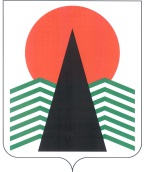 Муниципальное образование Нефтеюганский район
(Ханты-Мансийский автономный округ – Югра)дума  Нефтеюганского  района  решениег.НефтеюганскОб отчете Главы Нефтеюганского района 
о результатах своей деятельности и деятельности администрации Нефтеюганского района, в том числе о решении вопросов, поставленных Думой Нефтеюганского района, за 2016 годЗаслушав представленный Главой Нефтеюганского района Лапковской Г.В. отчет о результатах своей деятельности и деятельности  администрации Нефтеюганского района, в том числе о решении вопросов, поставленных Думой Нефтеюганского района, за 2016 год, в соответствии с Федеральным законом от 06.10.2003 № 131-ФЗ «Об общих принципах организации местного самоуправления в Российской Федерации», Уставом муниципального образования Нефтеюганский район, решением Думы Нефтеюганского района от 23.06.2015 № 618 «Об утверждении Порядка представления ежегодного отчета Главы Нефтеюганского района», Дума Нефтеюганского района решила:1.	Утвердить отчет Главы Нефтеюганского района о результатах своей деятельности и деятельности администрации Нефтеюганского района, в том числе о решении вопросов, поставленных Думой Нефтеюганского района, за 2016 год.2.	Признать деятельность Главы Нефтеюганского района и деятельность  администрации Нефтеюганского района, в том числе по решению вопросов, поставленных Думой Нефтеюганского района, за 2016 год удовлетворительной.3.	Настоящее решение подлежит опубликованию в газете «Югорское обозрение» и размещению на официальном сайте органов местного самоуправления Нефтеюганского района.Председатель Думы Нефтеюганского района                                              А.Н.Виноградов« 15 »   марта   2017 г.Приложение к решениюДумы Нефтеюганского районаот « 15 »    марта    2017 г.№  96  .ОтчетГлавы Нефтеюганского района о результатах его деятельности, деятельности администрации Нефтеюганского района, в том числе о решении вопросов, поставленных Думой Нефтеюганского района, за 2016 годУважаемые депутаты, гости, приглашенные!Сегодня, в соответствии с действующим законодательством и Уставом муниципального образования Нефтеюганский район, представляю вашему вниманию и оценке отчет о работе главы муниципального образования за 2016 год.Мы подводим итоги, которые являются общим результатом работы депутатского корпуса, органов местного самоуправления поселений района, трудовых коллективов предприятий, учреждений и организаций и всех без исключения жителей района.Вся наша работа строилась в соответствии с теми приоритетами и задачами, которые ставят перед нами Президент и Правительство РФ, Губернатор ХМАО-Югры и, конечно же, в соответствии с теми насущными вопросами, обращениями, которые актуальны для жителей нашего района.ПромышленностьПроизводственную деятельность по выпуску промышленной продукции и оказанию услуг производственного назначения в 2016 году осуществляют 58 крупных и средних предприятий добывающего, обрабатывающего производств, производства и распределения электроэнергии, газа и воды различных форм собственности. В объёме промышленного производства 92,7% составляет добыча полезных ископаемых. Таблица 1Показатели динамики объема отгруженной продукции по видам экономической деятельности (по крупным и средним предприятиям)млн. рублей* данные за январь-ноябрь 2016 года За январь-ноябрь 2016 года объем отгруженных товаров собственного производства, выполненных работ и услуг собственными силами (по крупным и средним предприятиям) составил 255 418 млн. рублей. Доля объема промышленной  продукции в общем объеме отгруженной продукции  составила 95,7% (244 540,8 млн. рублей), с темпом роста  к аналогичному периоду 2015 года в действующих ценах 109,7%, в том числе:«Добыча полезных ископаемых» 110,8%;«Обрабатывающие производства» 83,4%;«Производство и распределение электроэнергии, газа и воды» 110,1%.Таблица 2Производство важнейших видов промышленной продукции * данные за январь-ноябрь 2016 года Темп роста производства важнейших видов промышленной продукции 
за январь-ноябрь 2016 года к соответствующему периоду 2015 года составил:добыча нефти 108,9%; добыча газа 101,8%; производство электроэнергии 109,7%;производство тепловой энергии 104,7%;вывозка древесины в 3,3 раза.Инвестиционная деятельностьВ течение 2016 года проводилась работа по повышению инвестиционной привлекательности, способствующей развитию существующих фирм и привлечению новых инвесторов на территорию Нефтеюганского района.В Атлас муниципальных практик Агентства стратегических инициатив как пример вошла 1 муниципальная практика Нефтеюганского района «создание структурного подразделения для управления деятельностью по улучшению инвестиционного климата».В состав Сборника лучших управленческих практик состояния инвестиционного климата в муниципальных образованиях Ханты-Мансийского автономного округа - Югры сформированного Правительством автономного округа вошли 4 (из 17) практики Нефтеюганского района. В мае 2016 года администрация района завершила работу по внедрению 
в пилотном режиме 10 успешных практик из Атласа лучших муниципальных практик по обеспечению благоприятного инвестиционного климата, востребованных предпринимательским сообществом Нефтеюганского района. Одной из наиболее востребованных практик явилось создание Инвестиционного портала Нефтеюганского района, который позволил наглядно, доступно представить необходимую инвесторам информацию. В разделе меню «Одно окно» размещена форма обращения инвестора о сопровождении инвестиционного проекта в режиме «одного окна» с возможным заполнением в режиме «онлайн». В целом, на инвестиционном портале размещен материал по всем внедренным практикам: комплекс мероприятий по сокращению сроков получения разрешения 
на строительство; инвестиционное послание Главы, инвестиционная декларация, инвестиционный паспорт; план создания объектов инвестиционной инфраструктуры; информация о работе Координационного Совета при Главе Нефтеюганского района по развитию предпринимательства и улучшению инвестиционного климата 
в Нефтеюганском районе; формы оказываемой поддержки; контактная информация. По результатам общественной (предпринимательским сообществом) и ведомственной (Департаментом экономического развития автономного округа) экспертизы принято решение, что все 10 муниципальных практик внедрены полностью. При рассмотрении практик экспертами даны рекомендации. Администрацией исполнены все рекомендации экспертов, информация об их реализации рассмотрена на заседании Координационного совета при Главе Нефтеюганского района по развитию предпринимательства и улучшению инвестиционного климата. Впервые в 2016 году Правительством Ханты-Мансийского автономного округа - Югры проводился рейтинг муниципальных образований автономного округа 
по обеспечению благоприятного инвестиционного климата и содействию развитию конкуренции, по результатам которого, Нефтеюганский район вошел в группу «А» – муниципальные образования с благоприятными условиями развития предпринимательской и инвестиционной деятельности, высоким уровнем развития конкуренции, и занял 2 место.На этом работа администрации Нефтеюганского района по внедрению лучших практик не заканчивается. Разработана новая дорожная карта по внедрению 
еще 10 практик из Атласа.Результаты:заключены 4 концессионных соглашения по передаче объектов тепло-, водоснабжения и водоотведения, находящихся в собственности сельских поселений Сентябрьский, Каркатеевы, Салым и Куть-Ях; в 2017 году планируется заключение концессионных соглашений 
по передаче объектов тепло-, водоснабжения и водоотведения, находящихся 
в собственности сельского поселения Сингапай и муниципального района; по данным за январь-сентябрь 2016 года объем инвестиций в основной капитал составил 81 533,6 млн. рублей (2 место среди муниципальных образований автономного округа), по итогам года ожидается 160 618,5 млн. рублей (темп роста 
к 2016 году составит 101,7 % в сопоставимых ценах);для реализации инвестиционных проектов сформированы и поставлены 
на государственный кадастровый учет 11 земельных участков площадью 4,3191 га;платежи для приоритетного предпринимательства – оказана финансовая поддержка 19 субъектам малого и среднего предпринимательства на общую сумму 2875 тыс. рублей;реализована услуга по сопровождению инвестиционных проектов 
по принципу «одного окна». Заявку на сопровождение проекта можно заполнить 
в режиме онлайн на инвестиционном портале Нефтеюганского района.В целях повышения эффективности взаимодействия органов местного самоуправления и субъектов инвестиционной деятельности по улучшению инвестиционного климата определены основные задачи в сфере инвестиционной привлекательности Нефтеюганского района, которые представлены в инвестиционном послании Главы Нефтеюганского района на 2017 год.Потребительский рынокПо состоянию на 01.01.2016 общее количество объектов потребительского рынка составляет 552 единицы, в том числе:219 объектов розничной торговли, с общей торговой площадью 17554,3 кв.м; 121 объект общественного питания, с общим количеством посадочных мест 3555; 144 объекта в сфере платных услуг; 58 объектов в сфере бытовых услуг; 10 объектов хлебопечения. Во всех поселениях района функционируют стационарные магазины продовольственных и непродовольственных товаров в непосредственной близости 
к потребителю, в пределах «шаговой» доступности. Таблица 3Динамика развития потребительского рынка(млн. рублей)Состояние розничной торговой сети оценивается также уровнем обеспеченности населения торговыми площадями. Показатели обеспеченности населения области торговыми площадями составляют в настоящее время 390 кв.м 
на 1 тысячу жителей (96,5 % от норматива).Инфраструктура объектов розничной торговли Нефтеюганского района представлена следующим образом:77 объектов по реализации непродовольственных товаров;56 объектов по реализации продовольственных товаров;86 объектов по реализации смешанных товаров.На территории района осуществляют деятельность следующие федеральные и региональные торговые сети: «Монетка», «Магнит», «Красное и белое», «Евросеть», «Оптима», основная часть которых расположена в гп.Пойковский.По состоянию на 01.01.2016 на территории Нефтеюганского района осуществляют деятельность 121 объект общественного питания, в том числе: 
60 объектов общественного питания общедоступной (открытой) сети и 61 объект закрытой сети. Наибольшее количество объектов общественного питания общедоступной сети находятся в гп.Пойковский и сп.Салым, Сингапай. В сельских поселениях с небольшой численностью населения, таких как Лемпино, Сентябрьский, Каркатеевы осуществляют деятельность предприятия общественного питания только закрытой сети (школьные столовые и столовые на промышленных предприятиях).Рынок услуг является неотъемлемой частью потребительского рынка. 
На территории района предоставляются следующие виды платных услуг: бытовые, услуги грузового и пассажирского транспорта, ветеринарные, консалтинговые, туристические, банковские, связи, гостиничные и другие. Сфера платных услуг насчитывает 144 объекта, сфера услуг бытового обслуживания – 58 объектов. Большее количество объектов сферы платных, а также бытовых услуг, предоставляемых населению, расположены в гп.Пойковский (49,3%) и сп.Салым (25%). В целях расширения ярмарочной торговли в 2016 году проведено 137 ярмарок (117% по отношению к 2015 году), что позволяет создать более комфортную среду для потребителей и расширяет каналы сбыта для местных сельхозтоваро-производителей.В целом потребительский рынок Нефтеюганского района характеризуется как стабильный и устойчивый, имеющий достаточную степень товарного насыщения и положительную динамику развития, о чем свидетельствую результаты – таблица 3.Развитие малого и среднего предпринимательстваОсновным инструментом реализации муниципальной политики в сфере развития малого и среднего бизнеса в Нефтеюганском районе является муниципальная программа «Содействие развитию малого и среднего предпринимательства и создание условий для развития потребительского рынка 
в Нефтеюганском районе на 2014-2020 годы».Мероприятия программы сформированы с учетом мероприятий, отраженных 
в государственной программе Ханты-Мансийского автономного округа - Югры «Социально-экономическое развитие, инвестиции и инновации Ханты-Мансийского автономного округа - Югры на 2016-2020 годы», что позволяет ежегодно участвовать в отборе на предоставление субсидии из бюджета автономного округа на реализацию муниципальной программы развития малого и среднего предпринимательства. За период 2012-2016 гг. привлечено 10 153,7 тыс. рублей средств окружного бюджета.Денежные средства муниципальной программы были направлены на проведение основных мероприятий:предоставлены субсидии 17 субъектам предпринимательства на общую сумму 2306,2 тыс. рублей (3 субъектам молодежного предпринимательства, 
2 субъектам в части компенсации арендных платежей за нежилые помещения, 
3 субъектам по возмещению части затрат при приобретении оборудования, 
4 субъектам возместили затраты при осуществлении семейного бизнеса, 5 субъектам, осуществляющих приоритетные виды деятельности);предоставлены 2 гранта начинающим предпринимателям из сп.Салым на общую сумму 568,8 тыс. рублей, в результате будут реализоваться проекты «Ателье по индивидуальному пошиву и реставрации одежды», «Мобильная мастерская детской игровой фотографии «Непоседа»;проведен ежегодный районный конкурс «Предприниматель года», 
в конкурсе приняли участие 14 субъектов малого и среднего предпринимательства, определены победители в пяти номинациях;организовано проведение 7 образовательных мероприятий (количество участников – 118);организовано участие предпринимателей Нефтеюганского района 
в окружной выставке-форуме «Товары земли Югорской» в г. Ханты-Мансийск. Участниками выставки-форума стали 13 субъектов малого и среднего предпринимательства (представители агропромышленного комплекса, производства рыбной продукции и переработки дикоросов, хлебопечения, сферы туризма и сферы услуг по установке и ремонту газобаллонного оборудования);изготовлено 7 сюжетов о деятельности предпринимателей для формирования позитивного образа предпринимателя.Результаты:По предварительной оценке в 2016 году сохраняется положительная динамика развития малого предпринимательства:увеличение количества субъектов малого и среднего предпринимательства 
на 2 %;создано 15 рабочих мест, субъектами предпринимательства, получившим финансовую поддержку в 2016 году;осуществлены закупки у субъектов малого предпринимательства и социально ориентированных некоммерческих организаций на сумму 302 851,41 тыс. рублей, что составляет 37 % от совокупного годового объема закупок; среднесписочная численность работников (без внешних совместителей) малых и средних предприятий за пять лет выросла более чем на четверть и составила 8024 человека;каждый четвертый работающий (без внешних совместителей) трудится 
в малых и средних предприятиях;уровень регистрируемой безработицы на конец 2016 года составил 0,07%, что ниже в 8 раз окружного показателя (0,57%) и в 17 раз Среднероссийского (1,2%).В соответствии с Федеральными законами от 06.10.2003 № 131-ФЗ «Об общих принципах организации местного самоуправления в Российской Федерации», 
от 26.12.2008 № 294-ФЗ «О защите прав юридических лиц и индивидуальных предпринимателей при осуществлении государственного контроля (надзора) и муниципального контроля», от 22.11.1995 № 171-ФЗ «О государственном регулировании производства и оборота этилового спирта, алкогольной и спиртосодержащей продукции и об ограничении потребления (распития) алкогольной продукции», от 28.12.2009 № 381-ФЗ «Об основах государственного регулирования торговой деятельности в Российской Федерации», постановлением Правительства Ханты-Мансийского автономного округа - Югры от 02.03.2012 № 85-п «О разработке и утверждении административных регламентов осуществления муниципального контроля» в Нефтеюганском районе в 2016 году разработаны административные регламенты, утвержденные следующими постановлениями:постановление администрации Нефтеюганского района от 29.07.2016 
№ 1135-па-нпа «Об утверждении административного регламента по осуществлению муниципального контроля за соблюдением законодательства в области розничной продажи алкогольной продукции на межселенной территории»;постановление администрации Нефтеюганского района от 10.05.2016 
№ 606-па-нпа «Об утверждении административного регламента по осуществлению муниципального контроля в области торговой деятельности на межселенной территории Нефтеюганского района».Муниципальные правовые акты размещены на официальном сайте органов местного самоуправления Нефтеюганского района и опубликованы в официальных средствах массовой информации.В соответствии со статьей 26.1 Федерального закона от 26.12.2008 № 294-ФЗ «О защите прав юридических лиц и индивидуальных предпринимателей при осуществлении государственного контроля (надзора) и муниципального контроля» 
с 01 января 2016 года по 31 декабря 2018 года не проводятся плановые проверки 
в отношении юридических лиц, индивидуальных предпринимателей, отнесенных 
в соответствии с положениями статьи 4 Федерального закона от 24 июля 2007 года 
№ 209-ФЗ «О развитии малого и среднего предпринимательства в Российской Федерации» к субъектам малого предпринимательства».Доходы и расходы населенияДенежные доходы населения Нефтеюганского района за 2016 год выросли 
на 3,4% и составили 26 231 млн. рублей. Рост денежных доходов обусловлен увеличением фонда оплаты труда на 5,2%, социальных трансфертов на 13,3%. Денежные доходы в расчете на душу населения составили 48 564,5 рублей или 103,2% к уровню 2015 года. Общая сумма денежных расходов населения по оценке в 2016 году составит 6 996 млн. рублей (105,8% к уровню 2015 года). При этом наибольшую долю (свыше 70%) в сумме расходов будут занимать, как и прежде, затраты на покупку товаров и оплату услуг. Обязательные платежи населения за 2016 год выросли на 3,2%, в том числе оплата за жилищно-коммунальные услуги увеличилась на 6,2%.Реальные располагаемые доходы населения с учетом индекса потребительских цен составили 95,3% к уровню 2015 года. Расчет денежных доходов и расходов населения производился без учета данных «Ханты-Мансийский банк Открытие», Сбербанк России. Среднемесячная начисленная заработная плата одного работника по крупным и средним предприятиям за январь-ноябрь 2016 года составила 72 679,6 рублей или 105,7% к аналогичному периоду 2015 года.По информации Государственного учреждения – управление Пенсионного фонда Российской Федерации в г.Нефтеюганске Ханты-Мансийского автономного округа – Югры численность граждан, получающих пенсию, составила 9 499 человек, что составляет 21,1% от численности постоянного населения Нефтеюганского района. В 2016 году численность пенсионеров оценочно увеличится на 6,4% к уровню 
2015 года или на 585 человек.Средний размер дохода пенсионера увеличился на 2,5% к уровню 2015 года и составил 18 850,0 рублей, соотношение дохода пенсионера и прожиточного минимума составили 164,5%.В соответствии с Указом Президента Российской Федерации от 07 мая 2012 года № 597 «О мероприятиях по реализации государственной социальной политики» приняты и реализуются меры по поэтапному достижению целевых ориентиров повышения заработной платы педагогических работников образовательных учреждений общего образования, педагогических работников образовательных организаций, педагогических работников дошкольного и дополнительного образования, работников учреждений культуры. Достигнуты доведенные автономным округом целевые показатели по средней заработной плате:педагогических работников образовательных учреждений общего образования, в том числе учителей (за январь-декабрь 2016 года 58 872,9 рублей);педагогических работников учреждений дополнительного образования детей (за январь-декабрь 2016 года 48 190,3 рублей);педагогических работников дошкольных образовательных учреждений 
(за январь-декабрь 2016 года 51 575,2 рублей);работников учреждений культуры (за январь-декабрь 2016 года 40 137,1 рублей).Бюджетная политика Нефтеюганского районаБюджетная политика Нефтеюганского района в 2016 году была направлена на поддержание стабильности и устойчивости бюджетной системы Нефтеюганского района, обеспечение сбалансированности бюджета Нефтеюганского района и бюджетов муниципальных образований поселений Нефтеюганского района. Поступления доходов в бюджете Нефтеюганского района за отчетный год составили в сумме 5 833,1 млн. рублей, к уровню доходов за 2015 год их объем больше на 678,9 млн. рублей, темп роста составил 113 % (таблица 4).Уточненный годовой план по доходам за 2016 год исполнен на 108,4 % в том числе: налоговые и неналоговые доходы поступили в объеме 2 772,4 млн. рублей, исполнение составило 120,4 % к уточненному годовому плану, что выше уровня 
2015 года на 45 %. В общем поступлении доходов доля налоговых и неналоговых доходов составила 47,5 %. Налог на доходы физических лиц по сравнению с прошлым годом поступил 
в большем объеме, чем в 2015 году на 71,5 млн. рублей и составил 895,9 млн. рублей. Норматив отчислений в бюджет Нефтеюганского района установлен 34 %. Поступления по имущественным налогам в бюджет составили 119,0% 
к уточненному годовому плану. По сравнению с 2015 годом местных налогов поступило больше на 14,6 % на сумму свыше 3,9 млн. рублей, в связи с увеличением налогооблагаемой базы по земельному налогу за счет увеличения количества оформленных земельных участков в собственность и изменения кадастровой стоимости земельных участков.Безвозмездные поступления, в том числе от других бюджетов бюджетной системы Российской Федерации в бюджет Нефтеюганского района составили в сумме 3 060,7 млн. рублей, в том числе: дотации 157 млн. рублей; субсидии 996 млн. рублей; субвенции 1 424 млн. рублей; межбюджетные трансферты 215 млн. рублей; благотворительные средства 268,7 млн. рублей. Общая доля безвозмездных поступлений к объему доходов составила 52,5 %.Таблица 4Основные параметры бюджета Нефтеюганского районаза 2012-2017 годытыс. руб.В 2016 году в рамках взаимодействия с налогоплательщиками – юридическими и физическими лицами, в том числе предприятиями-недропользователями, осуществляющими деятельность на территории Нефтеюганского района, продолжалась практика заключения соглашений о соблюдении социально-экономических и экологических интересов населения Нефтеюганского района, 
а также осуществлялось тесное взаимодействие в рамках действующих соглашений и иных форм сотрудничества в результате в доход бюджета Нефтеюганского района поступили прочие безвозмездные поступления в сумме 268,7 млн. рублей.Поступившие средства были направлены на социально-экономическое развитие района:на строительство социальных объектов;на ремонт дорог;на обеспечение коммунальной инфраструктуры.улучшение материально-технической базы муниципальных дошкольных учреждений и учреждений общего образования; повышение экологически безопасного уровня обращения с отходами и качества жизни населения;на повышение качества образования; на приобретение жилых и нежилых помещений;на проведение мероприятий в сфере культуры и спорта, в том числе содействие в организации и проведении XVII Международного шахматного турнира имени А.Е.Карпова и XIII Международного турнира по вольной борьбе.В Нефтеюганском районе постановлением администрации Нефтеюганского района от 19.01.2016 № 48-па «О мероприятиях по исполнению решения Думы Нефтеюганского района от 20.11.2015 № 662 «О бюджете Нефтеюганского района на 2016 год» утвержден план мероприятий по росту доходов, оптимизации расходов бюджета и сокращению муниципального долга Нефтеюганского района на 2016 год 
с плановым бюджетным эффектом в 148,4 млн.рублей. Все запланированные мероприятия выполнены.Результат:Общий объем бюджетного эффекта от выполнения планов мероприятий бюджета Нефтеюганского района за 2016 год составил 166,7 млн. рублей из них:по доходам объем дополнительных поступлений составил 55,9 млн. рублей, что составило 113,4 % к годовому плану (49,3 млн. рублей);по оптимизации расходов бюджетный эффект составил 110,8 млн. рублей или 111,7 % к плану на год (99,2 млн. рублей).На территории Нефтеюганского района действует Межведомственная комиссия по расширению доходной базы, укреплению контроля за соблюдением налоговой дисциплины в Нефтеюганском районе. Постановлением Главы администрации Нефтеюганского района от 28.12.2015 № 2356-па, утвержден план мероприятий по увеличению доходной базы бюджета Нефтеюганского района на 2016 год (далее – план по мобилизации доходов). В рамках проведения мероприятий по мобилизации налоговых доходов проведено 34 заседания межведомственной комиссии и заседания рабочих групп 
в поселениях Нефтеюганского района. С целью погашения недоимки по налоговым платежам, на заседания комиссии администрацией района было приглашено 86 руководителей организаций, индивидуальных предпринимателей и физических лиц, допустивших образование задолженности в бюджет. По спискам, предоставленным Межрайонной инспекцией ФНС России № 7 по Ханты-Мансийскому автономному округу – Югре, налогоплательщикам – должникам направлялись информационные письма о необходимости погашения задолженности, вручались извещения на оплату налогов. При обращении граждан, оказывалось содействие населению для получения пароля-доступа к интернет-сервису на сайте www.r86.nalog.ru «Личный кабинет налогоплательщика для физических лиц».С целью осуществления мероприятий, направленных на ликвидацию задолженности организаций и физических лиц, проводилась претензионно-исковая работа.Проводились мероприятия по исполнению программы приватизации муниципального имущества.Проводились мероприятия по выявлению и поставке на налоговый учет, по месту осуществления деятельности организаций (обособленных подразделений), 
в результате выявлено и поставлено на налоговый учет по месту осуществления деятельности 7 организаций, поступления в бюджет составили более 3 млн. рублей.Проводилась сверка сведений по 107 земельным участкам учтённых 
в Государственном кадастре недвижимости и сведений о земельных участках, содержащихся в архивах органов местного самоуправления для дальнейшего оформления права собственности либо аренды земельного участка.Проводилась работа по актуализации 15 земельных участков по уточнению характеристик земельных участков в части категории и местоположения, с внесением изменений в сведения Государственного кадастра недвижимости, а также заключением дополнительных соглашений к договорам.При формировании расходной части бюджета 2016 года была сохранена преемственность основных направлений бюджетной политики, которые были заложены в основу формирования действующего бюджета, с постановкой достижения новых приоритетных целей, определенных основными направлениями бюджетной и налоговой политики Нефтеюганского района.В 2016 году Бюджетные ресурсы были сконцентрированы на ключевых моментах бюджетной политики, направленных на решение важнейших социальных задач. Общий объем расходов Нефтеюганского района за 2016 год составил 
5 305 млн. рублей.Расходные обязательства за счет федерального и окружного бюджетов исполнены на 2 453 млн. рублей. За счет бюджета муниципального образования исполнено 2 852 млн. рублей.Как и в предыдущие годы, расходы бюджета характеризуются ярко выраженной социальной направленностью. Основная доля финансовых средств в общей сумме 2 544 млн. рублей была направлена на развитие социальной политики, образования, культуры, физической культуры и спорта. Что составляет 48% от общих расходов бюджета района.В 2016 году продолжилось внедрение программно-целевого принципа планирования и исполнения бюджета. Доля расходов, формируемая в рамках программ, в общем объеме составила 99%. По сравнению с аналогичным периодом прошлого года расходы в рамках программ увеличились на 650 тыс. рублей.На территории Нефтеюганского района в 2016 году осуществлялась реализация 21 муниципальной программы, с запланированным объемом финансирования за счет всех источников 5 863 млн. рублей.Исполнение расходных обязательств по муниципальным программам составило 5 231 млн. рублей или 89% от годового плана. Расходы за счет федерального бюджета в размере 13 млн. исполнены в полном объеме.Расходы за счет окружного бюджета исполнены в сумме 2 435 млн. руб., что составляет 99 % от плановых ассигнований. За счет бюджета муниципального образования исполнено 2 783 млн. рублей или 82% к годовым плановым назначениям.В 2016 году продолжена работа по реализации «майских» указов Президента Российской Федерации. В результате заработная плата педагогических работников образовательных учреждений общего образования составила 58 873 рубля, педагогических работников дошкольных образовательных учреждений – 51 575 рублей, педагогических работников дополнительного образования – 49 705 рублей, работников учреждений культуры – 40 137 рублей.В течение 2016 года велась работа по повышению эффективности бюджетных расходов с целью недопущения просроченной кредиторской задолженности по бюджетным обязательствам. За отчетный период просроченная кредиторская задолженность отсутствовала. По итогам проведения мониторинга и оценки качества организации и осуществления бюджетного процесса в городских округах и муниципальных районах Ханты-Мансийского автономного округа - Югры по итогам 2015 года Нефтеюганский район занял 1 место среди муниципальных районов автономного округа. В 2016 году за достижение наиболее высоких показателей качества организации и осуществления бюджетного процесса Нефтеюганскому району предоставлена дотация на поощрение сумме 28,8 млн. рублей.9 июня 2016 года в Москве состоялась конференция «Бюджетная политика муниципальных образований в современных условиях», на которой были подведены итоги IX Всероссийского конкурса «Лучшее муниципальное образование России 
в сфере управления общественными финансами». Всего в конкурсе приняли участие 84 городских округа и 117 муниципальных районов. При их оценке учитывались результаты работы местных администраций 
в 2015 году. Система оценки включала более 60 показателей, характеризующих политику муниципалитетов в области бюджетных доходов и расходов, эффективность управления муниципальной собственностью, качество долговой политики, степень открытости деятельности местных финансовых органов, соблюдение требований бюджетного законодательства, и ряд других направлений. Нефтеюганский район стал призером Всероссийского конкурса «Лучшее муниципальное образование России в сфере управления общественными финансами» и награжден Дипломом II степени. В 2016 году за достижение наилучших показателей деятельности органов местного самоуправления была предоставлена дотация на поощрение в сумме 35,7 млн. рублей.Значительный прогресс достигнут в части повышения открытости 
и прозрачности бюджетного процесса.Для поддержания высокого уровня прозрачности бюджета и бюджетного процесса в 2016 году разработан новый портал «Бюджет для граждан». При разработке портала были использованы новые подходы представления материала 
о бюджете для граждан в сравнении с предыдущими периодами.  В действующем разделе «Бюджет и финансы» с целью привлечения большего количества граждан к участию в обсуждении вопросов формирования бюджета района и его исполнения публикуются материалы по проектам решений Думы Нефтеюганского района о бюджете Нефтеюганского района и другая информация доступная для граждан.В результате проведенных итогов оценки уровня открытости бюджетных данных и участия граждан в бюджетном процессе в городских округах и муниципальных районах Ханты-Мансийского автономного округа - Югры за 2016 год, Нефтеюганский район занял 2 место в рейтинге муниципальных образований.Федеральным законодательством на 2016 год положения Бюджетного кодекса Российской Федерации в части планового периода не применялись. В результате бюджет Нефтеюганского района был утвержден на один год. В соответствии с управленческими решениями основной финансовый документ Нефтеюганского района на 2016 год был утвержден в ноябре 2015 года. Данное решение позволило более оперативно приступить к исполнению бюджета и, тем самым, повысить эффективность управления бюджетными расходами. В течение 2016 года производилась работа по пересмотру доходной и расходной части бюджета. Остатки средств по состоянию на 1 января 2016 года были направлены на погашение дефицита бюджета Нефтеюганского района. В ходе исполнения бюджета, дополнительно полученные доходы с учетом приоритетного характера были направлены на муниципальные программы в целях достижения запланированных целевых показателей.Принятые максимально возможные меры позволили обеспечить выполнение социально значимых обязательств, направленных на предоставление услуг населению и реализацию мер социальной поддержки, выполнение «майских» Указов Президента Российской Федерации, условий Соглашения, заключенного с Департаментом финансов Ханты-Мансийского автономного округа - Югры. В течение года была обеспечена приоритетность в развитии отдельных блоков, таких как жилищная сфера, социальная сфера, охрана окружающей среды, сельское хозяйство, малый бизнес. Сохранено участие окружного бюджета в реализации муниципальных программ Нефтеюганского района. Базовыми принципами во взаимоотношениях с муниципальными образованиями поселений Нефтеюганского района в 2016 году являлось недопущение ухудшения финансового обеспечения органов местного самоуправления поселений при исполнении ими собственных полномочий.Общий объем нецелевой финансовой помощи местным бюджетам поселений 
в 2016 году составил 359,5 млн. рублей, целевые межбюджетные трансферты из бюджета Нефтеюганского района предоставлены в сумме 354,2 млн. рублей. Итоги реализации бюджетной политики свидетельствуют о положительных результатах адаптации бюджета Нефтеюганского района к условиям изменившейся экономической ситуации на фоне бюджетных ограничений.Таким образом, положительные результаты проводимой бюджетной политики в этом направлении свидетельствуют о ее оправданности и целесообразности ее продолжения в 2017-2019 годах.Основные параметры бюджета Нефтеюганского района на 2017 год характеризуются следующими показателями:прогнозируемый общий объем доходов бюджета Нефтеюганского района 
в сумме 3 482 681,353 тыс. рублей;общий объем расходов бюджета Нефтеюганского района в сумме 
3 586 681, 353 тыс. рублей;размер дефицита бюджета в сумме 104 000,0 тыс. рублей.Утверждены решением Думы Нефтеюганского района от 26.11.2016 № 38 основные характеристики бюджета Нефтеюганского района на плановый период 
2018 и 2019 годов:прогнозируемый общий объем доходов бюджета Нефтеюганского района 
на 2018 год в сумме 3 109 367,7 тыс. рублей и на 2019 год в сумме 3 750 103,7 тыс. рублей;общий объем расходов бюджета Нефтеюганского района на 2018 год 
в сумме 3 214 367,7 тыс. рублей, в том числе условно утвержденные расходы 
40 000,0 тыс. рублей и на 2019 год в сумме 3 855 103,7 тыс. рублей, в том числе условно утвержденные расходы 70 000,0 тыс. рублей;размер дефицита бюджета на 2018 год в сумме 105 000,0 тыс. рублей 
и на 2019 год в сумме 105 000,0 тыс. рублей.На территории Нефтеюганского района реализуется 5 из 11 майских Указов Президента Российской Федерации от 07.05.2012 № 596-601.В соответствии с распоряжением администрации Нефтеюганского района 
от 28.03.2013 № 219-ра «О мероприятиях по реализации майских Указов Президента Российской Федерации» определен перечень из 11 целевых показателей. На основании имеющихся статистических данных и мониторинга проведена оценка достижения целевых показателей, из которых 10 показателей оцениваются 
по итогам года, 1 показатель оценивается ежемесячно. Результаты достижения целевых показателей, установленных 
Указами Президента Российской Федерации от 7 мая 2012 годаПеревыполнено от запланированного годового значения по 4 показателям:«Реальная среднемесячная начисленная заработная плата работников» перевыполнение составило 3,9% к плану 2016 года;«Педагогические работники учреждений дополнительного образования детей» на 0,02%;«Соотношение средней заработной платы работников учреждений культуры и средней заработной платы в муниципальном образовании» 1,4% (факт 56,2% / план 55,4%);«Увеличение доли детей, охваченных образовательными программами дополнительного образования детей, в общей численности детей и молодежи 
в возрасте 5-18 лет» на 7,7%.Достигнуто от запланированного годового значения 100% по 3 показателям:«Увеличение доли детей в возрасте от 3 до 7 лет, получающих дошкольную образовательную услугу и (или) услугу по их содержанию»;«Педагогические работники дошкольных образовательных учреждений»;«Среднемесячная заработная плата педагогических работников образовательных учреждений общего образования».Достигнуто запланированное годовое значение от 70% до 100% по 
1 показателю «Меры, направленные на решение задач, связанных с ликвидацией аварийного жилищного фонда» 95,3% (факт 13,91 тыс.кв.м / план 14,59 тыс.кв.м).Невыполнение в полном объеме от годового значения по 1 показателю «Объем инвестиций в основной капитал» на 50,8% (данные за январь – сентябрь) 
к плану 2016 года.По 2 целевым показателям информация за 2016 год будет предоставлена отделом госстатистики г.Нефтеюганска в марте 2017 года:«Уровень удовлетворенности населения качеством предоставления государственных и муниципальных услуг»;«Доля граждан, использующих механизм получения государственных и муниципальных услуг в электронной форме, к 2018 году - не менее 70 процентов».Мониторинг достижения целевых показателей, содержащихся в Указах Президента Российской Федерации, осуществляется в рамках муниципальных программ Нефтеюганского района.Программно-целевой метод планирования бюджетаВ Нефтеюганском районе сформирована правовая основа долгосрочного бюджетного планирования, в соответствии с которой подготовка бюджета осуществляется в «программном» формате. В соответствии с программно-целевым методом планирования из 25 государственных программ автономного округа в 2016 году согласно перечню муниципальных программы на территории Нефтеюганского района осуществлялась реализация 21 муниципальной программы. Так, доля расходов бюджета Нефтеюганского района, формируемых на основе муниципальных программ в 2016 году составила 98,6 % (в 2014 году этот показатель составил 94,3%, в 2015 году – 98,5%), что говорит о практически полном переходе 
на «программный бюджет». Планирование бюджетных ассигнований на реализацию муниципальных программ Нефтеюганского района осуществляется с учетом результатов их реализации за предыдущий год, а также в тесной увязке с целевыми показателями, характеризующими достижение поставленных целей муниципальных программ. Направления реализации муниципальных программ основаны на приоритетах социально-экономического развития муниципального образования Нефтеюганский район и соответствуют Стратегии развития до 2030 года:эффективная демографическая политика. Привлечение в район трудовых ресурсов; развитие реального сектора экономики;развитие инфраструктурного комплекса;развитие социально-культурной сферы;развитие сектора услуг;повышение инвестиционной привлекательности муниципального образования;развитие системы партнерских отношений органов местного самоуправления с хозяйствующими субъектами (предприятиями, бизнес-сообществом);улучшение состояния окружающей природной среды района;приоритетные направления развития городского и сельских поселений Нефтеюганского района.В соответствии со стратегическими документами социально-экономического развития Нефтеюганского района, а также основываясь на Бюджетном послании Президента РФ, указах Президента РФ, средства бюджета Нефтеюганского района на реализацию муниципальных программ в 2016 году представлены ниже в таблице.Таблица 5Реализация муниципальных программ в 2016 году* С учетом межбюджетных трансфертов поселенийВ качестве источников финансирования муниципальных программ учтена возможность привлечения как бюджетных средств (федерального, регионального и местного бюджета), так и внебюджетных источников.В целях эффективной реализации муниципальных программам ежегодно разрабатываются и утверждаются комплексные плана (сетевые графики), которые предусматривают детализацию реализуемых мероприятий, способствующих достижению поставленных задач.Оценка эффективности муниципальных программам осуществляется в составе годовых отчетов о ходе их реализации, содержащих информацию о кассовом исполнении и достижение целевых показателей.Полномасштабный переход на программный бюджет способствует повышению качества бюджетного планирования, достижению целевых показателей Стратегии Нефтеюганского района до 2030, в том числе целевых ориентиров из указов Президента Российской Федерации, и как результат – улучшению качества жизни населения Нефтеюганского района.В целях открытости и доступности информация о муниципальных программах размещена на официальном сайте органов местного самоуправления Нефтеюганского района: http://www.admoil.ru/index.php/dokumenty/munitsipalnye-programmy.Земельные отношенияПлощадь земель в административных границах Нефтеюганского района 
в 2016 году не изменилась и составляет – 2 454 801 га, основной категорией является категория – земли лесного фонда. Основное предоставление земельных участков осуществляется из земель промышленности, земель населенных пунктов, земель сельскохозяйственного назначения, а также при переводе в другие категории земель из земель запаса.Нефтеюганский район ставит своей задачей получение максимального  эффекта от предоставления земельных участков в собственность и в аренду. Так, 
в 2016 году администрацией Нефтеюганского района была продолжена работа по актуализации базы данных по выявлению земельных участков не прошедших регистрацию и подлежащих налогообложению, проверено 258 земельных участка. Были выявлены и переданы сведения по 34 земельным участкам в Росреестр. 
При проведении актуализации были расторгнуты ранее заключенные 97 договоров: 
с юридическими лицами – 73, с физическими лицами – 24.В 2016 году Нефтеюганским районом предоставлены земельные участки: 
в собственность за плату – 5,8820 га, в собственность бесплатно – 33,3254 га, 
в аренду – 1 031,935 га, в безвозмездное пользование – 279 528 кв.м. С торгов предоставлено 15 земельных участков общей площадью 77 674 кв.м, из них 
9 земельных участков под строительство многоквартирных жилых домов 
в гп.Пойковский, сп.Салым, сп.Сентябрьский, сп.Сингапай, общей площадью 
29 052 кв.м и инвестиционные площадки 6 земельных участков общей площадью 48 622 кв.м.Органом местного самоуправления утверждены План-график предоставления земельных участков многодетным семьям для индивидуального жилищного строительства, вставших на учет до 02.04.2016 на территории Нефтеюганского района, в рамках исполнения муниципальными образованиями до 01.01.2019 поручения Д.А.Медведева, а также Дорожная карта по исполнению муниципальными образованиями до 01.01.2019 поручения Д.А.Медведева от 02.04.2016 № ДМ-П12-1826 об устранении очереди многодетных семей на обеспечение земельными участками. Для возможности реализации указанных целей в 2016 году были внесены изменения в муниципальную программу «Доступное жилье – жителям Нефтеюганского района на 2014-2020 годы», мероприятия программы по обеспечению инженерной и транспортной инфраструктурой земельных участков направлены на реализацию предоставления земельных участков гражданам 
в соответствии с действующим законодательством. В Нефтеюганском районе состоит на учете 231 граждан, желающих бесплатно приобрести земельный участок для индивидуального жилищного строительства, 
из них граждан, имеющих трех и более детей (многодетные семи), составило 179. 
В 2016 году семьям, имеющих трех и более детей, предоставлено 7 земельных участков.Реализация программных мероприятий позволит выполнить поручение Правительства РФ к указанному сроку.В области земельных отношений населению Нефтеюганского района оказано более 2000 муниципальных услуг. Административные регламенты по оказанию муниципальных услуг разработаны с учетом сокращения сроков, что помогает гражданам и юридическим лицам реализовывать свои права и тем самым предоставляет возможность развивать территорию Нефтеюганского района.В рамках муниципального земельного контроля проводятся проверки, которые направлены на выявление, устранение и недопущение нарушений. Так, в 2016 году было выявлено 8 нарушений земельного законодательства, материалы по которым направлены в Росреестр для принятия мер, наложено штрафных санкций в размере более 85 тыс. рублей, материалы по нарушениям земельного законодательства направлены в юридический комитет для предъявления исковых требований. Градостроительная деятельность В 2016 году в правила землепользования и застройки межселенной территории Нефтеюганского района внесены изменения: по установлению новых территориальных зон для размещения инвестиционных площадок окружного и местного значения в области промышленности и логистики, сельского хозяйства и деревообработки, рыбного производства и туризма, по приведению к новому классификатору видов разрешенного использования земельных участков и объектов капитального строительства; составлены карта-планы всех территориальных зон и переданы в Росреестр. Эти мероприятия позволят формировать земельные участки для инвестиционной деятельности, в 2016 году сформированы и предоставлены 
2 инвестиционные площадки для сельскохозяйственного производства (звероводство, тепличное хозяйство).В 2016 году разработаны проекты генеральных планов сп.Куть-Ях и гп.Пойковский в новой редакции, проводятся процедуры их согласования, подготовлена документация по планировке трех территорий в пгт.Пойковский 
с целью выделения земельных участков для строительства жилья, их коммунального, социального и транспортного обеспечения с целью исполнения Указов Президента Российской Федерации об обеспечении жильем льготных категорий граждан, сноса ветхого и аварийного жилья. С той же целью начата работа по внесению изменений 
в градостроительную документацию сельских поселений Сингапай и Салым, которая  будет завершена в 2017 году.С целью ведения информационной системы обеспечения градостроительной деятельности обновлены топографические планы территорий населенных пунктов Каркатеевы и Сентябрьский; проведена модернизация программного комплекса «АИСОГД НР» с целью подготовки градостроительного плана земельного участка, разрешения на строительство и разрешения на ввод построенного объекта капитального строительства в эксплуатацию. Принятые меры значительно сократили сроки предоставления муниципальных услуг:по выдаче градостроительного плана земельного участка с 20 дней 
в 2015 году до 15 дней в 2016 году;по выдаче разрешения на строительство и разрешения на ввод с 7 дней 
в 2015 году до 6 дней в 2016 году.Продолжительность периода с даты подачи заявки на предоставление земельного участка до даты выдачи разрешения на строительство (кроме жилищного) составила: в 2013 году 20 процедур продолжительностью 215 дней;в 2014 году 7 процедур, 142 дня;в 2015 году – 7 процедур и 132 дней;в 2016 году - 7 процедур и 117 дней; Продолжительность периода до выдачи разрешения на строительство для жилищного строительства составила:в 2013 году 20 процедур и 215 дней;в 2014 году 7 процедур и 126 дней;в 2015 году 6 процедур и 71 день.в 2016 году 5 процедур и 71 день.Управление муниципальным имуществомОбщая балансовая стоимость имущества муниципального образования Нефтеюганский район составляет 8,1 млрд. рублей.В 2016 году в соответствии с Федеральным законом от 06.10.2003 № 131-ФЗ «Об общих принципах организации местного самоуправления в Российской Федерации» продолжена работа по разграничению федеральной, государственной Ханты-Мансийского автономного округа - Югры и муниципальной собственности, 
а именно:в федеральную собственность передано муниципальное имущество на сумму балансовой стоимости 8,3 млн. руб.;в государственную собственность Ханты-Мансийского автономного округа - Югры передано муниципальное имущество на сумму балансовой стоимости 
9,3 млн. руб.;в муниципальную собственность городского, сельских поселений, образованных в границах Нефтеюганского района передано муниципальное имущество на сумму балансовой стоимости 737,7млн. руб.;в муниципальную собственность Нефтеюганского района на безвозмездной основе принято имущество на сумму балансовой стоимости, в том числе:из государственной собственности Ханты-Мансийского автономного округа - Югры недвижимое и движимое имущество, балансовой стоимостью 11,48 млн. руб.;из собственности поселений на сумму балансовой стоимости 12,45 млн. руб. В целях эффективного использования муниципального имущества, находящегося в собственности муниципального образования Нефтеюганский район, проводятся проверки сохранности и целевого использования муниципального имущества на предмет выявления неиспользуемого или используемого не по назначению, а также данных бухгалтерского учета с реестром муниципального имущества. В 2016 году проведено 12 проверок.При проведении проверок используемого не по назначению имущества не выявлено.В целях увеличения неналоговых доходов, поступающих в бюджет муниципального образования Нефтеюганский район, велась работа по заключению договоров аренды муниципального имущества, осуществлялся контроль по выполнению арендаторами условий договоров аренды, за состоянием муниципального имущества, переданного по договорам аренды, за его использованием по целевому назначению, за поступлением арендных платежей, принимались адекватные меры по увеличению собираемости арендной платы.В соответствии с Федеральным законом от 21.12.2001 № 178-ФЗ «О приватизации государственного и муниципального имущества» в муниципальном образовании Нефтеюганский район проводились мероприятия по приватизации муниципального имущества.Результат:1. План по поступлению неналоговых доходов в виде арендных платежей 
за пользование муниципальным имуществом выполнен, доходы составили 
11,05 млн. рублей. 2. В результате состоявшихся торгов реализованы три объекта недвижимого имущества и два пакета акций, находящихся в муниципальной собственности.Неналоговые доходы от приватизации муниципального имущества, поступившие в бюджет района, составили 32,564 млн. рублей.Хочется отметить, что 2016 год, в части поступления неналоговых доходов 
от приватизации муниципального имущества, является самым доходным. Общий доход от реализации акций составил 24 170,9 тыс. рублей.Жилищные отношенияВ области жилищной политики насущными задачами являются:увеличение обеспеченности жителей региона общей жилой площадью;ликвидация ветхого и аварийного жилья;уменьшение числа помещений, приспособленных для проживания; сокращение групп населения, нуждающихся в улучшении жилищных условий.Решение данных задач предусмотрено мероприятиями муниципальной программы «Доступное жилье-жителям Нефтеюганского района на 2014-2020 годы». Результат за три года:Приобретено 611 жилых помещений, площадью более 30 тыс. кв. м.Предоставлено 40 субсидий отдельным категориям граждан18 семей получили жилищные субсидии в связи с выездом из районов Крайнего севера. Приобретены 32 квартиры детям-сиротам и детям, оставшимся без попечения родителей.Две семьи получили субсидию на улучшение жилищных условий по подпрограмме «Устойчивое развитие сельских территорий» государственной программы «Развитие агропромышленного комплекса и рынков сельскохозяйственной продукции, сырья и продовольствия в Ханты-Мансийском автономном округе - Югре в 2014-2020 годах».109 семьям выданы субсидии на расселение из приспособленных для проживания строений (балков).Снесено 12 аварийных многоквартирных домов и 107 приспособленных для проживания строений.Агропромышленный комплексМуниципальной программой Нефтеюганского района «Развитие агропромышленного комплекса и рынков сельскохозяйственной продукции, сырья 
и продовольствия в Нефтеюганском районе в 2014-2020 годах» определены основные направления и задачи по поддержке сельскохозяйственных товаропроизводителей независимо от форм собственности за счет использования средств окружного 
и муниципального бюджетов.Агропромышленный комплекс Нефтеюганского района представлен: 
НРМУП «Чеускино»; 3 предприятия рыбной отрасли, в том числе из них 2 по заготовке и переработке дикоросов; 35 крестьянских (фермерских) хозяйств; 120 личных подсобных хозяйств.Поголовье крупного рогатого скота (КРС) в районе (с учетом поголовья 
с/х животных у населения) по итогам отчетного периода составило 1965 голов, 
3330 голов свиней, птицы – 13918 голов, мелкого рогатого скота 360 голов, лошадей более 50 голов, кроликов около 2200 голов.По состоянию на 01.01.2017 показатель общего поголовья сельскохозяйственных животных по Нефтеюганскому району составил 5708 голов (рост на 2,5 %).Валовой надой за отчетный период составил 3983,58 тонн, что на 3,0 % больше по сравнению с аналогичным периодом прошлого года (3866,0 тонн).Производство мяса всех видов скота и птицы в живом весе составило – 
1150,9 тонн, что на 3 % больше по сравнению с аналогичным периодом прошлого года (1122,0 тонн). Таблица 6Динамика основных показателей развитияагропромышленного комплекса за период с 2012-2016г.Обеспеченность населения Нефтеюганского района экологически чистыми продуктами питания выросла по итогам 2016 года и составила: по молоку и молочным продуктам – 7,3 %; по мясу – 9,6 %; по рыбе – 20,7 %.В соответствии с Законом Ханты-Мансийского автономного округа - Югры 
от 16.12.2010 № 228-оз муниципальное образование Нефтеюганский район осуществляет отдельное государственное полномочие по поддержке сельскохозяйственного производства и деятельности по заготовке и переработке дикоросов, что позволило значительно укрепить материально-техническую базу агропромышленного комплекса района: введен цех по производству пельменей, приобретены – грузовые транспортные средства, холодильное оборудование шоковой заморозки и оборудование для переработки продукции, трактор «Белорус 82.1» 
с навесным оборудованием.В тепличном комплексе, частично введенном в эксплуатацию, регулярно высаживаются новые виды овощей и зелени (зеленый лук, огурцы, свекла листовая, томаты, фасоль стручковая, редис, кабачки, петрушка), что позволило получить 
6,616 тонн урожая продукции растениеводства.Численность работающих в агропромышленном комплексе Нефтеюганского района в 2016 году составила 332 человека.В соответствии с Федеральной целевой программой «Устойчивое развитие сельских территорий на 2014-2017 годы и на период до 2020 года» в 2016 году улучшены жилищные условия молодой семьи из сп.Салым, социальная выплата из бюджетов всех уровней составила более 2100,0 тыс. рублей. На 2017 год семь семей Нефтеюганского района подали заявки на участие в Государственной программе Ханты-Мансийского автономного округа - Югры «Развитие агропромышленного комплекса и рынков сельскохозяйственной продукции, сырья и продовольствия 
в Ханты-Мансийском автономном округе - Югре в 2016-2020 годах».В рамках Государственной программы автономного округа «Развитие агропромышленного комплекса и рынков сельскохозяйственной продукции, сырья и продовольствия в Ханты-Мансийском автономном округе - Югре в 2016-2020 годах», в целях контроля за соблюдением Получателями целей, условий и правил предоставления субсидий, Уполномоченным органом – администрацией Нефтеюганского района в 2016 году осуществлено 339 контрольных мероприятий. В целях развития ярмарочной торговли в Нефтеюганском районе и обеспечения жителей местной сельскохозяйственной продукцией в 2016 году проведено 
19 ярмарок-выставок, на эти цели были направлены средства местного бюджета 
в размере 825,0 тыс.рублей, что позволило выявить лучшие предприятия 
и организации, субъекты малого и среднего бизнеса, садоводов и огородников.Сельхозтоваропроизводители активно принимают участие не только 
в мероприятиях Нефтеюганского района, но и в мероприятиях Ханты-Мансийского автономного округа - Югры. В окружной выставке-форуме «Товары земли Югорской» приняли участие 10 сельскохозяйственных товаропроизводителей района, где были удостоены призовых мест в окружном конкурсе «Лучший товар Югры - 2016», что подтверждает качество продукции, произведенной в Нефтеюганском районе. Основными задачами прогнозного периода являются увеличение производства и реализации сельскохозяйственной продукции до 5 %; дальнейшее укрепление и развитие материально-технической базы местных товаропроизводителей, развитие тепличной отрасли растениеводства; улучшение кадрового состава агропромышленного комплекса за счет привлечения молодежи в сельскохозяйственную отрасль. Это позволит обеспечить занятость населения и увеличить потребление местной экологически чистой продукцией в общем объеме потребления продуктами питания, сократить завоз в район продуктов питания. Охрана окружающей средыВ Ханты-Мансийском автономном округе – Югре поставлена задача повысить степень обеспеченности населенных пунктов санкционированными объектами размещения отходов. Для решения обозначенной проблемы на территории Нефтеюганского района действовала муниципальная программа «Обеспечение экологической безопасности Нефтеюганского района на 2014-2020 годы».За период действия программы с 2014 по 2016 годы выполнены работы по рекультивации несанкционированных свалок ТКО в с.Чеускино, сп.Сентябрьский, сп.Каркатеевы, сп.Лемпино, сп.Куть-Ях, п.Юганская Обь. Завершено строительство полигона ТКО в сп.Салым. В настоящий момент ведутся работы по рекультивации несанкционированной свалки ТКО в гп.Пойковский. В 2017 году планируется рекультивация несанкционированной свалки ТКО в сп.СалымЕжегодно предусматриваются средства в бюджете района на ликвидацию стихийно образующихся свалок. Приобретены два бортовых автомобиля с КМУ 
(кран манипулятор универсальный) и мусоровоз. В поселениях приобретено 
50 контейнеров для сбора отходов (в том числе и для раздельного сбора), а также отремонтирована 51 контейнерная площадка. Экологическое просвещение населения является одним из главных направлений деятельности наряду со снижением негативного воздействия на окружающую среду. В 2016 году прошла пятнадцатый раз Международная экологическая акция «Спасти и сохранить», в день открытия которой в с.Чеускино традиционно проводится субботник «Сохраним Кедровый бор» – по уборке памятника природы регионального значения «Чеускинский бор». В рамках акции «Спасти и сохранить» в 2016 году: проведено 298 мероприятий;убрано мусора 2311 м³ с территории 56 га;посажено более 28 тыс. деревьев, кустарников, цветов;приняло участие 11 тыс. человек (из них дети, подростки, молодежь – 7,5 тыс. человек).На территории Нефтеюганского района зарегистрировано 16 предприятий-недропользователей, осуществляющих разведку и добычу углеводородного сырья (УВС) на 57 лицензионных участках и 16 недропользователей, которые занимаются разведкой и добычей общераспространенных полезных ископаемых (ОПИ) 
на 56 лицензионных участках. С целью выявления нарушений природоохранного законодательства в течение года проведены совместные обследования и рейдовые патрулирования территорий Нефтеюганского района с уполномоченными органами:совместно с Природнадзором Югры ;совместно с Управлением Росприроднадзора по Ханты-Мансийскому автономному округу - Югре. Ведется база данных по платежам за негативное воздействие на окружающую среду предприятий, осуществляющих свою деятельность на территории Нефтеюганского района, а также анализ данных по начислению и уплате предприятиями платежей за негативное воздействие на окружающую среду в бюджет района и контроль за правильностью и своевременностью уплаты платежей в бюджет района, при проведении совместных проверок с природоохранными органами Ханты-Мансийского автономного округа – Югры.Развитие туризмаВ муниципальной программе «Социально-экономическое развитие населения района из числа коренных малочисленных народов Севера Нефтеюганского района на 2014-2020 годы» (задача 3) предусмотрен ряд мероприятий, направленных на формирование и продвижение туристского потенциала Нефтеюганского района.Муниципалитет оказывает поддержку предприятиям сферы туризма посредством предоставления грантовой поддержки. Благодаря чему в 2016 году реализован проект «Обустройство водной акватории для традиционной гребли на обласах на базе туризма и отдыха «Сказка». Проведено обустройство водной акватории для традиционной гребли на обласах, оборудование подъездного пути 
к береговой зоне, строительство навеса для хранения обласов, приобретены обласа. Во исполнение поручения Президента Российской Федерации В.В.Путина 
по вопросу создания системы дорожных указателей к объектам культурного наследия в 2016 году в сельских поселениях района изготовлено 19 дорожных указателей 
к объектам культурного наследия и туристским объектам. На территории Нефтеюганского района оказывают услуги в сфере туризма: два турагенства, две базы отдыха, одно санаторно-курортное учреждение, три гостиницы, действует пять туристских маршрутов, развита сеть придорожного сервиса (кафе, кемпинги), действуют предприятия культурного, спортивного, развлекательного назначения.Приоритетные направления туризма: событийный, детский, спортивный. Район славится проведением ярких мероприятий, которые собирают большое количество гостей, в том числе иностранных туристов: Международный турнир по шахматам 
им. А.Карпова, Международный турнир по вольной борьбе на кубок В.Н.Семенова, Международный турнир по смешанным стилям единоборств по версии NOMAD MMA N1, Соревнования по гребле на обласах.В 2016 году состоялся традиционный X туристский слет «Просторы Нефтеюганского района». Цель данного мероприятия – популяризация туристско-краеведческой деятельности среди работников образовательных учреждений, формирования практических туристских навыков и стремления к здоровому образу жизни. В турслете, приуроченному Году кино и Году детства, приняли участие 
19 команд из 9 поселений района, общей численностью около 200 человек. Команда Нефтеюганского района приняла участие в IIV окружном туристическом слете «Просторы Югры», где заняла третье место. Муниципалитет принял участие в XXIV Международной туристской выставке «INWETEX-CIS TRAVEL MARKET-2016» в г.Санкт-Петербург. В целях продвижения региональных проектов в сфере событийного туризма и культуры, муниципалитет представил рекламно-информационную продукцию и принял участие в выставочной экспозиции на объединенном стенде Ханты-Мансийского автономного округа – Югры.На XV специализированной выставке-ярмарке «ЮГРАТУР 2016» в Ханты-Мансийске свою экспозицию представил Нефтеюганский район. Муниципалитет презентовал туристские объекты – базу туризма и отдыха «Сказка» и центр туризма «Парус», а также защитил проект от Нефтеюганского района в рамках V Всероссийской открытой выставки событий «Russian open Event Expo». В Конкурсе приняли участие не только региональные проекты, но и события международного масштаба. В номинации «Спортивные мероприятия и экстрим» проект «Международные соревнования на Кубок Губернатора Ханты-Мансийского автономного округа - Югры по гребле на обласах в рамках традиционного праздника ханты и манси – поклонения духу Вит Хону, Ханты-Мансийский автономный округ - Югра» получил специальный приз.В окружном конкурсе «Лидеры туриндустрии 2016» в этом году в 12 номинациях было представлено 33 проекта. В номинации «Базы отдыха» лидером туриндустрии стала база туризма и отдыха «Сказка» Нефтеюганского района.Коренные малочисленные народы СевераВ Нефтеюганском районе реализована муниципальная программа «Социально-экономическое развитие населения района из числа коренных малочисленных народов Севера на 2014-2020 годы», предусматривающая меры социальной поддержки, направленные на повышение уровня и качества жизни, сохранения традиций и обычаев малочисленных народов.Таблица 7Динамика основных показателей развития коренных малочисленных народов Севера 
(КМНС) за период 2012-2016 годыВ 2016 году произведено 15 облетов юрт района, в 2015 году – 8 облетов. Вылеты осуществлялись для вывоза с юрт рожениц в роддом, своевременно проводилась плановая вакцинация детей, профилактические медосмотры населения юрт, доставка детей на обучение в школу-интернат и обратно. 2016 год был важным годом проведения выборов депутатов Государственной Думы Российской Федерации, Тюменской областной Думы, Думы Ханты-Мансийского автономного округа - Югры. Коренное малочисленное население 
в отдаленных труднодоступных местностях Нефтеюганского района (в юртах района) досрочно проголосовало. Таким образом, все избиратели были обеспечены равными избирательными правами.В целях обеспечения развития коренных малочисленных народов Севера 
в 2016 году проведена перезагрузка системы управления соответствующими отношениями, создан Совет представителей коренных малочисленных народов Севера при Главе Нефтеюганского района, который наделен полномочиями 
по участию в подготовке и оценке хода реализации управленческих решений 
и программ, реализуемых в районе по всем вопросам жизнедеятельности малочисленных народов Севера. Ежегодно в районе традиционно проводятся национальные праздники: Вороний день в сп.Лемпино, День Рыбака в сп.Лемпино, с.Чеускино. В поселениях Лемпино, Чеускино, Салым проходят праздничные мероприятия, посвященные Международному дню коренных народов Мира, в сп.Лемпино «Встреча родов ханты». В программе праздников проводятся концерты фольклорных коллективов, представляющих различные виды и жанры обско-угорской культуры (музыкально-песенный, танцевальный, игровой, обрядовый фольклор и т.д.), дегустация национальной кухни, выставка-продажа изделий декоративно-прикладного искусства и традиционных промыслов. Стало традицией проведение районных соревнований по гребле на обласах. Соревнования проходят на водной акватории базы туризма и отдыха «Сказка». 
По итогам районных соревнований формируется команда района для участия 
в окружных соревнованиях. В 2016 году на базе туризма и отдыха «Сказка» проведены Международные соревнования на Кубок Губернатора ХМАО-Югры 
по гребле на обласах в рамках традиционного праздника ханты и манси – поклонения духу Вит Хону, где приняло участие более 160 спортсменов из муниципальных образований Югры, Тюменской области, Якутии, Венгрии. Нефтеюганский район показал достойные результаты в соревнованиях – третье общекомандное место и семь призовых мест в индивидуальных заплывах.Гражданская защита населенияВ 2016 году в полном объеме реализован план основных мероприятий муниципального образования в области гражданской обороны, предупреждения и ликвидации чрезвычайных ситуаций, обеспечения пожарной безопасности и безопасности людей на водных объектах.В целях реализации полномочий по участию в предупреждении и ликвидации последствий чрезвычайных ситуаций, организация и осуществление мероприятий 
по гражданской обороне, защите населения и территории муниципального района 
от чрезвычайных ситуаций природного и техногенного характера решались следующие основные задачи:совершенствование нормативной правовой базы в области гражданской обороны, защиты населения и территории муниципального образования от чрезвычайных ситуаций природного и техногенного характера;дальнейшее совершенствование сил гражданской обороны и районного звена РСЧС, повышение их готовности к ведению аварийно-спасательных и других неотложных работ;совершенствование подготовки мероприятий по эвакуации населения, материальных и культурных ценностей в безопасные районы;внедрение новых современных технических средств и технологий для выполнения мероприятий по гражданской обороне и защиты населения;выполнение мероприятий по повышению готовности системы оповещения населения.В течение 2016 года осуществлялся комплекс мер организационного, технического и экономического характера, направленный на предупреждение чрезвычайных ситуаций, повышение возможностей по их ликвидации, сокращение потерь и совершенствование жизнеобеспечения населения, повышение защищенности от террористических проявлений. Целенаправленно осуществлялся комплекс мероприятий по обеспечению пожарной безопасности.Проведены работы по повышению готовности к действиям органов управления, сил и средств, предназначенных для предупреждения и ликвидации ЧС, 
а также работы и мероприятия по подготовке населения к действиям при ЧС. Продолжалось совершенствование материально-технического обеспечения спасательных подразделений. Продолжалась работа по созданию резервов материально-технических средств для ликвидации возможных ЧС.Выполнение мероприятий обеспечило повышение готовности районного звена территориальной подсистемы РСЧС, эффективности защиты населения и территорий от чрезвычайных ситуаций.В 2016 году проведено 10 заседаний Комиссии по предупреждению и ликвидации чрезвычайных ситуаций и обеспечению пожарной безопасности, рассмотрено 25 вопросов, по которым приняты и реализованы соответствующие решения.Работа постоянной эвакоприемной комиссии Нефтеюганского района 
в 2016 году была организованна в соответствии с планом работы.Проведено 2 плановых заседания Комиссии на которых рассмотрено 
6 вопросов, приняты и реализованы соответствующие решения.В 2016 году проведены 5 штабных тренировок с членами постоянной эвакоприемной комиссии Нефтеюганского района.В 2016 году с эвакуационными комиссиями городского и сельских поселений района проводились тренировки по эвакуации: объектовые тренировки – 27, штабные тренировки – 1, тактико-специальное учение – 4.В целях информирования населения по вопросам безопасности жизнедеятельности и действий в условиях чрезвычайных ситуаций организовано взаимодействие со средствами массовой информации. В средствах массовой информации по вопросам безопасности жизнедеятельности и действий в условиях чрезвычайных ситуаций в СМИ размещено 516  информационных материалов.Среди населения Нефтеюганского района в 2016 году распространено 9820 различных памяток и листовок по вопросам безопасности и жизнедеятельности населения.В 2016 году продолжена работа по совершенствованию обеспечения безопасности населения на водных объектах.Совместно с Нефтеюганским инспекторским участком ФКУ «Центр ГИМС МЧС России по Ханты-Мансийскому автономному округу - Югре», правоохранительными органами организован и реализован комплекс мероприятий по обеспечению безопасности людей на водных объектах:Таблица 8Практические навыки и умение действовать в различных ситуациях учащихся образовательных учреждений проверялись на районных соревнованиях «Школа безопасности, проводились конкурсы, викторины, спартакиады по тематике Основы безопасности и жизнедеятельности.В целях активизации пропаганды знаний в области гражданской обороны и защиты от чрезвычайных ситуаций на территории муниципального образования проведен «Месячник безопасности», «Месячник гражданской защиты», «Месячник безопасности на водных объектах».В соответствии с «Планом основных мероприятий Нефтеюганского района 
в области гражданской обороны, предупреждения и ликвидации чрезвычайных ситуаций, обеспечение пожарной безопасности и безопасности людей на водных объектах на 2016 год» проведены 224 учений и тренировок.Все населенные пункты и объекты, в том числе подверженные угрозе лесных пожаров, обеспечены исправной телефонной связью.Разработан, согласован и утвержден План тушения лесных пожаров на территории Территориального отдела – Нефтеюганского лесничества Ханты-Мансийского автономного округ - Югры на период пожароопасного сезона 2016 года.В поселениях, подверженных угрозе возникновения природных пожаров, разработаны паспорта пожарной безопасности. На территории муниципального образования в зону возможного подтопления попадают 4 населенных пункта (п.Салым, п.Юганская Обь, с.Лемпино, пгт.Пойковский). В соответствии с утвержденным Реестром населенных пунктов Нефтеюганского района, попадающих в зоны подтопления при возникновении различных гидрологических и гидродинамических процессов и явлений, в зоне возможного подтопления может оказаться 36 жилых домов и строений приспособленных для проживания, в которых проживает 253 человека, у которых 
в результате подтопления населенных пунктов будет нарушены условия жизнедеятельности. Скотомогильников, объектов экономики попадающих в зону возможного подтопления на территории Нефтеюганского района нет.За период с 2012 года по 2016 год режим функционирования «Чрезвычайная ситуация», связанный с весенне-летним паводком, вводился только в 2015 году 
на территории 3 населенных пунктов и межселенной территории (п.Юганская Обь, с.Лемпино, пгт.Пойковский).В 2016 году на территории Нефтеюганского района в период весенне-летнего паводка населенные пункты были незначительно подтоплены, условия жизнедеятельности населения нарушены не были.В муниципальном образовании реализована муниципальная программа «Защита населения и территорий от чрезвычайных ситуаций, обеспечение пожарной безопасности в Нефтеюганском районе на 2014-2020 годы». На реализацию мероприятий программы в 2016 году из всех источников финансирования было запланировано финансирование в размере 73943,4 тыс. рублей, в т.ч.:местный бюджет 62562,5 тыс. рублей;иные источники финансирования 11380,8 тыс. рублей.Фактическое исполнение в 2016 году составило 52360,9 тыс. рублей. Процент исполнения к плану согласно сетевому графику составил 83,7%.Средства направлены на мероприятия:по разработке и реализации комплекса мер защиты населения 
от чрезвычайных ситуаций природного и техногенного характера (общий объем финансирования мероприятий составляет 15681,4 тыс. руб., в т.ч.: местный бюджет 11310,1 тыс. руб., иные источники 4371,2 тыс. руб.);на мероприятия по созданию условий для осуществления эффективной деятельности аварийно-спасательного формирования и органа повседневного управления Нефтеюганского районного звена территориальной подсистемы РСЧС Ханты-Мансийского автономного округа - Югры (общий объем финансирования мероприятий составляет 43409,4 тыс. руб. местный бюджет);по построению и развитию аппаратно-программного комплекса «Безопасный город» (общий объем финансирования мероприятий составляет 14852,7 тыс. руб., 
в т.ч. местный бюджет 7843,1 тыс. руб., иные источники 7009,6 тыс. руб.).В рамках программы реализованы следующие мероприятия:По созданию резервов материальных ресурсов (запасов) для ликвидации чрезвычайных ситуаций и в целях гражданской обороны и вещевого имущества 
на общую сумму 728,0 тыс. рублей за счет средств местного бюджета. Проведены мероприятия по противопожарному обустройству населенных пунктов Нефтеюганского района. В текущем году закончены работы по объекту «Комплекс сооружений противопожарного запаса воды в сп. Салым Нефтеюганского района» пожарные водоемы 2 ед. (по 2 резервуара V = 60 м3) по улицам Еловая, Дорожников на общую сумму 8 700,8 тыс. рублей местный бюджет. Заключен муниципальный контракт № 0187300001716000427-0055565-01 
от 10.11.2016 на выполнение проектно-изыскательских работ « Комплекс сооружений противопожарного запаса воды в сп.Салым Нефтеюганского района» на сумму 
764,8 тыс. рублей. Перепривязка существующего проекта. Работы планируется выполнять в 4 этапа. В 2016 году завершены работы по 2 этапам проектно-изыскательских работ, на общую сумму 535,4 тыс. рублей.Организация подготовки, повышения квалификации руководителей, должностных лиц и специалистов гражданской обороны и муниципального звена территориальной подсистемы автономного округа единой государственной системы предупреждения и ликвидации чрезвычайных ситуаций, на общую сумму 
46,7 тыс. рублей. В истекшем периоде проведена подготовка 23 человек. Проведены мероприятия по обеспечению деятельности МКУ «Единая дежурно-диспетчерская служба Нефтеюганского района». В рамках мероприятия проведены мероприятия по текущему содержанию МКУ «ЕДДС НР» на общую сумму 
36236,0 тыс. рублей. Проведены мероприятия по оснащению общественных спасательных постов в местах массового отдыха людей на водных объектах на сумму 11,0 тыс. рублей (приобретены круги спасательные, жилеты спасательные).Проведены мероприятия по созданию, установке и поддержанию в постоянной готовности муниципальной системы оповещения населения Нефтеюганского района на общую сумму 4806,0 тыс. рублей, в т.ч.:установка точки оповещения в п.Юганская Обь;поддержание в постоянной готовности муниципальной системы оповещения населения Нефтеюганского района.По созданию Центра обработки вызовов Системы-112 на базе существующей Единой дежурной диспетчерской службы Нефтеюганского района (оказание услуг 
по содержанию программного комплекса «Исток СМ»), на общую сумму 
83,3 тыс. рублей.По организация каналов передачи данных Ситстемы-112 (каналы передачи данных по потоку Е1, ДДС 01, 02, 03) на общую сумму 492,1 тыс. рублей.Мероприятия по подготовке персонала Центра обработки вызовов Системы – 112 на общую сумму 150,0 тыс. рублей. проведена подготовка 15 работников ОДС МКУ «ЕДДС НР» по программе «Подготовка операторского персонала системы обеспечения вызова экстренных оперативных служб по единому номеру «112».По итогам 2016 года достигнуты следующие результаты:Из 5 показателей непосредственных результатов 2 показателя перевыполнены, 2 показателя выполнены в полном объеме, 1 показатель не выполнен (в связи 
с изменением в законодательстве Российской Федерации в области обеспечения населения средствами индивидуальной защиты).Организация правопорядка и общественная безопасностьПрофилактика терроризма, а также мероприятия по минимизации и ликвидации последствий его проявленийНефтеюганский район при обеспечении общественной безопасности на долгосрочную перспективу исходит из необходимости постоянного совершенствования системы обеспечения общественной безопасности, а также политических, организационных, социально-экономических, информационных, правовых и иных мер. В истекшем периоде в сфере профилактики терроризма, минимизации и ликвидации последствий его проявлений на территории муниципального образования Нефтеюганский район принято 6 правовых актов, в том числе:3 постановления администрации Нефтеюганского района; 3 распоряжения администрации Нефтеюганского района.В 2016 году проведено 6 заседании АТК муниципального образования и ОГ, 
из них 5 плановых заседаний и 1 внеочередное заседание. На заседаниях рассмотрены вопросы, в сфере профилактики терроризма и принимаемых мерах по противодействию террористических угроз на территории Нефтеюганского района. 
По рассматриваемым вопросам приняты и реализованы соответствующие решения.В соответствии с постановлением администрации Нефтеюганского района 
от 29.08.2014 № 1837-па-нпа «Об Антитеррористической комиссии Нефтеюганского района» в муниципальном образовании Нефтеюганский район созданы 3 постоянно действующие рабочие группы Антитеррористической комиссии Нефтеюганского района. Постоянно действующими рабочими группами проведено 4 заседания, на которых рассмотрено 12 вопросов по профилактике террористических угроз, минимизации их последствий и информационного противодействия терроризмуНа территории муниципального образования реализуется План комплексных мероприятий по профилактике терроризма и реализации на территории муниципального образовании Нефтеюганский район Концепции противодействия терроризму в Российской Федерации. Финансирование мероприятий Плана осуществляется за счет средств, предусмотренных на реализацию целевых и ведомственных целевых программ муниципального образования.На территории муниципального образования реализуется План комплексных мероприятий по профилактике терроризма и реализации на территории муниципального образовании Нефтеюганский район Концепции противодействия терроризму в Российской Федерации. Финансирование мероприятий Плана осуществляется за счет средств, предусмотренных на реализацию муниципальных программ:«Образование 21 века на 2014-2020 годы»;«Обеспечение прав и законных интересов населения Нефтеюганского района в отдельных сферах жизнедеятельности в 2014-2020 годах»;«Защита населения и территорий от чрезвычайных ситуаций, обеспечение пожарной безопасности в Нефтеюганском районе на 2014-2020 годы»;«Развитие культуры Нефтеюганского района на 2014-2020 годы»;«Развитие физической культуры и спорта в Нефтеюганском районе на 2014-2020 годы».А также за счет собственных средств организаций и учреждений, расположенных на территории Нефтеюганского района.В отчетном периоде реализованы мероприятия, направленные на укрепление антитеррористической защищенности социально-значимых объектов (объектов образования, культуры и спорта, здравоохранения), объектов транспортной инфраструктуры, мест массового пребывания граждан. Общий объем финансирования мероприятий составляет 61098,3 тыс. рублей, в т.ч. бюджет автономного округа 1120,2 тыс. рублей, бюджет муниципального образования 12856,3 тыс. рублей, иные источники 39877,8 тыс. рублей.На территории муниципального образования расположено 111 объектов, включенных в Часть № 1 Реестра объектов возможных террористических посягательств, расположенных в Ханты-Мансийском автономном округе - Югре». Паспорта антитеррористической защищенности разработаны на 111-ти объектахЗа 2016 год на территории муниципального образования проведено 
229 обследований объектов, включенных в «Реестр объектов возможных террористических посягательств, расположенных на территории Ханты-Мансийского автономного округа - Югры».По результатам проведенных обследований состояние антитеррористической защищенности и инженерно-технической открепленности объектов признано удовлетворительным.В рамках «Комплексного плана мероприятий по информационному противодействию терроризму в Нефтеюганском районе и реализации плана противодействия идеологии терроризма в Российской Федерации на 2013-2018 годы» в средствах массовой информации за 2016 год осуществлено продвижение 119 материалов, в том числе: на телевидении – 56, в газете «Югорское обозрение» – 35, 
на официальном сайте органов местного самоуправления – 28.Основными темами ретранслированных и опубликованных изданий являлись:о проводимых на территории муниципального образования профилактических антитеррористических мероприятиях;рекомендации о повышении бдительности граждан в дни празднования общероссийских, окружных и муниципальных праздников.Организована и осуществляется работа по информационно-пропагандистскому сопровождению противодействия терроризму на территории Нефтеюганского района.С целью информирования населения по вопросам профилактики терроризма, экстремизма и национализма среди несовершеннолетних в образовательных учреждения Нефтеюганского района проводятся лекции и беседы, на которых подросткам разъясняются требования нормативных правовых актов Российской Федерации в области противодействия терроризма и экстремизма и ответственность за нарушения законодательства.Для населения района разъясняются меры по воспитанию бдительности, принятию мер по предупреждению терактов, чрезвычайных ситуаций и оказанию содействия правоохранительным органам, МЧС, а также о проводимых мероприятиях на территории района, направленных на формирование толерантного отношения к представителям различных национальностей. За 2016 год на территории Нефтеюганского района, преступлений, относящихся к проявлениям террористического характера, а также преступлений против основ конституционного строя и безопасности государства, не зарегистрировано.Профилактика правонарушенийРабота Межведомственной комиссии по профилактике правонарушений муниципального образования Нефтеюганский район осуществляется в соответствии 
с нормативно-правовыми документами Российской Федерации, автономного округа 
и муниципального образования Нефтеюганский район в сфере профилактики правонарушений, а также Плана работы Комиссии на 2016 года.Согласно утвержденному Плану работы Комиссии в 2016 году проведено 
4 заседания Комиссии, на которых рассмотрены 26 вопросов, по которым приняты 
и реализованы соответствующие решения.Работа Антинаркотической комиссии осуществляется в соответствии 
с нормативно-правовыми документами Российской Федерации, автономного округа 
и муниципального образования Нефтеюганский район в сфере профилактики 
и незаконного оборота наркотиков, а также Плана работы Комиссии на 2016 года.Согласно утвержденному Плану работы Комиссии в 2016 году проведено 
4 заседания Комиссии, на которых рассмотрены 18 вопросов, по которым приняты 
и реализованы соответствующие решения.Реализуется муниципальная программа «Обеспечение прав и законных интересов населения Нефтеюганского района в отдельных сферах жизнедеятельности в 2014-2020 годах» (утверждена постановлением администрации Нефтеюганского района от 23.10.2013 № 2818-па).Общий объем финансирования муниципальной программы составляет – 16 523,1 тыс. рублей, из них:федеральный бюджет – 24,7 тыс. рублей;бюджет автономного округа – 2 031,7 тыс. рублей;местный бюджет – 833,0 тыс. рублей;иные внебюджетные источники – 13 633,7 тыс. рублей.Фактическое исполнение в 2016 году составило 2806,7 тыс. рублей. Процент исполнение к плану согласно сетевому графику составило 97,1%.В рамках реализации муниципальной программы проведены следующие мероприятия:Создание общественных формирований правоохранительной направленности (общественные формирования, добровольные народные дружины, родительские патрули, молодежные отряды и т.д.), материальное стимулирование граждан, участвующих в охране общественного порядка, пресечении преступлений и иных правонарушений. Денежные средства в сумме 8,5 тыс. рублей были направлены на приобретение форменной одежды для участников народной дружины (жилет сигнального типа «накидка» в кол-ве 15 шт.), денежные средства в сумме 180,8 тыс. рублей были направлены на выдачу материального стимулирования народным дружинникам.Мероприятия, направленные на правовую тематику, законопослушное поведение и здоровый образ жизни учащихся школ.Денежные средства в сумме 100,0 тыс. рублей были направлены на проведение Фестиваля идей по правовому воспитанию несовершеннолетних, формированию законопослушного поведения и здорового образа жизни.Оснащение избирательных участков инженерно-техническими средствами.Денежные средства в сумме 103,3 тыс. рублей направлены на оснащение избирательных участков инженерно-техническими средствами.Осуществление полномочий по созданию и обеспечению деятельности административной комиссии. Профилактика административных правонарушений, предусмотренных Законом Ханты-Мансийского автономного округа - Югры от 11.06.2010 № 102-оз «Об административных правонарушениях».Денежные средства в размере 1559,2 тыс. рублей бюджет автономного округа, направлены обеспечение деятельности административной комиссии Нефтеюганского района Обеспечение составления (изменения) списков кандидатов в присяжные заседатели федеральных судов общей юрисдикции, Федеральный бюджет – 24,7 тыс. рублейДенежные средства в размере 24,7 тыс. рублей федеральный бюджет, направлены на формирование списков кандидатов в присяжные заседатели федеральных судов общей юрисдикции, в том числе опубликование списков и уведомление кандидатов. Создание и совершенствование условий для обеспечения общественного порядка, в т.ч. строительство в сельских населенных пунктах одноэтажных строений для размещения участковых пунктов полиции, предусматривающих служебные жилые помещения для участковых уполномоченных полиции (сп.Салым, сп.Сентябрский). Денежные средств в размере 320,0 тыс. рублей были направлены на завершение работ по благоустройству территории на объекте: «Участковый пункт полиции 
в п.Салым Нефтеюганского района».Профилактика правонарушений в сфере безопасности дорожного движения, в т.ч. приобретение и размещение (в том числе разработка проектов, приобретение, установка, монтаж, подключение) в населенных пунктах, систем видео обзора, модернизация имеющихся систем видеонаблюдения, проведения работ, обеспечивающих функционирование систем по направлению безопасности дорожного движения и информирование населения о системах, необходимости соблюдения правил дорожного движения (в том числе санкциях за их нарушение) 
с целью избежания детского дорожно-транспортного травматизма Денежные средства в размере 62,5 тыс. рублей, в т.ч. средства бюджета автономного округа 50,0 тыс. рублей, средства местного бюджета 12,5 были направлены на оказание услуг по информированию населения о необходимости соблюдения правил дорожного движения.Профилактика незаконного оборота и потребления наркотических средств и психотропных веществ, в т.ч.:создание цикла теле- и радио передач для детей, подростков, молодежи, родителейДенежные средства в размере 237,6 тыс. рублей направлены на информационные услуги по созданию видеороликов для детей, подростков, молодежи, родителе по вопросам профилактики незаконного оборота и потребления наркотических средств; создание условий для деятельности субъектов профилактики наркомании. Реализация профилактического комплекса мер в антинаркотической деятельностиБюджет автономного округа – 225,0 тыс. рублей.Денежные средства бюджета автономного округа в размере 210,0 тыс. рублей были направлены на реализацию следующих мероприятий:На подготовку, повышение квалификации работников администрации Нефтеюганского района в ЧОУ ДПО «ЦНТИ «Прогресс» по программе «Организация деятельности по профилактике наркозависимости и правонарушений несовершеннолетних». Проведена подготовка 5 работников администрации района. Денежные средства в сумме 60,0 тыс.руб. были направлены на организацию и проведение тренинга по профилактике потребления наркотических средств» на сумму 45,0 тыс. руб. в тренинге приняли участие 60 человек, на приобретение наглядной агитационной продукции (листовки, буклеты, плакатов на тему «Молодежь против наркотиков») на сумму 15 тыс. рублей. По итогам 2016 года достигнуты следующие результаты:Из 4 показателей непосредственных результатов 2 показателя перевыполнены, 2 показателя выполнены в полном объеме.Доля уличных преступлений в числе зарегистрированных общеуголовных преступлений составила 14,8 % (утверждено – 19,8 %).Противодействие коррупцииДеятельность по противодействию коррупции в Нефтеюганском районе осуществляется в соответствии с Федеральным законом от 25.112.2008 № 273-ФЗ 
«О противодействии коррупции», законодательством Ханты-Мансийского автономного округа - Югры, принятыми в соответствии с ними муниципальными правовыми актами, а также Планом противодействия коррупции в Ханты-Мансийском автономном округе - Югре на 2016-2017 годы, утвержденным распоряжение Губернатора Ханты-Мансийского автономного округа – Югры 
от 29.02.2016 № 47-рг, и Планом противодействия коррупции в Нефтеюганском районе на 2016-2017 годы, утвержденным постановлением Главы Нефтеюганского района от 01.02.2016 № 6-п.Организация информационной кампании по антикоррупционной пропаганде комплекса мероприятий, проводимых в районе, осуществлялась на основе разработанного медиа-плана. Материалы размещались в районных и окружных печатных изданиях, 
на телевизионных и электронных ресурсах, на радио.На официальном сайте района, в разделе противодействия коррупции, размещалась информация о деятельности органов местного самоуправления по противодействию коррупции, тексты федеральных нормативных правовых актов в сфере противодействия коррупции, информация о заседаниях комиссии по урегулированию конфликта интересов, сведения о доходах муниципальных служащих и членов их семей, а также о деятельности межведомственного Совета при Главе Нефтеюганского района по противодействию коррупции; информация по показателям эффективности противодействия коррупции в рамках антикоррупционного мониторинга.Каждый гражданин, проживающий на территории района, имеет возможность беспрепятственно сообщить в органы местного самоуправления об имевших место коррупционных проявлениях (как в письменной, так и в устной форме). Граждане имеют возможность направить по электронной почте в органы местного самоуправления любой интересующий их вопрос, в том числе и по антикоррупционной тематике. Действует интерактивный сервис «Вопрос-ответ», позволяющий принимать электронные сообщения в режиме реального времени. На сайтах размещен раздел «Противодействие коррупции».Обращений граждан, содержащих информацию о коррупции, подтвержденной правоохранительными органами, не поступало.Согласно данным опросов граждан, проведенных в 2016 году, уровень вовлеченности населения в коррупционные действия на бытовом уровне («не прибегали для решения своих проблем к коррупционным действиям (взяткам, оказанию встречных услуг и т.п.»), составляет 98,2 % опрошенных. Средний и высокий уровень информированности населения об антикоррупционной деятельности отметили более 69% опрошенных.Согласно информации межрайонной прокуратуры за нарушения коррупционной направленности в 2016 году судами к уголовной ответственности работники органов местного самоуправления, муниципальных учреждений района не привлекались. В отчетном периоде к административной ответственности привлечено одно должностное лицо органа местного самоуправления. К дисциплинарной ответственности привлечено 4 муниципальных служащих.В целях эффективной организации работы по профилактике коррупционных правонарушений разработан и реализовывался план-график мероприятий, совместных с городским и сельскими поселениями, входящими в состав Нефтеюганского района, по вопросам оказания консультативной помощи 
в организации работы в сфере противодействия коррупции.Необходимо выделить следующие, наиболее яркие, аспекты деятельности органов местного самоуправления муниципального образования, представляющие собой положительный опыт в организации работы по противодействию коррупции:проведение мониторинга проектов муниципальных нормативных правовых актов на соответствие положениям федерального законодательства и законодательства Югры; организация деятельности «телефона доверия», по которому граждане могут сообщить о коррупционных правонарушениях; установление необходимости в принятии соответствующих муниципальных нормативных правовых актов по результатам заседаний Межведомственного Совета; наличие системы (формы) контроля и отчетности за исполнением решений Межведомственного Совета по противодействию коррупции; оказание правовой помощи органам местного самоуправления городского и сельских поселений района по вопросам противодействия коррупции.В течение года проводилась антикоррупционная экспертиза проектов муниципальных нормативных правовых актов. Всего в 2016 году экспертизу прошли 408 проектов муниципальных правовых актов Думы района и администрации района. Коррупциогенных факторов выявлено не было.Отмечено 100% размещение на официальном сайте района разрабатываемых и подлежащих принятию проектов муниципальных нормативных правовых актов, 
с указанием соответствующих сроков.Большой блок правовых актов принят в целях организации деятельности органов местного самоуправления в реализации Федерального закона от 25.12.2008 
№ 273-ФЗ «О противодействии коррупции». В соответствии с Планом противодействия коррупции в Ханты-Мансийском автономном округе - Югре на 2016-2017 годы подписан Общественный антикоррупционный договор между органами государственной власти автономного округа, органами местного самоуправления муниципальных образований Нефтеюганского района по вопросам проведения единой государственной политики 
в области противодействия коррупции.В муниципальном образовании действует координационный орган – Межведомственный совет при Главе Нефтеюганского района по противодействию коррупции. В 2016 году проведено 4 заседания Совета, на которых рассмотрено более 30 вопросов, в том числе:качество оказываемых муниципальных услуг по предоставлению земельных участков;правовая помощь специалистам органов местного самоуправления 
по вопросам осуществления муниципального земельного контроля, организации деятельности координационного органа по противодействию коррупции, в сфере муниципальной службы, а также по разработке административных регламентов оказания муниципальных услуг;организация и проведение независимых антикоррупционных экспертиз;организация взаимодействия органов местного самоуправления, правоохранительных органов, межрайонной прокуратуры с общественными организациями, гражданами и институтами гражданского общества по вопросам противодействия коррупции;правоприменительная практика по результатам вступивших в законную силу решений судов, арбитражных судов о признании недействительными ненормативных правовых актов, незаконными решений и действий (бездействий) органов, организаций и их должностных лиц в целях выработки и принятия мер по предупреждению и устранению причин выявленных нарушений;управление имуществом, находящимся в муниципальной собственности муниципального образования, земельными участками, в том числе вопросы выделения, оформления аренды и прав собственности;эффективность деятельности комиссии по соблюдению требований к служебному поведению муниципальных служащих и урегулированию конфликта интересов;формирование в обществе негативного отношения к коррупционному поведению;результаты опросов граждан по оценке уровня коррупции в районе;реализация законодательства в сфере закупок;внедрение методики (системы) проведения мониторинга в сфере профилактики коррупции;профилактика коррупционных проявлений в сфере ЖКХ.Нарушений при исполнении административных регламентов предоставления муниципальных услуг, совершенных (допущенных) муниципальными служащими, сотрудниками предприятий и учреждений в 2016 году, в том числе установленных в ходе рассмотрения актов прокурорского реагирования и обращений граждан, не зарегистрировано.В целях противодействия проявлениям коррупции в органах местного самоуправления, в муниципальных предприятиях и учреждениях проводились следующие профилактические мероприятия: практические меры по устранению предпосылок возникновения коррупционных проявлений (принятие нормативных правовых актов); проверки деятельности органов местного самоуправления, муниципальных учреждений и предприятий; разъяснения положений законодательства, обеспечивающего антикоррупционные стандарты (в виде аппаратных учеб, вручение памяток, письменных разъяснений, индивидуального приема должностными лицами кадровых служб, ответственными за работу по профилактике коррупционных правонарушений);организация дистанционного обучения 22 муниципальных служащих, 
в должностные обязанности которых входит участие в противодействии коррупции, по программам дополнительного профессионального образования по антикоррупционной тематике.Официальных обращений граждан о коррупционных нарушениях законов 
и иных нормативных правовых актов, недостатках в работе органов местного самоуправления и должностных лиц (учреждений, предприятий), а также 
о восстановлении или защите их нарушенных прав, свобод или законных интересов либо прав, свобод или законных интересов других лиц в 2016 году не поступало.Важным аспектом антикоррупционной политики является представление сведений о доходах, расходах, об имуществе и обязательствах имущественного характера лицами, замещающими муниципальные должности и муниципальными служащими, замещающими должности, включенные в соответствующий перечень, утвержденный постановлением Главы Нефтеюганского района, руководителями муниципальных учреждений, соблюдение квалификационных требований 
к замещению должностей муниципальной службы, соблюдение порядка назначения на должности муниципальной службы, выявление нарушений муниципальными служащими ограничений и запретов, связанных с муниципальной службой, привлечение к ответственности муниципальных служащих. В 2016 году сведения представлены в установленный законодательством срок.С целью обеспечения непрерывного наблюдения за реализацией мер 
по профилактике коррупции в районе и осуществления мероприятий по устранению причин и условий, способствующих совершению коррупционных правонарушений, 
в 2016 году осуществлялся антикоррупционный мониторинг по следующим основным направлениям:обобщение результатов антикоррупционной экспертизы нормативных правовых актов Нефтеюганского района; осуществление антикоррупционного контроля за соблюдением муниципальными служащими установленных ограничений и запретов;осуществление антикоррупционного контроля за исполнением органами местного самоуправления своих полномочий по реализации муниципальной функции (предоставлению муниципальной услуги); осуществление антикоррупционного контроля за расходованием средств местного бюджета;изучение и анализ статистической отчетности о выявленных на территории района коррупционных правонарушениях;проведение анализа поступивших в органы местного самоуправления района жалоб и обращений граждан и организаций о фактах совершения коррупционных правонарушений с целью их обобщения по существу поставленных вопросов; проведение анализа публикаций о состоянии коррупции на территории района 
в средствах массовой информации;изучение общественного мнения о состоянии коррупции.В Думе и администрации Нефтеюганского района в 2016 году действовали 
две комиссии по соблюдению требований к служебному поведению муниципальных служащих и урегулированию конфликта интересов (далее – комиссии). За отчетный период проведено три заседания комиссий, на которых были рассмотрены материалы проверки в отношении 4 муниципальных служащих администрации Нефтеюганского района по факту представления неполных сведений о доходах за 2015 год. Нужно отметить, что данный показатель ниже на 20%, чем в 2015 году.Также, на заседаниях комиссий заслушивались результаты представления сведений о доходах, об имуществе и обязательствах имущественного характера муниципальными служащими Думы и администрации Нефтеюганского района и рассматривались в рамках осуществления мер по предупреждению коррупции информация о вновь принятых федеральных и региональных правовых актах по вопросам соблюдения требований к служебному поведению муниципальных служащих и урегулированию конфликта интересов. В 2016 году состоялось 5 заседаний Общественного совета Нефтеюганского района, на которых рассматривались, в том числе, вопросы антикоррупционной направленности. В целях повышения противодействия коррупции в сфере ЖКХ и принимаемых профилактических мер в Нефтеюганском районе при Главе района функционирует Общественный совет по вопросам жилищно-коммунального хозяйства (далее – Совет), как связующее звено между органами власти и жителями района. Состав Совета был сформирован из рабочих групп по вопросам ЖКХ сельских поселений, 
в которые входят депутаты поселений, представители общественных организаций, советов многоквартирных домов. В 2016 году состоялось 6 заседаний Совета, где рассматривались вопросы, направленные на антикоррупционную деятельность: разъяснение действующего законодательства, рассмотрение проектов приказов Департамента ЖКК и энергетики Ханты-Мансийского автономного округа - Югры об утверждении нормативов потребления коммунальных услуг, вопросы правоприменительной практики 
по результатам вступивших в силу решений судов, арбитражных судов о признании недействительными ненормативных правовых актов, незаконными решений 
и действий (бездействий) должностных лиц органов местного самоуправления муниципального образования в целях выработки и принятия мер по предупреждению и устранению причин выявленных нарушений, о ходе подготовки к осенне-зимнему периоду 2016-2017 гг. жилищного фонда, а также рассматривалась задолженность населения за ЖКУ и организаций ЖКК за топливно-энергетические ресурсы, участие общественности в приемке работ по капитальному ремонту МКД, вопроса выявления необоснованных расходов, завышении цены и ограничении конкуренции субъектами естественных монополий при осуществлении закупок. Члены Совета принимали участие в комиссиях по приемке объектов жилищно-коммунального комплекса 
к отопительному периоду, по приемке работ по капитальному ремонту МКД. Председатель Совета входит в состав комиссии по вопросам жилищно-коммунальной сферы Нефтеюганского района.В Нефтеюганском районе действует Координационный Совет при Главе Нефтеюганского района по развитию предпринимательства и улучшению инвестиционного климата в Нефтеюганском районе. Основной задачей Координационного совета является внесение предложений и рекомендаций по согласованности действий органов местного самоуправления муниципального образования и субъектов малого и среднего предпринимательства по вопросам, касающимся развития предпринимательства, что в свою очередь положительно отражается на отношении представителей малого и среднего предпринимательства к органам местного самоуправления Нефтеюганского района, укрепляет антикоррупционную составляющую их взаимоотношений. В качестве форм общественного контроля за использованием бюджетных средств можно отметить публичные слушания при формировании районного бюджета – главного финансового документа района.Нужно отметить активную роль Молодежного парламента при Думе Нефтеюганского района в деятельности по воспитанию у подрастающего поколения нетерпимости к коррупционным проявлениям. В 2016 году наиболее популярными (актуальными) среди молодежи стали такие мероприятия как просмотр видеороликов и проведение дискуссий среди молодежи в возрасте от 14 до 30 лет, подготовка 
и распространение памяток, размещение информации на информационных стендах; проведение творческих конкурсов плакатов, буклетов и банеров. В 2017 году необходимо продолжить практику по укреплению взаимодействия с институтами гражданского общества, активизации деятельности общественных советов, объединений и организаций в работе по реализации государственной антикоррупционной политики.Муниципальная службаОдним из определяющих факторов, способных обеспечить социально-экономическое развитие Нефтеюганского района, является наличие кадрового потенциала, эффективное стимулирование административно-управленческого персонала. В муниципальном образовании Нефтеюганский район имеется опыт муниципального управления, позволяющий создать условия для оптимального организационно-правового обеспечения муниципальной службы. Существует нормативная правовая база для формирования высокопрофессионального кадрового состава муниципальных служащих. Сформирован и используется резерв управленческих кадров (по состоянию 
на 01.01.2017 из 44 должностей муниципальной службы и 11 должностей руководителей организаций на 34 должности сформирован резерв управленческих кадров, что составило 61,81%). Так, в 2016 году из резерва управленческих кадров были назначены 5 человек. Обучено на курсах повышения квалификации из резерва управленческих кадров 10 человек. При формировании резерва управленческих кадров, при проведении конкурсного отбора при поступлении на муниципальную службу информация 
о деятельности муниципальных служащих открыта и доступна для граждан.Организация повышения профессионального уровня муниципальных служащих происходит путем обучения по программам дополнительного профессионального образования. Повышение квалификации муниципальных служащих осуществляется в соответствии с планом повышения квалификации муниципальных служащих администрации Нефтеюганского района. Так повышение квалификации прошли 34 муниципальных служащих за счет средств местного бюджета, что составило более 100% исполнения от планового показателя. Повышение квалификации муниципальных служащих также осуществляется в соответствии 
с приказом Департамента государственной гражданской службы и кадровой политики ХМАО-Югры «Об утверждении графика проведения курсов повышения квалификации лиц, замещающих муниципальные должности, и муниципальных служащих по программам дополнительного профессионального образования». 
В соответствии, с чем обучение за счет окружного бюджета прошли 
34 муниципальных служащих. Нормотворческая деятельностьНормотворческая деятельность осуществлялась органами местного самоуправления Нефтеюганского района в рамках Федерального закона «Об общих принципах организации местного самоуправления в Российской Федерации». 
В пределах своих полномочий, установленных законодательством, Уставом муниципального образования. Главой района издавались постановления и распоряжения Главы Нефтеюганского района, в том числе по вопросам организации деятельности Думы Нефтеюганского района.Всего за 2016 год издано муниципальных правовых актов Главы Нефтеюганского района – 196:распоряжений по основной деятельности – 95;постановлений – 101, в том числе 21, имеющих нормативный правовой характер.Главой Нефтеюганского района, возглавляющего администрацию района, издано 12 муниципальных правовых актов (постановлений – 11, в том числе 3, имеющих нормативный правовой характер, 1 – распоряжение). Деятельность администрации Нефтеюганского района осуществлялась 
в соответствии с полномочиями, определенными законодательством, Уставом муниципального образования, в том числе по решению вопросов, поставленных Думой Нефтеюганского района.Всего за 2016 год издан – 3251 муниципальный правовой акт администрации района: постановлений – 2579, в том числе 294 имеющих нормативный правовой характер, распоряжений – 672 по вопросам организации администрации района. В соответствии с Федеральным законом от  № 172-ФЗ 
«Об антикоррупционной экспертизе нормативных правовых актов и проектов нормативных правовых актов», постановлением Правительства Российской Федерации от  № 96 «Об антикоррупционной экспертизе нормативных правовых актов и проектов нормативных правовых актов» и нормативных правовых актов органов местного самоуправления Нефтеюганского района в 2016 году проведена антикоррупционная экспертиза 21 проекта нормативного правового акта Главы района. В отношении принятых нормативных правовых актов проводилась антикоррупционная экспертиза в рамках работы по плану мониторинга нормативных правовых актов. Доля муниципальных нормативных правовых актов, приведенных 
в соответствие с федеральным законодательством и законодательством Ханты-Мансийского автономного округа - Югры, составила 100%.В 2016 году в порядке правотворческой инициативы в Думу Нефтеюганского района внесено: Главой района 23 проекта нормативных правовых актов;главой администрации района 62 проекта нормативных правовых актов. Кроме того, в 2016 году Главой Нефтеюганского района, возглавляющего администрацию района, в Думу Нефтеюганского района внесено 35 проектов нормативных правовых актов.Правовое обеспечение деятельностиНельзя не отметить работу администрации в юридическом направлении. С привлечением представителей администрации района в 2016 году рассмотрено 156 гражданских дел в арбитражных судах и судах общей юрисдикции. В течение 2016 года проводилась большая претензионно-исковая работа. По состоянию на 31.12.2016 направлено 476 претензии о погашении задолженности по договорам аренды земель в общей сумме с учетом пени/процентов (далее – в общей сумме) 50452 тыс. рублей, что значительно превышает сумму претензий, направленных в 2012-2015 годах. По результатам направления претензий о погашении задолженности 
по договорам аренды земель в 2016 году в бюджет поступили денежные средства 
в общей сумме 5247 тыс. рублей. В 2016 году в арбитражный суд, суд общей юрисдикции были поданы иски 
о взыскании задолженности по договорам аренды земель, в том числе заявления 
о включении в реестр требований кредиторов, на общую сумму 7962 тыс. рублей, 
что также значительно превышает сумму требований предъявленных к должникам 
в 2012-2015 годах. По состоянию на 30.12.2016 в законную силу вступили судебные акты 
о взыскании задолженности по договорам аренды земель, в том числе удовлетворены требования о включении в реестр требований кредиторов, на общую сумму 1305 тыс. рублей. При этом большая часть требований администрации района назначена судом к рассмотрению в 2017 году.После подачи исков, в том числе по возбужденным исполнительным производствам, в 2016 году должниками погашено 1423 тыс. рублей. При этом 
в 2013 году должниками погашено лишь 283 тыс. рублей; в 2014 году – 1106 тыс. рублей; в 2015 – 279 тыс. рублей.Таким образом, по результатам проведенной юридическим комитетом претензионно-исковой работы в 2016 году в бюджет поступило в общей сумме 
6670 тыс. руб., что на 35% больше, чем в 2013 году (4358 тыс. рублей), на 43% больше чем в 2014 году (3828 тыс. рублей) и на 52% больше, чем в 2015 году 
(3214 тыс. рублей).Также следует отметить, что в 2016 году на исполнении Службы судебных приставов находилось 82 исполнительных производства, из них 50 исполнительных производств возбуждено по взысканию денежных средств в пользу администрации Нефтеюганского района, 32 исполнительных производства – по искам о передаче администрации Нефтеюганского района земельных участков (изъятие из чужого незаконного владения, возврат, обязание передать по акту приема-передачи и т.п.); окончено 8 исполнительных производств, в связи с исполнением.Работа со списками присяжных заседателейВ соответствии с Федеральным законом от 20.08.2004 № 113-ФЗ «О присяжных заседателях федеральных судов общей юрисдикции в Российской Федерации», постановлением Правительства Ханты-Мансийского автономного округа - Югры 
от 23.12.2010 № 371-п «О мерах по реализации Федерального закона от 20 августа 2004 года № 113-ФЗ «О присяжных заседателях федеральных судов общей юрисдикции в Российской Федерации» ежегодно проводится работа по составлению, изменению, дополнению, опубликованию в Нефтеюганском районе списков кандидатов в присяжные заседатели федеральных судов общей юрисдикции в Ханты-Мансийском автономном округе - Югре.Списки (общий, запасной) кандидатов в присяжные заседатели составляются один раз на четыре года. В последствии изменения и дополнения в списки вносятся ежегодно в необходимом для работы судов количестве кандидатов в присяжные заседатели. Число кандидатов в присяжные заседатели для Нефтеюганского района 
на 2017-2020 годы по общему списку установлены в количестве 140 кандидатов, 
в запасной – 50 кандидатов.Списки кандидатов в количестве 259 человек были отобраны на основе банка персональных данных об избирателях, входящих в информационные ресурсы Государственной автоматизированной системы Российской Федерации «Выборы» методом случайной выборки. В целях выявления граждан, которые не могут быть присяжными заседателями, работниками комитета направлены следующие запросы:Таблица 9В результате поступивших ответов 190 граждан были включены в общий и запасной списки кандидатов в присяжные заседатели. Всем кандидатам в присяжные заседатели были направлены уведомления заказными почтовыми отправлениями.В результате проведенной работы сформированные списки кандидатов 
в присяжные заседатели были направлены в Департамент внутренней политики Ханты-Мансийского автономного округа - Югры.Выписки из списков граждан, включенных в общий, запасной списки кандидатов в присяжные заседатели Ханты-Мансийского автономного округа - Югры на 2017-2020 годы, подписанные Губернатором автономного округа, поступили 
в адрес администрации района для официального опубликования. Списки были опубликованы в газете «Югорское обозрение» от 15.12.2016 № 50 (994).Кроме того, в период с 2013 по 2016 годы была проделана работа по актуализации списков кандидатов в присяжные заседатели Ханты-Мансийского автономного округа - Югры на 2013-2016 годы. Жилищно-коммунальный комплексОсновной задачей жилищно-коммунального комплекса Нефтеюганского района является обеспечение комфортных и безопасных условий проживания жителей района и предоставление качественных жилищно-коммунальных услуг.Таблица 10Динамика основных показателей развитияжилищно-коммунального комплекса Данные по количеству и  уровню благоустройства жилищного фонда за 2016 год являются предварительными.*С учетом взносов на капитальный ремонтВ 2016 году продолжалась планомерная реализация мероприятий по замене ветхих сетей тепло- и водоснабжения. Понимая всю важность проведения работ 
по замене ветхих инженерных сетей и ремонту коммунальных объектов, было запланировано и проведено более 160 мероприятий по подготовке к осенне-зимнему периоду 2016-2017 года. Ведется планомерная работа в данном направлении, исключая резкое снижение замены трубопроводов. Проведенные капитальные ремонты увеличили сроки эксплуатации коммунальных объектов и минимизировали количество нештатных ситуаций на объектах ЖКХ.Общее финансирование на выполнение мероприятий по подготовке к осенне-зимнему периоду составило 179 857,92 тыс. рублей, в том числе  из бюджетов всех уровней 150 764,92 тыс. рублей,  из них 52 637,2 тыс. рублей за счет средств бюджета автономного округа, 98 127,72 тыс. рублей за счет средств местного бюджета и 29 093,0 тыс. рублей за счет средств предприятий коммунального комплекса Нефтеюганского района. В дополнении к работам по замене ветхих инженерных сетей были выполнены работы по капитальному ремонту 2 котлов в сп.Салым, гп.Пойковский; произведены пусконаладочные работы 4-х газовых горелок, 2-х котлов (с.Чеускино); произведена замена трубной решетки – в котельной с.Чеускино; произведена замена регулятор давления газа 1 шт. (с.Чеускино); замена газораспределительного пункта с узлом учета 1 шт. (сп.Салым); замена 8 насосов в котельных (сп.Сингапай, сп.Салым.); замена 6 насосов в КНС (сп.Салым, сп.Куть-Ях); замена 3 насосов на артскважинах (с.Чеускино, сп.Усть-Юган); замена 2 насосов КОС (сп.Салым); капитальный ремонт ВЛ-(КЛ) – 0,859 км (сп.Лемпино, гп.Пойковский); капитальный ремонт  КТПН-6/0,4 кВ (сп.Каркатеевы); ремонт 4-х трансформаторов (гп.Пойковский, сп.Каркатеевы, сп.Сингапай). Выполненные работы по подготовке объектов ЖКХ к зиме позволило  получить паспорт готовности к отопительному периоду 2016-2017 годов раньше установленного срока, а именно 30 сентября 2016 года.Разработан и утвержден краткосрочный план реализации программы капитального ремонта общего имущества в многоквартирных домах, расположенных на территории  района, на 2014-2016 годы в соответствии с Законом Ханты-Мансийского автономного округа - Югры от 01.07.2013 № 54-оз «Об организации проведения капитального ремонта общего имущества в многоквартирных домах, расположенных на территории Ханты-Мансийского автономного округа - Югры» 
и постановлением Правительства Ханты-Мансийского автономного округа - Югры 
от 25.12.2013 № 568-п «О Программе капитального ремонта общего имущества 
в многоквартирных домах, расположенных на территории Ханты-Мансийского автономного округа - Югры».В окружную программу капитального ремонта общего имущества                        в многоквартирных домах, расположенных на территории Нефтеюганского района (далее – окружная программа), на период с 2014 по 2043 годы включены 
174 многоквартирных дома.Постановлением Правительства автономного округа от 05.06.2014 № 202-п утвержден «Краткосрочный план реализации программы капитального ремонта многоквартирных домов на 2014-2016 годы».В течение действия окружной программы в полном объеме завершены работы по капитальному ремонту общего имущества в 24-ти многоквартирных домах, из них в 2016 году выполнен капитальный ремонт в 17 домах; в 5-ти многоквартирных домах работы по капитальному ремонту общего имущества продолжаются.В 2016 году в автономном округе принят краткосрочный план по капитальному ремонту общего имущества на 2017-2019 годы.За три года в Нефтеюганском районе на капитальный ремонт 
40 многоквартирных домов планируется направить 124 613,76 тыс. рублей. При этом государственная поддержка составит около 3 170,72 тыс. рублей, средства 
из муниципального образования составят 4 451,45 тыс. рублей.На 2017 год запланирован ремонт в 21 многоквартирном доме, из них 7 МКД 
в пгт.Пойковский, 6 МКД в п.Куть-Ях, 3 МКД в п.Салым, 4 МКД в п.Сингапай, 
1 МКД в с.Чеускино. На эти цели будет направлено 49 820,25 тыс. рублей.   Проведение капитального ремонта в жилых домах качественно улучшит проживание жителей района и позволит продлить срок эксплуатации многоквартирных домов.Кроме того, в рамках муниципальной программы «Развитие жилищно-коммунального комплекса и повышение энергетической эффективности 
в муниципальном образовании Нефтеюганский район на 2014-2020 годы» 
по мероприятию «Иные межбюджетные трансферты (на благоустройство территорий городского/сельских поселений» выделено финансирование в размере 77 947,97 тыс. руб., в том числе из округа 8 552,8 тыс. руб., из местного бюджета 69 395,2 тыс. руб. По данному мероприятию выполнены работы по ремонту детских площадок, работы по устройству контейнерных площадок, работы по ремонту подъездов к домам, асфальтирование автомобильных стоянок, приобретено и установлено игровое оборудование, приобретены и установлены малые архитектурные формы (вазоны, скамейки, урны и т.д.). По мероприятию «Обеспечение реализации мероприятий по ремонту общего имущества в МКД (в т.ч. муниципальных квартир)» выполнены работы по ремонту муниципальной служебной квартиры по адресу: п.Юганская Обь, ул.Тобольская, 
24-18 (ремонт полов, ванной комнаты, сан.узла, замена дверных и оконных блоков),выполнены работы по ремонту квартиры по адресу: п.Юганская Обь, ул.Юганская, 34-4 (ремонт системы отопления), выполнены работы по ремонту квартиры по адресу: п.Юганская Обь, ул.Криворожская,14-3 (ремонт кровли, ванной комнаты), выполнены работы по ремонту муниципальной собственности жилого фонда по адресу: п.Юганская Обь, ул.Юганская, 36 (ремонт кровли), замена оконных блоков в многоквартирном доме в сп.Лемпино, ул.Проулок, д.2, ремонт кровли жилого дома № 24 в сп.Сингапай.ЭнергоэффективностьВ 2016 году на территории Нефтеюганского района была продолжена реализация подпрограммы 3 «Энергосбережение и повышение энергоэффективности» в рамках муниципальной программы «Развитие жилищно-коммунального комплекса и повышение энергетической эффективности в муниципальном образовании Нефтеюганский район на 2014-2020 годы», которая базировалась на системе целевых задач и показателей Государственной программы Ханты-Мансийского автономного округа - Югры «Развитие жилищно-коммунального комплекса и повышение энергетической эффективности в Ханты-Мансийском автономном округе – Югре 
на 2016-2020 годы».В рамках данной подпрограммы были выполнены следующие работы:проектные работы по объекту «Капитальный ремонт ограждающих конструкций, фундаментов здания НРМДОБУ д/с Лесовичок, гп.Пойковский»;капитальный ремонт фасадов НРМДОБУ «Д/с «Солнышко»;ремонт системы отопления в НРМДОБУ «Д/с «Лесовичок»;ремонт кровли здания администрации района;обследовательские работы по обследованию технического состояния внутренней системы отопления здания НРМДОБУ «Д/с «Лесовичок»;устройство внутренней системы отопления НРМДОБУ «Д/с «Лесовичок»;ремонт ограждающих конструкций, фасадов, цоколя и подвала в НРМДОБУ «Д/с «Лесовичок»;устройство узла отопления в НРМДОБУ «Лесовичок».Проведена работа по замене индивидуальных приборов учета холодного/горячего водоснабжения в муниципальных квартирах поселений Нефтеюганского района, а именно: с.Чеускино, сп.Сингапай (11 шт.), сп.Сентябрьский, сп.Каркатеевы (11 шт.), п.Юганская Обь, п.Усть-Юган (133 шт.), гп.Пойковский, сп.Лемпино (196 шт.), сп.Салым, сп.Куть-Ях (32 шт.).Выполнены работы по ремонту освещения морского клуба «Югра» и ремонту электрических сетей «Яхт-Клуба» в гп.Пойковский.СтроительствоОтрасль капитального строительства в Нефтеюганском районе продолжает стабильно развиваться. Успешно решаются текущие задачи и задачи, поставленные на перспективу. Всего за 2016 год в сфере капитального строительства освоено 154 426,9  тыс. рублей, в том числе 97 337,1 тыс. рублей средства из бюджета автономного округа, 
57 089,8 тыс. рублей из местного бюджета. В рамках муниципальной программы «Обеспечение прав и законных интересов населения Нефтеюганского района в отдельных сферах жизнедеятельности в 2014-2020 годах» в 2016 году выполнены работы по благоустройству территории участкового пункта полиции в сп.Салым Нефтеюганского района.В целях повышения защиты населения и территории Нефтеюганского района от угроз природного и техногенного характера  по муниципальной программе «Защита населения и территорий от чрезвычайных ситуаций, обеспечение пожарной безопасности в Нефтеюганском районе на 2014-2020 годы» в 2016 году выполнены строительно-монтажные работы по объекту: «Комплекс сооружений противопожарного запаса воды в сп.Салым по ул.Дорожников и Еловой Нефтеюганского района», на двух улицах поселения установлены резервуары объемом 60 м3 каждый. Также в 2016 году проводились проектно-изыскательские работы по объекту: «Комплекс сооружений противопожарного запаса воды в сп.Салым по ул.Набережная и Южная Нефтеюганского района (корректировка существующего проекта)». Проектные работы находятся в стадии завершения и в апреле 2017 года ожидается получение проекта, готового к реализации. Строительство запланировано 
в 2017 году.Размер финансовых затрат в 2016 году на данные цели составил 9 236,167 тыс. рублей.В целях реконструкции, расширения, модернизации, строительства объектов коммунального комплекса в 2016 году:разработаны проекты по водоочистным сооружениям в сп.Каркатеевы и сп.Куть-Ях Нефтеюганского района. Проекты имеют все необходимые положительные заключения и готовы к реализации строительством;в сп.Сентябрьский и сп.Лемпино приобретены и смонтированы локальные системы водоочистки, тем самым частично снята проблема обеспечения населения чистой водой;выполнено устройство дренажной канализации жилого дома № 56 квартала В-1 в сп.Сингапай.Для обеспечения инженерной инфраструктурой территорий, предназначенных  для жилищного строительства, обеспечения инженерной и транспортной инфраструктурой земельных участков для  льготной категории граждан в 2016 году, 
в рамках реализации муниципальной программы  «Доступное жилье – жителям Нефтеюганского района на 2014-2020 годы»  на территории муниципального образования были выполнены следующие мероприятия:проведены строительно-монтажные работы по 3 этапу I очереди инженерной подготовки квартала В-1 сп.Сингапай Нефтеюганского района. Протяженность построенных тепловых сетей и сетей водопровода составляет 754,5 м;реализован 3 этап строительства инженерных сетей индивидуальной жилой зоны Северо-Западной части восьмого микрорайона в гп.Пойковский Нефтеюганского района. Построены сети наружного освещения протяженностью 2 400 м.В течение года выполнялась работа, которая также планируется к завершению в 2017 году по проектированию сетей электроснабжения и проездов к участкам, предназначенным для индивидуального жилищного строительства для льготных категорий граждан. Участки расположены в гп.Пойковский, сп.Салым, сп.Куть-Ях.Кроме того, выполнялись проектно-изыскательские работы по инженерной подготовке (электрические сети, проезды) территории гидронамыва в с.Чеускино Нефтеюганского района и инженерной подготовке территории микрорайона Коржавино (электрические сети, проезды, вертикальная планировка территории, сети водоснабжения) в гп. Пойковский Нефтеюганского района.Исполнение по данным видам работ в 2016 году составило 32 203,741 тыс. рублей, в том числе средства округа 19 181,229 тыс. рублей.В 2017 году в рамках программы запланировано завершение строительно-монтажных работ по 1 и 4 этапам I очереди строительства (сети тепловодоснабжения) и II очереди (сети канализации) инженерной подготовки квартала В-1 сп.Сингапай, при наличии дополнительного финансирования строительство 2 этапа I очереди; вертикальная планировка (отсыпка земельных участков) для льготной категории граждан в гп.Пойковский; выполнение проектно-изыскательских работ по внутриквартальным инженерным сетям для обеспечения перспективного строительства 3А микрорайона гп.Пойковский и завершение проектных работ по инженерной подготовке территории гидронамыва с.Чеускино и территории микрорайона Коржавино гп.Пойковский. На реализацию вышеуказанных мероприятий предусмотрены бюджетные средства в размере 40 795,836 тыс. рублей, 
в том числе средства окружного бюджета – 18 581,155 тыс. рублей.В Нефтеюганском районе разработана и утверждена «Адресная инвестиционная программа на 2017 год и на плановый период 2018 и 2019 годов и перспективный период 2020 года» для определения  финансирования объектов капитального строительства муниципальной собственности в части их строительства, реконструкции, технического перевооружения объекта капитального строительства и (или) на приобретение объектов недвижимого имущества. Программа позволит обеспечить эффективное расходование бюджетных средств на реализацию важнейших стратегических целей и приоритетов социально-экономического развития района, концентрации инвестиционных ресурсов на решении ключевых вопросов.Согласно плану мероприятий капитального строительства на 2017 год 
на выполнение запланированных работ предварительно выделено средств в размере 760 857,4  тыс. руб., включая:из окружного бюджета –	256 811,8 тыс. руб.,из местного бюджета – 504 045,6 тыс. руб.,в том числе:строительство Комплекс «Школа-Детский сад» в п.Юганская Обь Нефтеюганского района (130 учащихся/ 80 мест);строительство физкультурно-оздоровительного комплекса в сп.Сингапай Нефтеюганского района;строительство культурно-образовательного комплекса в гп.Пойковскйи Нефтеюганского район;локальные очистные сооружения сточных вод в сп.Лемпино Нефтеюганского района ;приобретение оборудования для утилизации снега, образованного 
в результате комплексной уборки территории поселений;реконструкция КОС в сп.Салым Нефтеюганского района (ПИР);рекультивация несанкционированных свалок твердых бытовых отходов 
в гп.Пойковский  и сп.Салым Нефтеюганского района;приобретение и монтаж двух локальных систем водоочистки в сп.Сингапай Нефтеюганского района;проектирование и строительство объекта «Комплекс сооружений противопожарного запаса в сп.Салым по ул.Набережная и Южная Нефтеюганского района (корректировка существующего проекта)»;строительство объекта «Инженерная подготовка квартала В-1 п.Сингапай Нефтеюганского района. Сети теплоснабжения, водоснабжения, водоотведения, электроснабжения»;проектирование и строительство инженерных сетей для обеспечения земельного участка под строительство общеобразовательной школы на 1000 мест в гп.Пойковский Нефтеюганского района;проектные работы по инженерной подготовке территории гидронамыва сп.Чеускино и территории микрорайона Коржавино гп.Пойковский Нефтеюганского района ;проектные работы для строительства пристроя к зданию НРМОБУ «Каркатеевская СОШ»;проектирование внутриквартальных инженерных сетей для обеспечения перспективного строительства 3А микрорайона гп.Пойковский.Выполнение запланированных мероприятий  нацелено на увеличение темпов и объемов жилищного строительства, улучшение инвестиционной привлекательности района. Кроме того, это позволит качественно повысить обеспеченность населения комфортными условиями проживания.Дорожная деятельность и транспортное обслуживание населенияВ 2016 году продолжена реализация мероприятий по развитию транспортной системы Нефтеюганского района. За прошедший год отремонтировано 10,548 км автомобильных дорог местного значения, что в 2 раза больше, чем в предыдущем году. После капитального ремонта введен в эксплуатацию мост на км 13+968 автомобильной дороги «Подъезд к сп.Усть-Юган», что позволило снять ограничение по пропускной способности подъездной дороги к п.Юганская Обь. Дорожная деятельность осуществлялась в рамках муниципальной программы «Развитие транспортной системы Нефтеюганского района на период 2014-2020 годы». В отчетном периоде ремонт автомобильных дорог проводился практически во всех поселениях района. В гп.Пойковский отремонтированы участки улиц: Салымская, Лесная, Строителей, Геологов, Байкальская, Нефтяников, № 8, № 3, № 6 на сумму 
33 483,76 тысяч рублей, площадью 18688,2 кв.м, протяженностью 3,415 км. 
В сп.Салым проведен ремонту участков автодорог по улицам Молодежная 2, Кедровая, Таежная, Дорожников, Юбилейная, Звездная на сумму 14 092,6 тыс. рублей, площадью 8242 кв.м, протяженностью 1,626 км. В сп.Каркатеевы произведено обустройство автобусных остановок на автомобильной дороге ул.Центральная, ремонт ул.Строителей и ул.Береговая на сумму 4730,903 тыс. рублей, площадью 4443 кв.м, протяженностью 0,658 км. В сп.Усть-Юган проведен ремонт ул.Объездная в размере 1 211,6 тыс. рублей, площадью 900 кв.м, протяженностью 0,180 км. В сп.Сингапай отремонтированы улицы: «Подъезд к НПС Остров», ул.Кедровая, ул.Лесная, Еловая, Мечтателей, ул.Болотная с.Чеускино, Дорожная с.Чеускино, на сумму 14584,8 тыс. рублей, площадью 17885 кв.м, протяженностью 3,924 км. В сп.Куть-Ях отремонтированы улицы: «Проезд Мира-кладбище», ул.Дачная на сумму 3 498,945 тыс. рублей, площадью 2283 кв.м, протяженностью 0,486 км. В сп.Сентябрьский проведен ремонт участков улиц Садовая и Центральная на сумму 2 467,43 тыс. рублей, площадью 837 кв.м, протяженностью 0,259 км. Таким образом, протяженность отремонтированных дорог составила 
10,548 км, на общую сумму 74070,038 тыс. рублей, в том числе субсидия из бюджета автономного округа – 65509,1 тыс. рублей, средства местного бюджета – 8560,9 тыс. рублей.В целях повышения безопасности дорожного движения, в рамках заключенного соглашения между Правительством автономного округа и ООО «НК «Роснефть», заключены муниципальные контракты на проектно-изыскательские работы по капитальному ремонту двух участков автомобильных дорог «Подъезд к сп.Усть-Юган» протяженностью 17,606 км и «Подъезд к сп.Усть-Юган» протяженностью 2,145 км, а также на проектно-изыскательские работы по капитальному ремонту моста на км 7+878 автодороги «Подъезд к сп.Усть-Юган». В 2016 году планируется начало строительно-монтажных работ по капитальному ремонту обозначенного моста с участием средств бюджета автономного округа.В целях обеспечения сохранности автомобильных дорог с 24.04.2016 по 23.05.2016 вводилось ограничение движения автотранспорта по автодорогам местного значения с осевой нагрузкой свыше 8 тонн. Кроме этого, организовано осуществление регулярного контроля за движением тяжеловесного транспорта по муниципальным дорогам. В рамках межведомственного взаимодействия осуществлено согласование проезда 3765 крупногабаритных транспортных средств, 
в качестве компенсации за нанесенный ущерб автомобильным дорогам при проезде тяжеловесных транспортных средств в бюджет района поступило 5010 тыс. рублей, что в 10 раз больше предыдущего года. Для перевозки пассажиров организовано 5 межмуниципальных маршрутов, 
4 пригородных. В поселках Пойковский и Салым действуют 4 внутрипоселковых маршрута. В 2016 году за счет средств окружного и местного бюджетов приобретено 2 новых автобуса, работающих на маршрутах в Нефтеюганском районе. В 2017 году будет продолжено содержание муниципальных дорог для обеспечения бесперебойного движения транспорта. Также в 2017 году планируется выполнить ремонт автомобильных дорог во всех поселениях, входящих в состав района, начать капитальный ремонт моста на км 7+878 автодороги «Подъезд 
к сп.Усть-Юган». В планах завершить проектно-изыскательские работы 
по строительству путепровода и пешеходного моста в районе железнодорожной станции Салым. Демографическая ситуацияСреднегодовая численность района по предварительным данным за 2016 год составила 44,9 тыс. человек. В 2016 году в Нефтеюганском районе по данным отдела ЗАГС администрации Нефтеюганского района зарегистрировано рождений 449 детей. Число умерших 
в 2016 году составило 235 человек. Естественный прирост в 2016 году составил 
214 человек, миграционный отток составил – 23 человека.Трудовые ресурсы. Занятость населенияВ Нефтеюганском районе на постоянном контроле находятся текущие изменения на рынке труда. Благодаря этому ситуация остается стабильной.Средняя численность работников по организациям Нефтеюганского района, 
не относящимся к субъектам малого предпринимательства за январь-сентябрь 
2016 года составила 25,907 тыс. человек.Наибольшая часть работающих занята в сфере добычи полезных ископаемых – 10,77 тыс. человек, в обрабатывающем производстве – 1,94 тыс. человек, транспорте и связи – 3,59 тыс. человек, строительстве – 1,66 тыс. человек, образовании – 
1,66 тыс. человек, в области здравоохранения и предоставления социальных услуг – 1,27 тыс. человек.В 2016 году при содействии КУ Ханты-Мансийского автономного округа -Югры «Нефтеюганский центр занятости населения» в районе создано: 594 временных рабочих места (2015 – 586), 4 постоянных рабочих места для трудоустройства инвалидов (2015 – 2). Численность официально зарегистрированных безработных граждан 
на 01.01.2017 составила 21 человек, что ниже соответствующего периода 2016 года 
на 19,2 % (26 человек).На протяжении 2016 года количество вакансий значительно превышало численность зарегистрированных безработных. По состоянию на 01.01.2017 количество вакансий составляет 374 единиц (на 01.01.2016 – 229 единицы). Уровень регистрируемой безработицы на конец отчетного периода составил 0,07% (2015 – 0,09%). Также в Нефтеюганском районе ведется работа по легализации неформальных трудовых отношений, в результате проведенной работы в 2016 году легализовано 
314 человек.В течение 2016 года работала «горячая телефонная линия», ежемесячно проводился мониторинг организаций, осуществляющих деятельность на территории района, на наличие договоров гражданско-правового характера и правомерности их заключения. Руководители организаций, осуществляющие деятельность на территории района, осведомлены, что за факт заключения гражданско-правового договора, фактически регулирующего трудовые отношения между работником и работодателем, предусмотрено привлечение к административной ответственности. Доступная средаВ муниципальном образовании Нефтеюганский район работа по повышению показателей доступности к приоритетным объектам и услугам в приоритетных сферах жизнедеятельности инвалидов и других маломобильных групп населения осуществляется в рамках программно-целевого метода с 2012 года.Реализовывались:целевая программа «Доступная среда Нефтеюганского района на 2012-2015 годы»;муниципальная программа «Доступная среда Нефтеюганского района на 2014-2020 годы».Также проводятся мероприятия в рамках муниципальных программ в сферах образования, культуры, транспортного обслуживания, физической культуры и спорта.Постановлением администрации Нефтеюганского района утвержден план мероприятий («дорожная карта») по повышению значений показателей доступности для инвалидов объектов и услуг в муниципальном образовании Нефтеюганский район.Реализуются мероприятия по поэтапному повышению значений показателей доступности для инвалидов объектов и услуг в сферах: образования, культуры, спорта, транспорта, приспособления и благоустройства городской среды, маршрутизации доступных путей передвижения, жилищно-коммунальных условий.На реализацию мероприятий по повышению значений показателей доступности для инвалидов объектов и предоставляемых на них услуг из бюджета Нефтеюганского района в 2016 году выделено 2664,0 тыс. руб., освоено финансирование в размере 2 662,0 тыс. руб. или 99,9% (сложилась экономия по муниципальному контракту). В 2016 году в рамках муниципальной программы выполнены работы по обеспечению доступности на 13 объектах социальной инфраструктуры (учреждения образования, культуры и спорта):установка пандусов – 10 объектов;установка поручней на лестничных маршах – 1 объект;ремонт пандуса – 1 объект;установка кнопки вызова – 1 объект.Выполнены проектные работы по расширению входной группы в жилом помещении, где проживает инвалид. Монтажные работы запланированы в 1 полугодии 2017 года.Установлены 4 светофора с речевыми информаторами.Приобретено 10 единиц оборудования для оснащения салонов муниципального автотранспорта общего пользования электронными маршрутными указателями и автоматическими аудиоинформаторами.Образовательными организациями приобретено современное специальное оборудование (реабилитационное, учебное, программное, игровое, система видеонаблюдения за перемещением инвалидов).В течение 2016 года на территории Нефтеюганского района организовано и проведено 94 мероприятия с участием инвалидов и маломобильных групп населения.В гп.Пойковский при выполнении работ по капитальному ремонту тротуаров и дорожного полотна предусматривается устройство бордюрных пандусов для беспрепятственного проезда инвалидов-колясочников, установлены 2 дополнительных дорожных знака «Парковка для инвалидов» и нанесена дорожная разметка.В гп. Пойковский на территории парка «Югра» на двух игровых зонах установлены игровые формы для детей с ограниченными возможностями здоровья, так же на территории парка установлен общественный туалет, оборудованный для инвалидов-колясочников.По итогам 2016 года: Доля доступных для инвалидов и других маломобильных групп населения приоритетных объектов социальной, транспортной, инженерной инфраструктуры увеличилась с 63 до 68%.Доля оборудованных пешеходных переходов пандусами и светофорами 
с звукосигнальными приставками увеличилась с 86 до 100%.Количество оборудованных салонов муниципального автотранспорта общего пользования электронными маршрутными указателями и автоматическими аудиоинформаторами увеличено на 10 единиц.За время реализации программ, начиная с 2012 года, удалось повысить доступность для инвалидов и маломобильных групп населения социальных объектов, находящихся в муниципальной собственности с 13,3 % до 68%.Доля лиц с инвалидностью, систематически занимающихся физической культурой и спортом увеличилась с 8,9 до 12,2%.Доля доступных для инвалидов объектов транспортных средств общего пользования, осуществляющих перевозки по внутрипоселковым маршрутам, 
от общего количества транспортных средств, на которых осуществляются перевозки пассажиров на внутрипоселковых маршрутах увеличилась с 67 до 73%.Удельный вес административных регламентов предоставляемых муниципальных услуг, в которые внесены изменения в соответствии с требованиями 419-ФЗ – 100% (от общего количества предоставляемых муниципальных услуг).Доля педагогических работников образовательных организаций, прошедших специальную подготовку для работы с инвалидами, от общего числа педагогических работников образовательных организаций увеличилась с 6,1 до 6,2%.Удельный вес объектов, на которых обеспечено сопровождение инвалидов, имеющих стойкие расстройства функции зрения и самостоятельного передвижения, и оказание им помощи (от общей численности объектов, на которых инвалидам предоставляются услуги), в том числе в сфере образования, культуры, физической культуры и спорта, транспорта – 100%.Одним из важнейших показателей результата целенаправленной работы муниципалитета по данному направлению является оценка населением уровня доступности приоритетных объектов и услуг в приоритетных сферах жизнедеятельности для инвалидов и маломобильных групп населения.По результатам проведенного в июне 2016 года социологического исследования среди жителей Нефтеюганского района, положительную оценку доступности социальных объектов дали 68,7% (аналогичный период прошлого года – 56,2%).Образование. Молодежная политика В 2016 году в системе образования Нефтеюганского района наметились качественные изменения, связанные с достижением показателей, закрепленных 
в Указах Президента Российской Федерации, национальной образовательной инициативе «Наша новая школа».В Нефтеюганском районе с 2013 года охват дошкольным образованием  детского населения в возрасте от 3 до 7 лет составляет 100%, в  8 населенных пунктах района обеспечена доступность дошкольного образования для детей в возрасте от 1,5 
до 7 лет. Стабильны результаты, характеризующие успешность освоения учащимися  общеобразовательных программ. Средние баллы по всем предметам государственной итоговой аттестации выпускников остаются на уровне прошлых лет. По прежнему высока доля выпускников, сдавших ЕГЭ по русскому языку, от 70 баллов и выше – 
34 %. Все выпускники 11 класса 2016 года получили аттестат о среднем общем образовании.Результатом целенаправленной работы с одаренными и талантливыми детьми является эффективность их участия в мероприятиях различного уровня.Качественно улучшились результаты участия школьников Нефтеюганского района в региональном этапе Всероссийской олимпиады школьников с 13 % 
в 2015 году до 28 % в 2016 году. В 2016 году победителем Всероссийского этапа олимпиады по предмету физическая культура стала ученица НРМОБУ «Каркатеевская средняя общеобразовательная школа», победителем регионального этапа Всероссийской олимпиады школьников  по искусству (мировой художественной литературе) стал учащийся МОБУ «Средняя общеобразовательная № 1» пгт.Пойковский». Призерами олимпиады стали обучающаяся МОБУ «Средняя общеобразовательная школа № 1»  пгт.Пойковский по предмету основы безопасности жизнедеятельности и ученица МОБУ «Средняя общеобразовательная школа № 4» пгт.Пойковский по предмету экология. Четыре участника олимпиады получили Благодарственные письма Департамента образования и молодежной политики автономного округа.В окружной научной конференции молодых исследователей «Шаг в будущее»  диплом «За оригинальность идеи» получила воспитанница Центра развития творчества детей и юношества.Ансамбль танца «Незабудки» в Международном конкурсе «Арт Арена» получили дипломы лауреатов II и III степени.По итогам участия в III Межрегиональном химическом Турнире команда «Алмаз» Пойковской школы № 2 награждена дипломом III степени. По результатам VI окружной научной конференции «Новое поколение и общество знаний» обучающиеся Куть-Яской школы заняли первое и третье места.Победителем регионального этапа Всероссийского конкурса сочинений, который проводится по поручению Президента Российской Федерации, стал ученик Салымской школы № 2.Учащаяся Каркатеевской школы с проектом «Миссия на Марс» стала призером открытого фестиваля проектов «Космическая Одиссея-Югра-2016».Воспитанник Центра компьютерных технологий на региональном этапе Всероссийского робототехнического фестиваля «РобоФест-Югра» награжден дипломом III степени.Команда шахматистов из детско-юношеской спортивной школы им.А.Карпова в окружном лично-командном турнире по быстрым шахматам среди школьников «Северная лига» заняла призовые места.Воспитанники детского сада «Родничок» завоевали почетное второе место 
на региональном этапе Всероссийских соревнований по робототехнике «ИКаРЕНОК-2016».Учащиеся Салымской школы № 1 стали победителями регионального этапа  
и призерами Всероссийских спортивных соревнований «Президентские состязания».Приоритетной остается деятельность, направленная на развитие кадрового потенциала.В 2016 году курсами повышения квалификации было охвачено 412 педагога,    154 педагога успешно прошли аттестационные процедуры.Продолжилась реализация «Соглашения по обеспечению социально-трудовых гарантий работникам образовательных организаций», на реализацию норм которого из средств местного бюджета было направлено 7 104, 6  тыс. рублей.Обеспечено достижение планового значения размера среднемесячной заработной платы педагогических работников, определенных «дорожной картой», ориентированной на повышение эффективности образования в Нефтеюганском районе. Среднемесячная заработная плата педагогических работников дошкольных образовательных организаций в 2016 году составила 51 575,2 рублей (в  . - 51 258,9 рублей), педагогических работников общеобразовательных организаций -58872,9 рублей (в . - 58 353,8 рублей), педагогических работников организаций дополнительного образования детей – 48 190,3 рублей (в . -  48 181,0 рублей). Достигнуты высокие результаты в конкурсах различного уровня:Воспитатель дошкольного учреждения «Детский сад «Солнышко» пгт.Пойковский стала победителем регионального этапа конкурса профессионального мастерства «Педагог года - 2016» в номинации «Воспитатель года».Удостоверение и нагрудный знак «Отличник образования России» получила старший воспитатель детского сада «Родничок». Дипломантом Всероссийского конкурса «Гражданин и патриот России – 2016»  в номинации «Учитель-воспитатель-педагог» стала учитель русского языка и литературы Пойковской школы № 4.Ежегодно образовательные организации Нефтеюганского района занимают первые строки в рейтингах и других оценочных процедурах независимой оценки качества образования.Детский сад «Капелька» стал лауреатам конкурса «100 лучших дошкольных учреждений России». Пойковский «Центр развития ребёнка – детский сад «Родничок» попал 
в сотню лучших учреждений дошкольного образования страны в рамках Всероссийского конкурса «100 лучших предприятий и организаций России – 2016».Средняя общеобразовательная школа № 1 гп.Пойковский была признана лауреатом в конкурсе «Новаторство в образовании» на третьем Всероссийском фестивале инновационных продуктов.Средняя общеобразовательная школа № 4  стала лауреатом Всероссийского конкурса «Гражданин и патриот России – 2016».В 2016 году сохранилась положительная динамика охвата детей организованным отдыхом.Межведомственной взаимодействие в проведении оздоровительной компании 
в 2016 году позволило обеспечить оздоровление 96,6% юных жителей  района 
(в 2015 - 96,5 %, 2014 - 96% ).На территории базы туризма и отдыха «Сказка» в 2016 году было организовано два палаточных лагеря по профильным программам патриотической направленности «Кадеты» и «Комбат», палаточный этнолагерь «По тропинкам земли Югорской».Впервые в Салымской школе № 1 был организован лагерь труда и отдыха 
для подростков в возрасте от 14 до 18 лет. Нефтеюганский район вошел в число 11 муниципалитетов, которым 
в 2017 году будут предоставлены субвенции на организацию отдыха в этнической среде.Продолжилась работа по выявлению, продвижению и поддержке молодежи 
в различных сферах деятельности. Ученица Салымской школы № 1 вошла в пятерку лучших в возрастной категории от 14 до 18 лет по итогам участия в региональном этапе молодежного проекта «Учеба для Актива Региона» и в составе делегации Югры прошла  стажировку в Государственной Думе Российской Федерации  в декабре 2016 года. Значительным достижением в развитии добровольческого движения стала победа молодежи Нефтеюганского района в региональном этапе Всероссийского конкурса «Доброволец России».В 2016 году победителем  фестиваля молодых семей Югры «Отец-отчество-Отечество» стала  семья из сп.Куть-Ях.За 2016 год временным трудоустройством были охвачены 733 несовершеннолетних в возрасте от 14 до 18 лет (в . – 723), в том числе 22 подростка, состоящих 
на учете в органах системы профилактики.В течение 2016 года проводились мероприятия по созданию комфортных 
и безопасных условий в образовательных учреждениях. Устранено 85 пунктов предписаний надзорных органов, приняты меры по укреплению антитеррористической безопасности, энергосбережению зданий, благоустройству территорий, по совершенствованию организации питания и занятий школьным спортом.Всего на укрепление материально-технической базы и обеспечение комплексной безопасности организаций, из разных источников финансирования было направлено 212 368,0 тыс. рублей (. – 63 766,3 тыс. рублей).В 2016 году проведены:ремонт и обустройство пожарных выходов, лестничных маршей в детских садах «Улыбка» сп.Салым, «Капелька», «Солнышко» пгт.Пойковский, Пойковской школе № 1;ремонт электропроводки в детском саду «Родничок» пгт.Пойковский;огнезащитная обработка в Сентябрьской школе, Пойковских школах № 1, 2, 4,  Усть-Юганской школе и детском саду «Буратино»;монтаж (ремонт) системы видеонаблюдения в детских садах «Родничок», 
«В гостях у сказки» пгт.Пойковский, Сентябрьской и  Куть-Яхской школах;монтаж системы контроля управления доступом в детские сады «Улыбка» сп.Салым, ДОУ «Теремок» пгт.Пойковский;благоустройство территории (асфальтирование, ограждение, обустройство спортивных площадок, установка спортивного, игрового оборудования) в Пойковской школе № 4, Чеускинской, Каркатеевской, Салымской школе № 1, в детских садах  «Лесовичок», «Родничок», «Капельк» пгт.Пойковский, «Буратино» сп.Каркатеевы;ремонт кровли зданий в Сингапайской, Каркатеевской школах, в детских садах «Буратино» сп.Каркатеевы, «Елочка» п.Юганская Обь, «Жемчужинка», 
«В гостях у сказки» пгт.Пойковский;ремонт инженерных сетей (систем вентиляции, отопления, канализации) 
в Пойковской школе № 2, Чеускинской школе, в детских садах «Солнышко» п.Сентябрьский, «Теремок», «Капелька» пгт.Пойковский. капитальный ремонт фасадов двух детских садов пгт.Пойковский –  «Солнышко» и  «Лесовичок»;замена оконных блоков в Сингапайской, Усть-Юганской школах, в детском саду «Теремок» пгт.Пойковский;установлены пандусы в 7 образовательных организациях – Пойковской школе № 1, детских садах «Родничок», «Теремок», «Лесовичок», «Солнышко» пгт.Пойковский, «Улыбка» сп.Салым, Центре развития творчества детей и юношества пгт.Пойковский.Задачи, стоящие перед системой образования на 2016 год выполнены в полном объеме.Реализован план мероприятий по проведению Года детства в Нефтеюганском районе, направленный на поддержку семьи и детства; патриотическое воспитание детей и молодежи; профориентацию, дополнительное образование детей.Информация по результатам проведения независимой оценки качества деятельности образовательных организаций, рейтингов образовательных учреждений размещена в информационно-коммуникационной сети Интернет.В 2017 году деятельность департамента образования и молодежной политики будет направлена на:увеличение количества подростков и молодежи в возрасте от 7 до 30 лет, вовлеченных в практико-ориентированную деятельность технической и инженерной направленности посредством реализации проекта «Техническое образование для всех», создания детско-молодежного объединения – клуб «Вираж», открытия секции автомоделирования и конструирования;реализацию комплекса мероприятий по модернизации школьной инфраструктуры в целях создания дополнительных мест и перехода всех школ 
на односменный режим работы.Опека и попечительствоОрганизация деятельности по опеке и попечительству на территории Нефтеюганского района осуществляется  на основании Закона Ханты-Мансийского автономного округа - Югры от 20.07.2007 № 114-оз «О наделении органов местного самоуправления муниципальных образований Ханты-Мансийского автономного округа - Югры отдельными государственными полномочиями по осуществлению деятельности по опеке и попечительству». В 2016 году на воспитание в семьи граждан передано 20 детей. Необходимо отметить, что жители Нефтеюганского района принимают на воспитание детей-сирот и детей, оставшихся без попечения родителей, выявленных как на территории Нефтеюганского района и других муниципальных образований Ханты-Мансийского автономного округа - Югры, так и из других субъектов Российской Федерации. В перечень показателей для оценки эффективности деятельности органов опеки и попечительства введен показатель о доле детей, оставшихся без попечения родителей, и их семейном устройстве. В сфере выявления детей-сирот и детей, оставшихся без попечения родителей, на территории Нефтеюганского района снизился показатель выявленных несовершеннолетних. В 2015 и 2016 годах устройство выявленных детей-сирот в семьи граждан составило  100 процентов..На протяжении нескольких лет наблюдается стабильное снижение численности  семей, находящихся в социально-опасном положении, состоящих на профилактическом  учете в отделе по опеке и попечительству администрации Нефтеюганского района: 2012 год – 49 семей (91 ребенок), в 2013 году – 44 семьи 
(78 детей); в 2014 году – 54 семьи (94 ребенка); в 2015 году – 32 семьи (68 детей), 
в 2016 году – состояло 15 семей (26 детей). С данными семьями проводилась  работа всеми структурами системы профилактики безнадзорности и правонарушений несовершеннолетних,  как  результат этой работы – уменьшение  количества случаев немедленного отобрания детей у родителей. С 2012 года на территории Нефтеюганского района действует служба сопровождения замещающих семей на базе БУ «Комплексный центр социального обслуживания населения «Забота». Благодаря совместной работе отдела  по опеке и попечительству и отделения психолого-педагогической помощи семье и детям «Комплексного центра социального обслуживания населения «Забота» удалось повысить уровень правовой, педагогической грамотности замещающих родителей. Ежегодно все дети проходят тестирование на комфортность пребывания в семье, при  необходимости разрабатываются и реализуются планы работы с членами семьи и несовершеннолетним. В 2014-2016 годах удалось предотвратить случаи возвратов детей-сирот из замещающих семей в учреждения для детей сирот. Замещающие родители  принимают активное участие в общественной жизни района. Приемная семья Микушиных Леонида Анатольевича и Марины Константиновны стала победителем районного конкурса «Семья года» в 2015 году. Приемная семья Костюк Ольги Леонидовны  и Кайнова Николая Прокопьевича из  п.Салым, воспитывающая 5 приемных детей стала победителем  фестиваля замещающих семей, организованного Торгово-промышленной палатой и Департаментом социального развития Ханты-мансийского автономного округа -Югры. Кроме того, приёмная семья Костюк-Кайнова достойно представила Ханты-Мансийский автономный округ - Югру с 16 по 21 октября 2016 года на Всероссийском конкурсе художественного творчества «Ассамблея замещающих семей» проводимом в г.Москва. По итогам Конкурса семья Костюк-Кайнова получила дипломы III степени в творческой и спортивной номинациях и диплом   за высокое художественное мастерство.На особом контроле стоит вопрос обеспечения жилыми помещениями детей-сирот. В 2014 году и 2015 году были приобретены путем участие в долевом строительстве многоквартирных домов 10 однокомнатных квартир и 12 однокомнатных квартир соответственно.В 2016 году приобретены 10 однокомнатных квартир по муниципальным контрактам купли-продажи, все жилые помещения были переданы лицам из числа детей-сирот и детей, оставшихся без попечения родителей в III квартале 2016 года. КультураОсновными культурными событиями в 2016 году для Нефтеюганского района, как и для всей Югры, стали мероприятия, посвященные Году российского кино 
и Году детства, объявленного Губернатором автономного округа. Был сформирован и реализован комплекс мероприятий, направленный на повышение культурной среды и качества жизни, в первую очередь, детского населения района. 20 января 2016 года, в рамках открытия Года детства и Года кино 
в Нефтеюганском районе, учреждения культуры организовали для детей, проживающих в поселениях района, яркие театрализованные мероприятия, концерты, познавательно-игровые программы и мастер-классы с использованием средств экранных искусств. Образовательными учреждениями сферы культуры внедрены инклюзивные образовательные программы для детей с инвалидностью. На постоянной основе  дети, нуждающиеся в особом внимании общества, привлекались к участию  в районных мероприятиях, осуществлялось взаимодействие с социальным  партнёром – бюджетным учреждением Реабилитационный центр «Дельфин» гп.Пойковский. Проведен муниципальный этап окружного конкурса для людей с ограниченными возможностями здоровья «Я радость нахожу в друзьях», где ребята так же стали активными участниками и победителями. Все районные конкурсно-фестивальные мероприятия были посвящены Году детства и Году кино. Такие мероприятия как межпоселенческий шоу-конкурс «Девушка-весна», районные фестивали-конкурсы для детей «Веснушка», для детей и юношества «Звезда Югры», «Театр без границ» 
и другие стали настоящим праздником детства и кино в Нефтеюганском районе.Год Детства стал знаменательным для учащихся школ искусств (по видам искусств). За особые успехи в учении и достижения в области искусств  5 учащихся 
и 5 творческих коллективов стали стипендиатами поощрительной выплаты Главы Нефтеюганского района «Стипендиат Главы Нефтеюганского района».Учреждениями культуры уделялось особое внимание наибольшему привлечению юных жителей района к занятиям художественным творчеством, приобщению к культуре чтения и занятиям в образовательных учреждениях культуры. Благодаря поддержке и сопровождению одаренных детей в сфере культуры, 314 юных дарований стали лауреатами и дипломантами в конкурсах различного уровня. Для жителей Нефтеюганского района, в целях развития и популяризации многостороннего проявления народного художественного творчества, в 2016 году было организовано и проведено более 15 традиционных районных фестивалей и конкурсов исполнительского и профессионального мастерства, народных праздников и гуляний. С успехом состоялись: открытый районный фестиваль бардовской песни «Белые ночи Югры», открытый районный фестиваль-конкурс исполнителей эстрадной и народной песни «Югорский берег», «Звезда Югры», открытый районный фестиваль-конкурс художественного творчества людей старшего поколения «Струны сердца», районный фестиваль для детей, юношества и молодежи  «Театр без границ», районный конкурс профессионального мастерства среди работников культурно-досуговых учреждений «Салют, игра!» и др. Масленица, Навруз, Сабантуй, Ворон хатл и другие народные праздники, ежегодно радующие жителей и гостей Нефтеюганского района, достойно украсили культурную палитру района. Важные исторические, памятные государственные, окружные и районные даты, такие как День Победы в Великой Отечественной войне 1941-1945 гг., День России, День народного единства, День вывода войск из Афганистана и День матери, 
86-летие со дня образования Ханты-Мансийского автономного округа – Югры, 
36-летие со дня образования Нефтеюганского района и другие значимые мероприятия – традиционно широко и значимо отмечаются в Нефтеюганском районе.В соответствии со ст.14 Федерального закона от 06.10.2003 № 131-ФЗ 
«Об общих принципах организации местного самоуправления в Российской Федерации», согласно заключенным Соглашениям о передаче осуществления части полномочий городского и сельских поселений на уровень муниципального района, 
в 2016 году администрация Нефтеюганского района продолжила реализацию части полномочий, переданных поселениями. Благодаря всем усилиям, направленным на реализацию культурной политики в 2016 году, были достигнуты следующие основные результаты по видам деятельности:1. Организация библиотечного обслуживания населения межпоселенческими библиотеками, комплектование  и обеспечение сохранности  их библиотечных фондовНа 01.01.2017 сеть представлена 14 поселенческими библиотеками (. – 
14 ед.), из них 1 – детская, 11 – сельских, 1 – библиотека для взрослого населения, 
1 – Межпоселенческая библиотека. Обеспеченность библиотеками, с учетом внестационарной формой обслуживания (Сивыс-Ях), в соответствии с установленными нормативами, в отчетный период составила  70,5% (в . – 70,5%).  Уровень компьютеризации библиотек района сохранился без изменений и так же, как и в 2015 году, соответствует 100%; доступ в Интернет в 2016 году имеют 
14 библиотек района – это 100 % от общего числа всех муниципальных библиотек,  телефонизированы 13 библиотек, что составляет 93 %. Основные показатели информационно-библиотечного обслуживания населения в 2016 году имеют положительную динамику по отношению к 2015году: объем совокупного библиотечного фонда (с учетом выбытия (списания) документов) от общего фонда увеличен на 2,6% (2015 г. - 195,1 тыс. экз., 2016 г. -200,15 тыс. экз.);поступление новых книг увеличено на 22,6% (2015 г. - 5,3 тыс. экз., 2016 г. - 6,5 тыс. экз.)количество посещений библиотек увеличилось на 3,1% (. – 116,461 тыс. посещений, 2016 г. – 120,079 тыс. посещений);количество читателей по сравнению с 2015 годом увеличилось на 2,4% и составило 11715 человек (2015 г. – 11437 чел.).Нормативное соответствие количества штатных работников нагрузкам составляет 68%. Книгообеспеченность 1 читателя района – 17 экз., при средней книгообеспеченности в общедоступных библиотеках России 8-12 книг на одного читателя (в 2 раза больше). Общий охват населения библиотечным обслуживанием остался на уровне 
2015 года и составил  26 %. 6 декабря состоялась торжественная церемония по присвоению Лемпинской поселенческой библиотеке имени Еремея Даниловича Айпина.С целью расширения охвата населения книгой в 11 библиотеках используются внестационарные формы обслуживания. Выездной читальный зал организован 
в 3 библиотеках и еще в 3 оформлены коллективные абонементы.«Межпоселенческая библиотека» внесена в Национальный Реестр ведущих учреждений культуры России - «Ведущее учреждение культуры России» (свидетельство № 7096).2. Создание условий для обеспечения  поселений, входящих в состав  муниципального района, услугами  по организации досуга и услугами  организаций культурыИсполнение части полномочий в 2016году было передано на уровень муниципального района городским и сельскими поселениями.	В отчетном периоде продолжили свою деятельность во всех поселениях района 10 структурных подразделений НРБУ «ТО «Культура». Сеть культурно-досуговых учреждений (структурных подразделений) в 2016 году сохранилась на уровне 2015 г.На основании  заключенных между администрацией Нефтеюганского района и администрациями городского и сельских поселений соглашений о передаче осуществления части полномочий администрации городского и сельских поселений по решению вопросов местного значения администрации Нефтеюганского района 
на 2016 год поселениями переданы межбюджетные трансферты для включения 
в муниципальную программу «Развитие культуры Нефтеюганского района на 2014-2020 годы».Основные показатели по исполнению полномочий сферы культуры за 2016 год (по форме статистического наблюдения за деятельностью организаций культурно-досугового типа № 7-НК) имеют следующую динамику: количество  проведенных культурно-массовых  мероприятий увеличилось на 3% и составило 4205ед. (2015 г. – 4083 ед.),  количество посетителей культурно-массовых мероприятий за отчетный год составило – 414 047 чел. /посещений (в 2015 г. - 382 293 чел./посещений), что выше на 8,3%.В целом по району удельный вес населения, участвующего в культурно-массовых мероприятиях, организованных учреждениями культурно-досугового типа составил 48,7% (в 2015 г. - 39,1%).Обеспеченность учреждениями клубного типа в 2016 году: зрительскими местами на 1000 населения составила 45,5 ед. (в . – 46,2 ед.),процент обеспеченности к нормативу соответствует  значению 62,5% (в 2015 г. – 62,5%).Обеспеченность киноустановками составляет 100%, согласно распоряжению Правительства РФ от 03.07.1996 № 1063-ра «киноустановка действует в каждом поселении». Количество проведенных  киносеансов и мероприятий с использованием средств  кино за отчетный период выросло на 9,1%  и составило – 1292   киносеансов (в . – 1185 ед., в . – 1071 ед.), количество зрителей, в сравнении с 2015 г.,  уменьшилось на 0,04% и составило 35 207 чел.  (2015 г. – 35218 чел./ посещ. 2014 г. - 30831чел./ посещ.)3. Создание условий для развития местного традиционного народного художественного творчества в поселениях, входящих в состав муниципального районаЗа период 2016 г. наблюдается положительная динамика, направленная 
на охват населения народным художественным творчеством. На базе клубных учреждений поселений района в отчетный период действовало 164 клубных формирования (в 2015 г. – 160 форм.) для всех возрастных и социальных категорий населения по различным направлениям деятельности, с 2016 г. ведется учет инклюзивных формирований, включающие в состав инвалидов и лиц с ОВЗ – 
7 формирований, 103 чел. Удельный вес населения, участвующего в работе клубных формирований 
за период 2015-2016 года, удерживается на 4% от общего числа жителей района, 
с учетом увеличения числа жителей.   Количество коллективов, имеющих звание «образцовый», «народный» 
в 2016  году  не изменилось к уровню 2015 г. и составило 8 коллективов. 4. Организация предоставления дополнительного образования детямПроцент охвата учащихся в детских школах искусств МО (количество детей обучающихся в детских школах искусств /количество детей в возрасте от 5 до 17 лет) по МО Нефтеюганский район  составил 7,4% (2015 г. – 7,2%) с учетом увеличения числа детей на 128 чел., проживающих в районе данной возрастной категории (2015 г. - 7919 чел., 2016 г. - 8047 чел.). Обеспеченность населения  детскими школами искусств (по видам искусств) равна 100%.Процент охвата учащихся МО детскими школами искусств согласно установленному нормативу (распоряжения Правительства РФ от 03.07.1996 № 1063-р (ред. от 13.07.2007)* по МО Нефтеюганский район для гп.Пойковский в 2016 г. составил 13,3% (2015 г. - 13,2%). Сохраняемость контингента, % (кол-во учащихся 
на конец отчетного периода / кол-во учащихся на начало учебного года  *  100) 
на начало 2016-2017 уч. года составила 100% (2015-2016 уч. год – 96,4%).Контингент обучающихся  на начало 2016-2017 учебного года составил 
589 человека (в 2015 г. – 579 чел.). Доля поступивших в профильные средние и высшие учебные заведения 
из числа выпускников школ  в . составила 6,3% (4 чел.), в 2015 г. – (1 чел.). В направлении деятельности «Система выявления, сопровождения и поддержки одаренных детей», наблюдается устойчивая динамика результативности участия в конкурсах международного уровня на начало 2015-2016 и 2016-2017 учебных годов. За период 2015-2016 уч.г. учащимися школ искусств (по видам искусств) завоевано 57 дипломов, на начало 2016-2017 уч.г. на 38,5% больше – 
79 дипломов. Увеличилось число посетителей на мероприятиях, организованных образовательными организациями сферы культуры района, на 22,6% (2016-2017 уч.г. – 7213 чел./посещений, 2015-2016 – 5883 чел.).Проведен районный конкурс методических работ «Дополнительное образование: теория и практика» в рамках  муниципальной  программы «Развитие культуры Нефтеюганского района на 2014-2020 гг.».В 2016 году 4 выпускника ДМШ продолжили обучение в СУЗах и ВУЗах 
(2 выпускника стали студентами БПОУ ХМАО-Югры «Сургутский музыкальный колледж», 1 выпускница – «Колледжа искусств» (г.Ростов), 1 выпускник - 
«Санкт-Петербургского гуманитарного университета профсоюзов» (факультет искусств).«Детская музыкальная школа» гп.Пойковский и «Детская школа искусств» сп.Салым включены в Национальный Реестр «Ведущие учреждения культуры 
России – 2015» (№ 641529 от 20.05.2016).Муниципальная программа «Развитие культуры Нефтеюганского района 
на 2014-2020 гг.», реализуемая в системе бюджета, ориентированного на результат, 
в отчетном периоде позволила достичь положительной динамики по основным показателям деятельности.Общий объем финансирования сферы «Культура» (за счет всех программ) 
из бюджета муниципального образования в 2016 году составил 630 499,9 тыс. рублей, что на 76 967,8 тыс. рублей больше, чем в 2015 году. Доля от общего объема бюджета муниципального образования составляет 9,6 %.Среднемесячная заработная плата работников учреждений культуры по итогам 2016 года  составила 40,14 тыс. рублей, что выше целевого показателя муниципальной «дорожной карты» по повышению оплаты труда работников культуры на 1,6% .Укрепление материально-технической базы отрасли культуры остается важнейшим направлением деятельности культуры. Основными материальными ресурсами учреждений является оснащение техническим оборудованием и обеспеченность помещениями.В 2016 году обновлена материально-техническая база в 4 учреждениях, в том числе приобретено оборудование для: НРМБУ ДО «Детская музыкальная школа», НРМБУ ДО «Детская школа искусств», БУНР «Межпоселенческая библиотека», НРБУ ТО «Культура».Поставки вычислительной техники осуществлялись за счет местных 
и окружных средств. Приобретено: 1 сервер, коммутатор 2 единицы, принтер 
2 единицы, системный блок 3 единицы, цифровая камера 4 единицы, ноутбук и прочая комплектация к оргтехнике. Это удовлетворяет  потребностям учреждений культуры. Дополнительная потребность составляет 10 единиц, ориентировочно стоимостью 470,0 тыс. рублей.В 2016 году работы капитального характера в учреждениях культуры района 
не проводились. В настоящее время нет муниципальных учреждений культуры, которые бы были признаны, как объекты, требующие капитального ремонта. В период 2016 г. вновь построенных объектов сферы культуры в эксплуатацию не водилось. НРМБУДО «ДМШ» (гп.Пойковский) переехало во вновь отремонтированное здание, благодаря чему увеличена полезная площадь образовательного учреждения на 502,4 м2 (новое здание 1170,9 м2, в ранее занимаемом здании площадь составляла 668,5 м2), число зрительских мест 
в концертном зале увеличилось более чем в 2 раза, что позволяет вместить наибольшее число зрителей на различные конкурсные и иные мероприятия, организованные музыкальной школой, площадь учебных классов, в новом здании, позволила ввести в образовательный процесс дополнительные предпрофессиональные программы. В отчетном периоде, всего на сумму 7 406,2 тыс. рублей проведены текущие ремонтные работы на объектах, в том числе: ДК «Камертон» сп.Сингапай (частичный ремонт кровли; фасадные работы; замена 2-х внешних пожарных лестниц); 
ДК «Гармония» п.Юганская Обь (ремонт входной группы, укладка полового покрытия, подвесных потолков и наклейка обоев, замена  сантехники); Пойковская поселенческая библиотека (косметический ремонт зала отраслевой литературы, ремонт крыши, центрального крыльца); НРМБУ ДО «Детская музыкальная школа» (утепление тамбура,  установка дверей пожарных выходов,  изготовление, демонтаж 
и монтаж окон) и др.С 2016 года учреждения сферы культуры района размещают информацию
 во Всероссийской автоматизированной информационной системе «Единое информационной системе «АИС ЕИПСК» о доступности учреждений культуры 
для посещения инвалидами и лицами с ограниченными возможностями здоровья.Результаты достижения 2016 года в сфере культуры муниципального образованияПроведена системная работа по обеспечению проведения независимой оценки качества работы муниципальных учреждений культуры в соответствии 
с постановлением Правительства Российской Федерации от 30.03.2013 № 286 
«О формировании независимой системы оценки качества работы организаций, оказывающих социальные услуги» и Методическими рекомендациями 
по формированию независимой системы оценки качества работы государственных (муниципальных) учреждений, оказывающих социальные услуги в сфере культуры», утвержденными приказом Министерства культуры Российской Федерации 
от 05.10.2015 № 2515, с участием общественного Совета, согласно утвержденным показателям, характеризующим общие критерии оценки качества оказания услуг учреждениями культуры. Результаты независимой оценки качества оказания услуг показали, что большинство респондентов оценивают качество услуг, оказываемых учреждениями сферы культуры, как «удовлетворительное». Совокупная степень удовлетворенности предоставляемых услуг соответствует 80 %.В муниципальном районе назначены координаторы по вопросам поддержки СОНКО, под руководством заместителя главы Нефтеюганского района, курирующего социальную сферу. В рабочем режиме проведены заседания по реализации утвержденного Плана мероприятий по организации поддержки доступа СОНКО и подготовке условий для создания доступа СОНКО к предоставлению услуг в сфере культуры на 2017 год.На официальном сайте органов местного самоуправления Нефтеюганского района, в разделе «Деятельность»/ «Социально-культурная сфера»/ «Культура», 
был создан подраздел «Поддержка СОНКО». Структурными подразделениями БУНР «Межпоселенческая библиотека» одержана победа в окружном конкурсе «Историю пишем сами»: в номинации «История» (Лемпинская ПБ), в номинации «Профессия» (Чеускинская ПБ). В июне ЦОД Пойковской ПБ «Наследие» завоевал 1 место в окружном конкурсе «Лучший ЦОД ХМАО – Югры в 2016 году», в номинации «Лучший городской ЦОД»; ЦОД Сингапайской ПБ стал лауреатом окружного конкурса «Лучший ЦОД ХМАО - Югры в 2016 году», в номинации «Лучшее информационно-просветительское мероприятие ЦОД». 10 библиотек района подключены к Национальной электронной библиотеке; открыт удаленный доступ к Электронному каталогу (через веб-сайт); организовано интерактивное голосование на лучший буктрейлер участников районного конкурса профессионального мастерства «Библиотекарь года».«Межпоселенческая библиотека» внесена в Национальный Реестр ведущих учреждений культуры России за 2015 год  - «Ведущее учреждение культуры России» (свидетельство № 7096).Преподаватели  НРМБУДО «ДМШ» и »ДШИ» в 2016 году стали победителями Всероссийского (заочного) конкурса для преподавателей «Музыкальная мастерская» (г.Татем),  Всероссийского (заочного) конкурса «Гордость России», Международной (заочной) олимпиады для преподавателей по основам наук, Всероссийского (заочного) конкурса для преподавателей «Педагогика 21 век», районного (очного) конкурса методических работ преподавателей детских образовательных учреждений в сфере культуры и искусства (сп.Салым).Свидетельством профессионализма и желания обобщить свой педагогический опыт стало участие преподавателей ДМШ в Международной научно-практической конференции «Наука, образование, общество» (Грязова Н.Н.), статья принята 
к публикации в журнале «Научный альманах», Всероссийской научно-практической конференции «Теоретические и практические аспекты образования в сфере культуры и искусства» (г.Сургут).Основные изменения, которые произойдут в отрасли в 2017 годуповышение социально-экономического показателя по уровню фактической обеспеченности учреждениями культуры от нормативной потребности, за счет завершения капитального ремонта ДК «Галактика» сп.Усть-Юган на 70 зрительских мест и ввода объекта в эксплуатацию;увеличение отношения среднемесячной заработной платы работников учреждений культуры к среднемесячной заработной плате в автономном округе 
в соответствии с установленным значением на 2017 г.;увеличение основных социально-экономических показателей деятельности сферы, в соответствии с «майскими» Указами Президента Российской Федерации;реализация программ (проектов) в сфере культуры, за счет предоставления субсидий из бюджета Нефтеюганского района социально ориентированным некоммерческим организациям, осуществляющим деятельность в Нефтеюганском районе.Физическая культура и спортВ Нефтеюганском районе развитие физической культуры и спорта, распространение стандартов здорового образа жизни является одним из приоритетов социальной политики, эффективное использование ее возможностей способствует укреплению здоровья и благополучию населения, патриотическому воспитанию, профилактике наркомании и правонарушений среди молодежи, а также решению многих социальных проблем. В рамках реализации полномочий и основных направлений развития физической культуры и спорта в Нефтеюганском районе осуществлялись посредством решения задач, сформулированных в муниципальной программе «Развитие физической культуры и спорта в Нефтеюганском районе на 2014-2020 годы».В Нефтеюганском районе проведены крупные спортивные мероприятия: 3 международных, 2 межрегиональных, с общим количеством участников более 380 человек. Показатели, характеризующие развитие физической культуры и спорта, отражены в таблице:Таблица 11Динамика основных показателей отрасли«Физическая культура и спорт» Значимые мероприятия 2016 годаXVII Международный турнир по шахматам им. А.Е.Карпова – гп.Пойковский.XIII Традиционный Международный турнир по вольной борьбе – гп.Пойковский.2 Первенства Уральского Федерального Округа по вольной борьбе – гп.Пойковский.Международные соревнования на Кубок Губернатора Ханты-Мансийского автономного округа - Югры по гребле на обласах.В рамках Международного турнира по шахматам состоялись встречи 
с жителями Нефтеюганского района и г.Нефтеюганска. Сеанс одновременной игры в ЦСиКП «Империя» с юными любителями шахмат провели Игорь Коваленко (Латвия) и Максим Матлаков (Россия), Чемпион мира А.Е.Карпов и международный гроссмейстер Василий Папин провели встречу в спортивном комплексе «Олимп» СДЮШОР «Спартак».Значимые достижения 2016 годаКоманда Нефтеюганского района завоевала 1 место в Международных соревнованиях по вольной борьбе на Кубок В.Н.Семенова. Команда Нефтеюганского района завоевала 3 место в Международных соревнованиях по гребле на Кубок Губернатора Ханты-Мансийского автономного округа – Югры. Команда муниципальных служащих Нефтеюганского района завоевала 4 место – VI Спартакиада муниципальных служащих Ханты-Мансийского автономного округа – Югры, посвященная 86 годовщине образования автономного округа.Административная реформаВ 2016 году с целью выхода на качественно новый уровень оперативности и удобства получения гражданами и организациями Нефтеюганского района муниципальных услуг, сокращения сроков их оказания, снижения административных барьеров, во исполнение Указа Президента Российской Федерации от 07.05.2012 
№ 601 «Об основных направлениях совершенствования системы государственного управления», была продолжена работа по совершенствованию административных регламентов предоставления муниципальных услуг. Структурными подразделениями муниципального образования Нефтеюганский район предоставляется 28 муниципальных услуг, из них организовано предоставление через многофункциональный центр предоставления государственных и муниципальных услуг – 26 услуг. Таблица 12Все 28 административных регламентов предоставления муниципальных услуг приведены в соответствие с действующим законодательством Российской Федерации, нормативными правовыми актами Ханты-Мансийского автономного округа - Югры, приведены в соответствие с Типовыми административными регламентами предоставления муниципальных услуг, утвержденными Департаментом экономического развития Ханты-Мансийского автономного округа - Югры.В конце 2016 года 10 муниципальных услуг были переведены в электронную форму предоставления муниципальных услуг, оказываемых через Единый портал государственных и муниципальных услуг. Теперь жители Нефтеюганского района, не выходя из дома, могут подать заявление в электронной форме на предоставление 13 муниципальных услуг, относящихся к сферам образования, земельных отношений, строительства и транспорта. В 2017 году планируется перевод в электронную форму предоставления еще 3-х муниципальных и государственных услуг.В 2016 году в рамках внедрения успешной практики, направленной на развитие малого и среднего предпринимательства и снятия административных барьеров в муниципальном образовании «Утверждение стандартов качества предоставления муниципальных услуг», были разработаны и утверждены: Порядок разработки, утверждения и реализации стандартов качества предоставления муниципальных услуг, Стандарты качества предоставления муниципальных услуг (8 стандартов).Во исполнение Указа Президента Российской Федерации от 07.05.2012 № 601 «Об основных направлениях совершенствования системы государственного управления» в 2016 году были достигнуты следующие показатели:доля граждан, имеющих доступ к получению государственных и муниципальных услуг по принципу «одного окна» по месту пребывания, в том числе в многофункциональных центрах предоставления государственных и муниципальных услуг – 100%. Согласно Указу Президента Российской Федерации к 2015 году – не менее 90 процентов; уровень удовлетворенности граждан качеством предоставления государственных и муниципальных услуг – 82,2 % (план на 2016 – 80%). Согласно Указу Президента Российской Федерации к 2018 году – не менее 90%;доля жителей Нефтеюганского района, использующих механизм получения государственных и муниципальных услуг в электронной форме – 55,8 % (план 
на 2016 – 50%). Согласно Указу Президента Российской Федерации к 2018 году – 
не менее 70%;среднее время ожидания в очереди при обращении заявителя в орган местного самоуправления для получения муниципальных услуг – менее 15 минут. Согласно Указа Президента Российской Федерации к 2014 году – до 15 минут.Организация предоставления муниципальных (государственных) услугВ 2016 году была продолжена работа по организации предоставления государственных и муниципальных услуг на базе муниципального учреждения «Многофункциональный центр предоставления государственных и муниципальных услуг» (далее – «МФЦ»). В 2016 году был расширен перечень государственных и муниципальных услуг, оказываемых на базе «МФЦ» до 226 услуг (в 2015 году - 201, в 2014 году - 99, в 2013- 91, в 2012 – 72). Таблица 13На основании заключенных соглашений о взаимодействии на базе «МФЦ» населению района оказываются 26 муниципальных услуг, предоставляемых структурными подразделениями администрации Нефтеюганского района.Таблица 14Количество услуг, оказанных в «МФЦ»В целях повышения доступности предоставления государственных и муниципальных услуг «одного окна» на базе «МФЦ» в 2016 году были открыты дополнительные окна приема граждан и удаленные рабочие места:01 марта 2016 года: 5 дополнительных окон приема граждан в г.Нефтеюганске; 12 сентября 2016 года: 1 удаленное рабочее место в с.Лемпино с выездом инспекторов МФЦ в поселение.Таблица 15Количество окон приема граждан в «МФЦ»В «МФЦ» организована регистрация граждан и подтверждение учетной записи на портале государственных услуг www.gosuslugi.ru. За 2016 год зарегистрировано 5 018 пользователей (за 2015 год – 697 пользователей). В «МФЦ» предусмотрена также зона самообслуживания для заявителей с возможностью выхода на Единый портал государственных и муниципальных услуг.Связь и телекоммуникации На территории Нефтеюганского района осуществляют свою деятельность 
32 оператора, предоставляющих услуги местной, внутризоновой, междугородной, международной телефонной связи, услуги телевидения и радиовещания, доступ 
в Интернет, 5 операторов сотовой связи и один оператор почтовой связи.На сегодняшний день все аналоговые телефонные станции в районе заменены на цифровые АТС, техническая возможность установки стационарных квартирных телефонов в поселениях района приблизилась к 100%, тем самым в 2016 году 
удалось сохранить количество абонентов фиксированной связи.На рынке операторов сотовой связи жителям района доступен мобильный 
4G Интернет.Широкий спектр услуг во всех населенных пунктах Нефтеюганского района предоставляет ФГУП «Почта России», администрацией района предоставлены 
помещения для отделений и пунктов почтовой связи в безвозмездное пользование.Доступ к сети Интернет предоставлен жителям всех поселений района, 
количество абонентов по сравнению с 2015 годом увеличилось на 20 %.В 2016 году на территории муниципального образования Нефтеюганский 
район реализован ряд малых инвестиционных проектов по строительству 
волоконно-оптических линий связи такими операторами связи, как НРМУП 
«Электросвязи», ПАО«Ростелеком», ООО «Авантел», ООО «Нэт Бай Нэт Холдинг», ООО «Интерком», в 2017 году планируется дальнейшее развитие сетей связи 
с использованием волоконно-оптических технологий и внедрение современного 
цифрового оборудования с использованием новейших информационных технологий.В рамках реализации задач федеральной целевой программы «Развитие 
телерадиовещания в Российской Федерации 2009-2018 годы» в 2016 году 
администрацией Нефтеюганского района оказано содействие «Урало-Сибирскому региональному центру» филиала ФГУП «Российская телевизионная и 
радиовещательная сеть» в строительстве и вводе в эксплуатацию двух цифровых 
радиотелевизионных станций (п.Салым, п.Сентябрьский), на данном этапе жителям населенных пунктов района доступны без абонентской платы в цифровом качестве 
20 общероссийских общедоступных телеканалов: п.Каркатеевы, п.Сингапай, с.Чеускино, п.Усть-Юган, п.Юганская Обь и 10 телевизионных каналов: гп.Пойковский, п.Салым, п.Сивыс-ях, п.Куть-ях, п.Сентябрьский (количество каналов возрастёт до 20), в 2017 году будет предусмотрено дальнейшее выполнение запланированных мероприятий вышеуказанной программы по развитию эфирного цифрового телевизионного вещания.В целом, деятельность администрации Нефтеюганского района в 2016 году была направлена на обеспечение реализации системного подхода к развитию 
здоровой конкуренции на рынке услуг связи.Муниципальный архивНа сегодняшний день муниципальный архивный фонд насчитывает 
21248 единиц хранения, в том числе и по личному составу. Учетные документы отдела ведутся в соответствии с Регламентом государственного учета документов Архивного фонда Российской Федерации и Правилами организации хранения, комплектования, учета и использования документов Архивного фонда Российской Федерации  и других архивных документов в государственных и муниципальных архивах, музеях и библиотеках, организациях Российской академии наук 2007 года. В отчетном году произведено обеспыливание документов постоянного хранения, относящихся к государственной собственности автономного округа 
в количестве 140 дел бюджетного учреждения Ханты-Мансийского автономного округа - Югры «Нефтеюганский лесхоз».За  2016 год на хранение принято документов:управленческих – 790 ед.хр., в том числе 17 ед.хр., относящихся 
к государственной собственности автономного округа (Территориальной избирательной комиссии Нефтеюганского района);фотодокументов (от граждан) – 19 ед.хр.;личного происхождения в количестве 20 ед.хр. (24 док.).Продолжена  работа по оцифровке  фотодокументов, оцифровано в отчетном году 19 фотодокументов,  которые  включены в базу данных «Фотокаталог», 
всего оцифровано 1133 фотодокументов.  	Всего за 2016 год поступило 1946 запросов социально-правового характера. 
По архивным документам и научно-справочному аппарату отдела исполнено       архивных справок 1472, отрицательных ответов 195, переслано в другие архивы 
474 запросов.За 2016 год поступили от юридических и физических лиц с различной тематикой и были исполнены по архивным документам  238 тематических запросов. В течение 2016 года  было выдано во временное пользование:5010 дел специалистам отдела для подготовки инициативных информаций, оформления выставок, написания статей, дополнения научно-справочного аппарата к описям фондов,  исполнения тематических запросов, запросов социально-правового характера;134  дела  постоянного срока хранения исследователям для работы 
в читальном зале (7 исследователей,  7 посещений), из них 54 дела постоянного хранения для работников Пенсионного фонда по подтверждению льготного стажа 
(3 работника, 4 посещения);392 дел по акту о выдаче документальных материалов во временное пользование  4-м фондообразователям.Изготовлено копий с архивных документов из 373 дел 1695 листов, отксерокопировано 473 документов по поступившим запросам. Количество пользователей архивной информацией составило 1451 человек.В течение 2016 года в читальном зале работали исследователи и работники Пенсионного фонда с архивными фондами. Оказана методическая помощь 
в разработке номенклатур дел на 2017 год.Развитие гражданского общества в Нефтеюганском районе С целью обеспечения устойчивой связи органов власти муниципалитета 
с общественностью и населением, активно продолжали работать, на более качественном уровне, районные коллегиальные совещательные органы: Общественный совет Нефтеюганского района; Координационный совет по делам национально-культурных автономий и взаимодействию с религиозными объединениями при главе района; Координационный совет по патриотическому воспитанию населения; Совет по делам инвалидов при главе района; Координационный совет по предпринимательству при главе района; Общественный совет по вопросам ЖКХ при Главе района; молодежный парламент при Думе района. В 2016 году активно начали свою деятельность вновь созданные институты гражданского общества – Совет старейшин и Молодежный актив при Координационном совете по делам национально-культурных автономий и взаимодействию с религиозными объединениями при главе района.В поселениях Нефтеюганского района  активно работают поселковые Общественные советы, организации ветеранов и инвалидов, молодежи. На  своих заседаниях  они рассматривали актуальные для населенных пунктов вопросы и проблемы, которые в основном положительно решались. Участвовали в организации и проведении массовых мероприятий, количество которых, по сравнению 
с предыдущими годами, заметно выросло.В Нефтеюганском районе продолжали планомерную деятельность и другие коллегиальные, совещательные органы, с участием в их работе представителей общественности, такие как: Совет глав  муниципальных образований Нефтеюганский район, Межведомственный совет при Главе Нефтеюганского района 
по противодействию коррупции, Межведомственная комиссия муниципального образования  Нефтеюганский район по противодействию экстремистской деятельности, Антинаркотическая комиссия Нефтеюганского района, Межведомственная комиссия по профилактике правонарушений Нефтеюганского района, Комиссия по чрезвычайным ситуациям и обеспечению пожарной безопасности Нефтеюганского района, и  другие.В 2016 году проводили активную деятельность политические движения: местное и первичные отделения партии «ЕДИНАЯ РОССИЯ», отделения Всероссийской общественной организации «Молодая Гвардия Единой России», их сторонники. Всего в рядах этих организаций более 1000 активных членов. За год было проведено более 400 общественно-политических мероприятий и акций. Существенную роль сыграли общественно-политические организации в ходе подготовки и проведении выборов депутатов различных уровней.В Нефтеюганском районе продолжают активную деятельность все 
32 зарегистрированные общественные организации и объединения: профсоюзные, ветеранские, спортивные, национально-культурные и другие. По-прежнему самой активной и востребованной общественной организацией является Благотворительный фонд «Благодарность». По количеству проводимых организацией мероприятий и охвату жителей района Фонд занимает лидирующее место среди других некоммерческих общественных организаций. В течение 2016 года Фондом в рамках реализации проектов было охвачено свыше 10000 человек, что выше показателей предыдущих лет. Фонд проводил работу с малоимущими слоями населения района, оказывал помощь ветеранам и инвалидам, проводил социально-значимые мероприятия, за год – более 300.Продолжала работу еще одна из наиболее массовых и активных организаций –  общественная организация ветеранов (пенсионеров) войны, труда, вооруженных сил и правоохранительных органов  Нефтеюганского района, которая вместе 
с поселковыми ветеранскими организациями, объединяет в своих рядах более 
3500 человек. В 2016 году ветеранские организации традиционно активно отстаивали интересы своих членов, провели более 250 массовых мероприятий и акций, участвовали в мероприятиях по воспитанию подрастающего поколения.Права и интересы людей с ограниченными возможностями здоровья защищала  районная и поселковые общественные  организации «Всероссийского общества инвалидов». Организации достойно занимались интеграцией инвалидов, маломобильных групп населения в обществе, их социальной защитой 
и реабилитацией. В 2016 году реализовывались мероприятия по развитию в Нефтеюганском районе российского казачества. Члены казачьих обществ принимали активное участие в поселковых культурно-массовых мероприятиях, в охране общественного порядка, 
в мероприятиях по пресечению экстремистских проявлений и направленных на сохранение стабильно-спокойных межнациональных и межконфессиональных отношений в обществе, в противопожарных мероприятиях и акциях. В храмах и мечетях проводили активную деятельность православные 
и мусульманские религиозные организации. Проводились религиозные обряды, праздничные и памятные мероприятия, велась духовно-нравственная работа 
с населением, молодежью. Количество прихожан с каждым годом увеличивается.В 2016 году в Нефтеюганском районе по- прежнему особое внимание уделялось поддержке некоммерческих организаций, осуществляющих социально ориентированную деятельность. В рамках муниципальной программы «Развитие гражданского общества Нефтеюганского района на 2014 – 2020 годы» социально ориентированным некоммерческим организациям оказывалась финансовая поддержка. Кроме того некоммерческим организациям оказывается имущественная поддержка – на безвозмездной основе предоставляются в пользование помещения, находящиеся в муниципальной собственности.В 2016 году на оказание поддержки направлено 7,5 млн. рублей из средств местного бюджета (2015 г. – 4,5 млн. руб., 2014 г. – 3,350 тыс. руб., 2013 г. – 
1,150 тыс. руб., 2012 г. – 1,150 тыс. руб.). За пять лет количество социально ориентированных некоммерческих организаций, принявших участие в конкурсе, увеличилось с 3 до 10 единиц, некоторые некоммерческие организации предоставляют проекты по нескольким направлениям. Охват жителей района услугами СО НКО возрос с 4 000 до 13 170 человек. В 2017 году взаимодействие с общественными организациями будет оставаться приоритетным направлением работы органов местного самоуправления, являясь необходимым элементом создания гражданского общества на территории района. Профилактика экстремизма, укрепление межнациональных отношенийНефтеюганский район является многонациональной территорией. 
В соответствии с итогами Всероссийской переписи населения 2010 года 
на территории Нефтеюганского района проживают представители более 70 национальностей: русские 63,2%, татары 10,1%, украинцы 6,8%, чуваши 1%, азербайджанцы 1,3% и другие. Коренное население представлено тремя народностями: ханты, манси, ненцы, общая численность которых составляет 
459 человек или 1% от общей численности населения. Осуществляют деятельность 6 общественных организаций, созданных 
по национальному признаку, из них татаро-башкирская – 1, азербайджанская – 1, Северного Кавказа – 2, чувашская – 1, марийская – 1. В настоящее время зарегистрированы 9 религиозных общественных организаций, из них 6 религиозных организаций Русской православной Церкви, 2 мусульманских организаций 
и 1 религиозное объединение христиан. Инструментом реализации государственной политики, направленной 
на противодействие экстремизму, предупреждению религиозной и национальной нетерпимости является муниципальная программа «Профилактика экстремизма, гармонизация межэтнических и межкультурных отношений в Нефтеюганском районе на 2014-2020 годы». Ежегодно в рамках программных мероприятий: реализуются образовательные программы по воспитанию толерантности среди обучающихся; проводятся профилактические мероприятия по предупреждению фактов националистического или религиозного экстремизма в молодежной среде; специалисты, работающие с молодежью в сфере образования и молодежной политики, культуры и спорта, проходят курсы повышения квалификации;поводятся мероприятия – культурно-массовые, направленные на развитие межэтнической интеграции, тематические, направленные на продвижение идеалов взаимопонимания, терпимости, межнациональной солидарности, информирование 
о самобытности и многообразии национальных культур народов, проживающих 
в Нефтеюганском районе; реализуется комплекса мер по социокультурной и языковой адаптации детей-мигрантов;реализуются информационно-пропагандистские мероприятия, направленные на профилактику экстремизма, гармонизацию межнациональных отношений, укрепление единства российской нации;проводятся инструктивно-методические семинары.На Международном научно-практическом Форуме ЮНЕСКО «Сбережение человечества как императив устойчивого развития» педагоги Нефтеюганского района представили опыт муниципалитета по теме «Роль школьного образования в сбережении нравственных ценностей человечества и профилактики экстремизма, гармонизации межэтнических и межкультурных отношений в Нефтеюганском районе». В 2016 году на Всероссийском форуме национального единства, организованном при поддержке Федерального агентства по делам национальностей представленная муниципальная программа «Профилактика экстремизма, гармонизация межэтнических и межкультурных отношений в Нефтеюганском районе на 2014-2020 годы» отмечена дипломом III степени. Межведомственной комиссией муниципального образования Нефтеюганский район по противодействию экстремистской деятельности в 2016 году проведено 4 заседания (исполнение ежегодного плана деятельности составляет 100%). Решения, принимаемые членами Комиссии, носили предметный и точечный характер, были направленны на реализацию конкретных мероприятий, с определением четких сроков исполнения, обеспечивался контроль за их исполнением. В результате проводимой комплексной профилактической работы на протяжении последних пяти лет преступлений, совершенных на экстремистской и религиозной почве, 
не зарегистрировано.Осуществляется Комплексный план мероприятий по реализации 
в Нефтеюганском районе в 2016-2018 годах Стратегии государственной национальной политики Российской Федерации на период до 2025 года. Утвержден порядок организации работы по предоставлению информации 
по вопросам межконфессиональных и межнациональных (межэтнических) отношений в Нефтеюганском районе по запросам средств массовой информации.В целях обеспечения возможности оперативного реагирования 
на возникновение конфликтных и предконфликтных ситуаций в муниципальном образовании ежеквартально проводится мониторинг по профилактике межнациональных, межконфессиональных конфликтов в Нефтеюганском районе. Мониторинг проводится в рамках межведомственного взаимодействия органов местного самоуправления муниципального образования, территориальных органов исполнительной власти и иных органов, организаций и должностных лиц. С момента функционирования Системы мониторинга (май 2014 г.) конфликтов данного типа 
не зарегистрировано. Эффективным методом обеспечения безопасности остается тесное сотрудничество муниципальной власти и общественности района. В 2016 году состоялось семь встреч главы Нефтеюганского района с активом поселений, представителями национальных диаспор, традиционных конфессий, на восьми заседаниях общественных советов в поселениях Нефтеюганского района обсуждались вопросы противодействия проявлениям ксенофобии и укрепления межнационального согласия в обществе. Организовано две встречи с представителями мусульманского сообщества, в которых приняли участие жители Нефтеюганского района, руководители религиозных организаций муниципалитета, представители мусульманского духовенства Югры, Дагестана.Впервые заключено соглашение о сотрудничестве между главой района и национальными объединениями, религиозными организациями, входящими в состав Координационного совета по делам национально-культурных автономий и взаимодействию с религиозными объединениями при главе Нефтеюганского района 
с целью взаимодействия и проведения мероприятий, направленных на профилактику межэтнической, межрелигиозной напряженности в обществе, противодействие экстремизму.В сентябре 2016 года Центр национальных культур в Пойковском обрёл новый дом. Теперь встречи национальных диаспор будут проходить в помещении, расположенном в ЦКиД «Родники». Центр национальных культур собрал воедино общественные объединения, представляющие различные народы: русских, украинцев, народы Северного Кавказа, Чувашии, Татарии, Башкирии и Марий Эл. Своей целью единомышленники поставили проведение мероприятий, направленных на сохранение и развитие культурных традиций народов, населяющих территорию района, развитие толерантного отношения между представителями разных национальностей и верований. Знаковое событие стало своеобразным итогом многолетней деятельности и важным практическим шагом в реализации государственной национальной политики в муниципалитете.В целях формирования в общественном сознании жителей района отношения нетерпимости к радикальным проявлениям проводится информационное освещение деятельности органов местного самоуправления, национальных объединений и религиозных организаций. В 2016 году в рамках Медиа-Плана по освещению мероприятий, направленных на предупреждение экстремизма, гармонизацию межкультурных отношений и воспитание толерантности на территории Нефтеюганского района в эфир и печать вышло 235 информационных материалов, 
в 2015 году – 186, в 2014 – 133. Таблица 16В 2016 году СМИ Нефтеюганского района заняли три призовых места 
в окружных конкурсах журналистских работ на тему межнационального, межконфессионального и межкультурного согласия в Югре.По результатам окружных социологических исследований ситуация 
на территории Нефтеюганского района в сфере межнациональных и межконфессиональных отношений характеризуется как стабильная и контролируемая. В 2016 году 93,7% жителей положительно оценивают состояние межнациональных отношений в муниципалитете (в 2015 – 93,5%, в 2014 – 79,3%), 96,9% – положительно оценивают состояние межконфессиональных отношений 
(в 2015 – 92,1%, в 2014- 89%), 95,1% – таков уровень толерантного отношения к представителям другой национальности в 2016 году (в 2015 – 75,2%, в 2014 – 76,7%). Открытость деятельности власти. Организация работы по информационному сопровождению деятельности органов местного самоуправленияВажнейшим условием для эффективного развития муниципалитета является информационная открытость органов местного самоуправления. Открытость решений и действий власти, равный доступ всех граждан к информации о работе власти способствуют повышению доверия населения к органам местного самоуправления, вовлечению жителей в процесс принятия решений и реализации планов развития муниципалитета.В течение 2016 года велась активная работа по информированию населения 
о деятельности органов муниципальной власти Нефтеюганского района. С учетом развития массовых коммуникаций и стремительного вхождения в нашу жизнь информационных технологий в работе использовались все возможные медиаканалы. Это и печатные, и электронные средства массовой информации, сетевые ресурсы, официальные сайты органов местного самоуправления Нефтеюганского района и поселений. Комплекс мероприятий, направленных на организацию информационного сопровождения деятельности органов власти и дальнейшее повышение информационной открытости, осуществлялся в рамках муниципальной программы «Развитие гражданского общества Нефтеюганского района на 2014-2020 годы». Официальная информация о деятельности ОМСУ, социально-экономическом развитии района доводилась до сведения жителей через региональную общественно-политическую газету «Югорское обозрение» - официального печатного средства массовой информации органов местного самоуправления Нефтеюганского района. 
В «Югорском обозрении» публиковались информационные материалы о работе и решениях администрации района, имеющие высокую социальную значимость, муниципальные правовые акты, также выносились на обсуждение проекты муниципальных правовых актов. В 2016 году вышло 52 номера газеты.Все решения районной власти также можно найти на официальном сайте органов местного самоуправления Нефтеюганского района. В 2016 году на сайте размещено 1914 документов, в том числе 606 нормативных правовых актов. 
У посетителей сайта есть возможность принимать участие в независимой антикоррупционной экспертизе НПА, интерактивных обсуждениях актуальных вопросов, участвовать в голосованиях, просматривать сайт с мобильных устройств, знакомиться с видеосюжетами о значимых событиях в жизни муниципалитета. Предусмотрена версия для пользования слабовидящими гражданами. В 2016 году официальный ресурс района посетили 60875 человек (в 2015 году – 49222).Официальный сайт Нефтеюганского района, как один из показателей открытости власти, в 2016 году очередной раз получил высокую оценку на окружном уровне. Третий год подряд он признан победителем конкурса «Лучший официальный сайт органа местного самоуправления муниципального образования автономного округа». Информационные материалы, размещенные на официальном сайте, активно использовались интернет-ресурсами Ханты-Мансийского автономного округа – Югры и всего Уральского Федерального округа в своих новостных лентах. Так, информация о Нефтеюганском районе систематически публиковалась на едином официальном сайте государственных органов Югры, региональном информагентстве РИЦ Югра, информационно-аналитическом сайтах Ермак-Инфо, Правда УрФО, УралПолитРу, Мангазея, ЮграПРО, социально-общественном портале «Югражданин», новостном портале ЮграНьюс, экспертном канале ФедералПресс и т.д.Также в информировании населения задействованы телевизионные каналы: 
как местные – ТРК «Сибирь», ТК «Интелком, так и окружные – ГТРК «Югория» 
и ОТРК «Югра». Эффективной формой обеспечения открытости власти являются прямые телевизионные эфиры с должностными лицами, в ходе которых жители района могут задавать волнующие их вопросы и получать на них ответы. В течение 2016 года состоялось 32 прямых эфира в рамках программы «Диалог» на телеканале 
ТРК «Сибирь». Кроме этого в рамках программы «События недели» в рубрике «Актуальное интервью» представители муниципальной власти озвучивали особо значимые темы. Информативными и полезными для граждан стали выпуски информационно-просветительского проекта «Азбука права», направленного 
на повышение правовой грамотности и правосознания граждан, уровня информированности и осведомленности населения о нормах федерального и окружного законодательства и муниципальных НПА, помощь в их применении. 
В 2016 году в эфир вышло 34 выпуска. Тесное взаимодействие с местными и региональными средствами массовой информации способствует своевременному и оперативному информированию населения о деятельности органов местного самоуправления Нефтеюганского района. Из года в год растет потребность жителей в данной информации, об этом можно судить и по тому, как СМИ и информационные агентства активно используют пресс-релизы с информацией о работе власти и социально-экономическом развитии района.Таблица 17В течение года были разработаны и реализованы совместно со СМИ 18 медиа-планов по таким важным направлениям деятельности ОМСУ, как профилактика экстремизма и гармонизация межнациональных и межконфессиональных отношений, противодействие терроризму, профилактика коррупции, обеспечение дорожной безопасности, обеспечение пожарной безопасности, увеличение доходной части бюджета, улучшение инвестиционного климата, пропаганда семейных ценностей и т.д. Актуальными информационными поводами были строительство жилья в поселениях, развитие инфраструктуры, благоустройство территорий, Год детства в Югре. Также серьезное внимание уделялось работе органов местного самоуправления по воспитанию патриотизма, поддержка предпринимательства и агропромышленной сферы, развитию образования и организации летнего детского отдыха, продвижению туристических возможностей Нефтеюганского района, противодействию употреблению наркотиков, пропаганде здорового образа жизни, сохранению стабильности экологической ситуации. В течение года была проведена кампания по информированию граждан по вопросам жилищно-коммунального комплекса и благоустройства территорий. Организовано информационное сопровождение значимых событий и мероприятий, проходящих на территории района. Важным политическим событием 2016 года стали выборы депутатов Государственной Думы Российской Федерации, Тюменской областной Думы, Думы Ханты-Мансийского автономного округа - Югры. В период подготовки и проведения выборов через СМИ проведена активная целенаправленная информационная работа по освещению избирательной кампании, информированию жителей о деятельности органов местного самоуправления по достойной организации выборов, разъяснению законодательства. Также были подготовлены и размещены материалы, направленные на сохранение общественно-политической стабильности в районе. Все это способствовало повышению электоральной активности избирателей. Как результат – Нефтеюганский район показал самую высокую явку избирателей в Югре. Таким образом, проводимая в течение года работа по информационному сопровождению деятельности органов местного самоуправления, обеспечению доступности информации, была достаточно эффективной. Это видно из опроса граждан, проведенного в поселениях в соответствии с решением Думы Нефтеюганского района от 14.06.2016 № 758. Как показывают итоги опроса, который проходил с 27 июня по 07 июля 2016 года, 68% жителей ответили, что достаточно информированы о деятельности органов власти Нефтеюганского района. Процент граждан, удовлетворенных степенью информированности о работе органов власти района, с каждым годом растет.										 Таблица 18Информированность населения о деятельности власти является одним из факторов сохранения в муниципалитете стабильной социальной обстановки. 
С учетом этого в 2017 году необходимо продолжить информационное обслуживание деятельности органов местного самоуправления и постоянно совершенствовать работу по обеспечению открытости муниципальной власти.Работа с населениемПродолжена практика встреч Главы района и должностных лиц администрации района с гражданами, трудовыми коллективами, представителями организаций, учреждений Нефтеюганского района. Проведенные встречи позволили рассказать населению о работе органов местного самоуправления, обсудить с жителями их проблемы, вместе найти пути их решения, сделать деятельность органов местного самоуправления максимально публичной, открытой и понятной для населения. Проанализировав спектр вопросов, которые ранее поступали от населения, 
то можно отметить, что люди стали меньше задавать глобальных вопросов. Жителей сегодня волнуют частные проблемы. Это говорит о том, что по ранее заданным вопросам были приняты меры, которые оказались эффективными, и система работы 
с населением выстроена.Основными вопросами, поступившие от жителей поселений Нефтеюганского района были: строительство детских садов, газификация поселений, снос ветхого и аварийного жилья, ремонт жилищного фонда, оформление бесхозяйного жилья, строительство водоочистных сооружений, вопросы здравоохранения (модернизация медицинских учреждений, прием узкими специалистами с выездом из иных территорий и оказание медицинских услуг), обеспечение служебным жильем молодых специалистов. Личное общение должностных лиц с населением выполняло одновременно функцию информирования и установления обратной связи. Встречи с жителями повышали ответственность должностных лиц, и в целом органов власти перед гражданами. Поэтому данному направлению деятельности органов местного самоуправления уделялось большое внимание: подготавливался ежегодный график проведения встреч;осуществлялся контроль за проведением встреч (отчетность, проверки);проводился мониторинг вопросов, особо волнующих население. По ним (как и по другим темам) разрабатывались справочные материалы;проводился анализ встреч, на основании которого составлялся план мероприятий по повышению эффективности организации встреч;составлялся перечень поручений Главы Нефтеюганского района по результатам проведенных встреч.В ходе встреч вместе с вопросами, касающимися основной деятельности органов местного самоуправления Нефтеюганского района, обсуждалось ряд приоритетных направлений:основные положения Послания Президента Российской Федерации;организация и проведение выборных кампаний;социально-экономическое развитие Нефтеюганского района;формирование тарифов ЖКХ, оформление детей в детские сады, строительство жилья и др.Всего за 2016 год состоялось 75 встреч с гражданами, трудовыми коллективами, общественными организациями, представителями организаций, учреждений Нефтеюганского района. Встречи были организованы и проведены во всех поселения Нефтеюганского района. Ежемесячно в адрес Департамента внутренней политики Ханты-Мансийского автономного округа - Югры направлялась информация о встречах, проведенных Главой муниципального образования Нефтеюганский район, выявленные проблемы и результаты практической работы по затронутым на встречах вопросам.Опыт подобных встреч будет продолжен и в будущем. Так как диалог органов местной власти с населением необходим. В 2016 году продолжена работа по реализации Федерального закона от 02.05.2006 № 59-ФЗ «О порядке рассмотрения обращений граждан Российской Федерации». За отчетный период в адрес органов местного самоуправления района поступило:712 письменных, устных обращений и запросов граждан, что на 19 % меньше обращений, чем в 2015 году – 883 обращения. На личные приемы к должностным лицам органов местного самоуправления района в 2016 году обратилось 332 жителя района, что меньше на 45% чем в 2015 году (609 жителей), и на 39% меньше, чем в 2014 году (541). Рассмотрено в 2016 году 451 обращение, что меньше на 25%, чем в 2015 году (599 обращений), и на 14 % меньше, чем в 2014 году (523 обращения).Анализ тематической структуры показал, что жителей Нефтеюганского района, как и в предыдущие годы, волнуют вопросы практически всех сфер жизни: газификации поселений, сноса ветхого, аварийного жилья и приобретение жилья, ремонта жилищного фонда, строительства водоочистных сооружений, выделение, оформление земельных участков и т.д. По результатам рассмотрения обращений: поддержано по 64 вопросам;дано разъяснение по 649 вопросам;не поддержано по 6 обращениям (2015 год 7 обращений).В целях обеспечения доступа к информации о деятельности государственных органов и органов местного самоуправления функционировала телефонная линия «Прямой диалог». Информация о проведении «Прямого диалога» доводилась 
до населения через газету «Югорское Обозрение» в рубрике «Вы позвоните – 
мы ответим». В 2016 году проведено – 85 диалогов (по графику), обратилось – 
4 гражданина.Осуществление отдельных государственных полномочий, переданных в соответствии с федеральными законами и законами Ханты-Мансийского автономного округа - Югры, администрации районаОсуществление отдельных государственных полномочий в сфере трудовых отношений и государственного управления охраной труда, переданных в соответствие с Законом Ханты-Мансийского автономного округа – Югры от 27.05.2011 № 57-озВо исполнение переданных отдельных государственных полномочий в сфере трудовых отношений и государственного управления охраной труда в 2016 году проводилась работа по сбору и обработке информации о состоянии условий и охраны труда у работодателей Нефтеюганского района, обеспечивалось методическое руководство работой служб охраны труда в организациях, расположенных на территории района, проводилась уведомительная регистрация коллективных договоров и территориальных соглашений.За 2015 год информацию о состоянии условий и охраны труда у работодателей, осуществляющих экономическую деятельность на территории муниципального образования Нефтеюганский район представили 292 организации района (2014 г. - 249). Количество работников, работающих в отчитавшихся организациях – 
16905 человек, что составило 65,6 % от общего числа работающих в районе.На территории Нефтеюганского района действует Межведомственная комиссия по охране труда, заседания в соответствии с Положением о комиссии проводятся один раз в полугодие. В 2016 году проведено 2 заседания комиссии, рассмотрено 
15 вопросов. Ежегодно проводится смотр-конкурс на лучшую организацию работы 
в области охраны труда и регулирования социально-трудовых отношений. С 2014 году увеличилось число участников смотра-конкурса. В 2016 году в смотре – конкурс приняло 27 организаций Нефтеюганского района различных видов экономической деятельности с общей с численностью работающих в них 4042 человека (2015 - 27, 2014 - 27, 2013 - 24, 2012 - 15 организаций). Смотр-конкурс прошел по 2 номинациям: «Лучшая организация работы в области охраны труда»; «Фотоконкурс «Работа и безопасность». Награждение участников и призеров смотра-конкурса состоялось 28.04.2016 на расширенном заседании Межведомственной комиссии по охране труда.Постановлением администрации Нефтеюганского района от 08.10.2013 
№ 2623-па утверждена муниципальная программа «Улучшение условий и охраны труда, развитие социального партнерства в муниципальном образовании Нефтеюганский район на 2014-2020 годы», ответственным исполнителем которой является отдел социально-трудовых отношений администрации Нефтеюганского района.В 2016 году на реализацию программы запланировано финансирование 
в размере 3013,9 тыс. руб., исполнено 2983,3 тыс. руб. или 99,5% в том числе:из бюджета автономного округа – 2 883,3 тыс. руб., исполнение 100%;из бюджета муниципального образования Нефтеюганский район – 100,0 тыс. руб., исполнено 85,7 тыс. руб. или 85,7%. Запланированные мероприятия выполнены в полном объеме, показатели достигнуты.В течение 2016 года совершенствовалась система взаимоотношений между работниками, работодателями и органами местного самоуправления путем заключения коллективных договоров и соглашений. Оказано 57 (2015 – 22) государственных услуг по уведомительной регистрации соглашений, коллективных договоров, изменений в них согласно регламента, в том числе:зарегистрировано 38 коллективных договоров;зарегистрировано 19 изменений, дополнений к действующим коллективным договорам.Охват коллективно-договорным регулированием в районе составляет 23,3%. Коллективные договоры заключены в 124 организациях (юридических лицах) 
из 532 хозяйствующих на территории района субъектов, (2015 год - 124 договора). Наибольшая доля действующих коллективных договоров приходится 
на образовательные организации – 25,8%, предприятия промышленности – 23,4%, торговли – 8,9%, ЖКХ – 6,5 %, транспорта – 5,6%, здравоохранения – 4,0%, строительства – 3,2%. В муниципальном образовании Нефтеюганский район заключены и действуют 1 территориальное соглашение и 1 отраслевое соглашение, регулирующее трудовые 
и иные социально-экономические отношения:Трехстороннее соглашение между органами местного самоуправления муниципального образования Нефтеюганский район, Нефтеюганским территориальным объединением работодателей, Нефтеюганским территориальным объединением организаций профсоюзов на 2015-2017 годы;Соглашение между администрацией Нефтеюганского района 
и Нефтеюганской районной организацией профсоюза работников народного образования и науки Российской Федерации по обеспечению социальных гарантий работникам образовательных организаций, подведомственных департаменту образования и молодежной политики Нефтеюганского района на 2016-2018 годы.В 2016 году район принял участие в XX Международной специализированной выставке «Безопасность и охрана труда – 2016», III Всероссийском конгрессе организаций и специалистов по охране труда в городе Москве в составе экспозиции Ханты-Мансийского автономного округа - Югры. Подготовлен стенд и методические пособия для участников выставки. Муниципалитет награжден дипломом Министерства труда и социальной защиты Российской Федерации 
и саморегулируемой организации Ассоциации разработчиков, изготовителей 
и поставщиков средств индивидуальной защиты за активное участие 
в ХХ Международной специализированной выставке «БИОТ - 2016», направленной на решение проблем охраны труда в Российской Федерации. Отдельные государственными полномочия в сфере государственной регистрации актов гражданского состояния на территории Нефтеюганского района осуществлялись специально созданным структурным подразделением администрации района – отделом ЗАГС и специалистами шести поселений (Лемпино, Пойковский, Усть-Юган, Сингапай, Куть-Ях, Салым). Деятельность отдела была направлена на повышение качества и доступности государственных услуг, оказываемых населению, соблюдению законности при государственной регистрации актов гражданского состояния, создание надлежащих условий для реализации полномочий по государственной регистрации актов гражданского состояния, обеспечение учета и сохранности архивного фонда, проведение государственной политики, направленной на пропаганду семейных ценностей.В 2016 год по Нефтеюганскому району зарегистрировано 1191 актов гражданского состояния.  По результатам проведённого анализа основных демографических показателей по государственной регистрации актов гражданского состояния на территории Нефтеюганского района за период 2012-2016 годы, можно говорить о приросте населения: наблюдается превышение рождаемости над смертностью, естественный прирост населения. В 2016 году темпы прироста населения несколько снизились 
по сравнению с предыдущими годами. Данная динамика прогнозировалась и нашла свое отражение в Стратегии-2020. Выполняя задачу, направленную на улучшение демографической ситуации, формирование здорового семейного образа жизни и в целях укрепления института семьи, отделом ЗАГС совместно со специалистами поселений, сотрудниками центра социальных программ «Благодарность» проведены мероприятия «Чествование серебряных, жемчужных, золотых юбиляров» в сп.Куть-Ях, сп.Сингапай, гп.Пойковский, сп.Салым.В рамках проведения Всероссийского Дня семьи, любви и верности  
в поселениях района (Салым, Лемпино, Куть-Ях) были вручены медали «За любовь 
и верность семей» трем семьям, зарегистрировавших заключение брака более 25 лет назад.Основная задача на 2017 год: повышение доли граждан, использующих механизм получения государственных услуг в сфере государственной регистрации актов гражданского состояния в электронной форме.Для достижения поставленной цели планируется регистрация и активация граждан в единой системе идентификации и аутентификации (ЕСИА) в отделе ЗАГС с целью направления заявлений на государственную регистрацию актов гражданского состояния посредством ЕПГУ. Осуществление полномочий по созданию и обеспечению деятельности административной комиссииВ течение 2016 года работа административной комиссии администрации района велась в соответствии с утвержденным планом работы на 2016 год.В 2016 году на рассмотрение административной комиссии поступило 
88 материалов об административных правонарушениях (АППГ-87), рост на 1,1%. Снижение общего количества протоколов произошло из-за внесения изменений в статью 28.3 КоАП РФ Законом от 21.07.2014 № 247-ФЗ («протоколы 
об административных правонарушениях, посягающих на общественный порядок 
и общественную безопасность, предусмотренных законами субъектов Российской Федерации, составляются должностными лицами органов внутренних дел (полиции) 
в случае, если передача этих полномочий предусматривается соглашениями между федеральным органом исполнительной власти, осуществляющим функции 
по выработке и реализации государственной политики и нормативно-правовому регулированию в сфере внутренних дел, и органами исполнительной власти субъектов Российской Федерации о передаче осуществления части полномочий»).Так как соглашение не заключено, сотрудники ОМВД России 
по Нефтеюганскому району до настоящего времени протоколы не составляют. Наиболее часто совершающимся правонарушением на территории района было нарушение тишины и покоя граждан, за которое предусмотрена ответственность по статье 10 Закона Ханты-Мансийского автономного округа - Югры от 11.06.2010 
№ 102-оз, уполномоченными должностными лицами на составление административных протоколов по данной статье являются только сотрудники ОМВД.Из общего количества протоколов 90,8% составлены уполномоченными должностными лицами поселений района, 9,2% – должностными лицами администрации Нефтеюганского района. В целом протоколы, поступившие в комиссию на рассмотрение, соответствовали требованиям КоАП РФ. Возвращенных и переданных 
по подведомственности (территориальности) материалов об административном правонарушении в течение года не было, прекращенных протоколов – 2 (АППГ-3).По всем поступившим в комиссию на рассмотрение материалам были приняты решения, в т.ч. было вынесено постановлений о наложении штрафа – 68, предупреждений – 18 (по сравнению с АППГ- 59/25).Секретарем комиссии постоянно отслеживались сроки добровольного погашения задолженностей, по истечению сроков добровольной оплаты заявления о принудительном исполнении постановлений комиссии о наложении административных наказаний в виде штрафа своевременно направлялись в отдел судебных приставов по г.Нефтеюганску и Нефтеюганскому району, по г.Пыть-Яху. Всего в течение года было направлено 21 заявление.Из анализа: прослеживается активизации работы должностных лиц поселений и администрации по выявлению административных правонарушений, предусмотренных Законом автономного округа от 11.06.2010 № 102-оз.Таблица 19Взыскиваемость штрафов за 2016 годНа лиц, не уплативших административный штраф, кроме заявление о возбуждении исполнительных производств, направленных в отделы судебных приставов для исполнения, в течение года было подготовлено 14 дел по части 1 статьи 20.25 КоАП РФ, но по разным причинам ( на момент посещения уплатили штраф, выехали,…), только в отношении 3 должников материалы были направлены в суд. Правом составлять протоколы по указанной статье наделено 3 члена комиссии.Таблица 20Взыскиваемость штрафов за в период с 2012 года по 2016 годВ течение 2016 года на телеканалах ООО ТРК «Сибирь» и ООО ТРК «Интелком» в эфир вышло 9 репортажей с заседаний комиссий, 5 интервью, из них: председателя комиссии В.Г.Михалёва – 1; заместителя председателя Н.А.Любиева – 2; секретаря комиссии Л.Н.Литенковой – 1, члена комиссии О.Г.Девятко – 1.В газете «Югорское обозрение» периодически публикуется информация для граждан, о работе административной комиссии, статьи с разъяснением ответственности за отдельные виды правонарушений. Граждане информируются о последствиях несвоевременной оплаты штрафов. Всего в течение рассматриваемого периода в газете «Югорское обозрение» было опубликовано 11 статей.С января 2016 года на ООО ТРК «Сибирь» был запущен информационно-просветительский проект «Азбука права» с целью повышения правовой грамотности населения, административная комиссия в данном проекте активно принимает участие. В течение года в рамках данного проекта вышло 4 выпуска в форме «Вопрос-ответ»: 1-»Предусмотрена ли ответственность за курение в общественных местах?» (член комиссии О.Г.Девятко); 2- «Ответственность за неуплату штрафа» (О.Г.Девятко); 3- «Какова ответственность за нарушение тишины и покоя граждан» (секретарь комиссии Л.Н.Литенкова, репортаж подготовлен с выездами в поселения, беседами с гражданами), 4.-»Предусмотрена ли ответственность хозяев за безнадзорных домашних животных». Финансовое обеспечение деятельности административной комиссии Нефтеюганского района осуществляется в рамках муниципальной программы «Обеспечение прав и законных интересов населения Нефтеюганского района в отдельных сферах жизнедеятельности в 2014-2020 годах» (утверждена постановлением администрации Нефтеюганского района от 23.10.2013 № 2818-па).В соответствии с Законом Ханты-Мансийского автономного округа – Югры от 12 октября 2005 года № 74-оз «О комиссиях по делам несовершенно-летних и защите их прав в Ханты-Мансийском автономном округе - Югре и наделении органов местного самоуправления отдельными государственными полномочиями по созданию и осуществлению деятельности комиссий по делам несовершеннолетних и защите их прав» в Нефтеюганском районе организована деятельность территориальной комиссии по делам несовершеннолетних и защите их прав Нефтеюганского района.В рамках осуществления мер, предусмотренных законодательством Российской Федерации, по координации деятельности органов и учреждений системы профилактики безнадзорности и правонарушений несовершеннолетних организовано и проведено 47 заседаний территориальной комиссии по делам несовершеннолетних и защите их прав (2015 г. – 47, 2014 г. – 45, 2013 г. - 45 , 2012 г. - 40). В соответствии с планом работы в течение 2016 года на заседаниях было рассмотрено 109 вопросов (2015 г. – 99, 2014 г. – 108, 2013 г. - 122, 2012 г.- 112), по которым приняты постановления обязательные к исполнению всеми органами и учреждениями системы профилактики.С целью решения задач административной юрисдикции рассмотрено на заседаниях территориальной комиссии 178 административных дел (2015 г. – 181, 
2014 г. – 235, 2013 г. – 204, 2012 г. – 129), из них: 129 - в отношении родителей, законных представителей, граждан (2015 г. – 171, 2014 г. – 194, 2013 г. -192, 2012 г. - 69), в отношении несовершеннолетних 38 дел (2015 г. – 37, 2014 г. – 44, 2013 г. – 16,). За совершение правонарушений в соответствии с КоАП РФ наложено 100 административных штрафов (2015 г. – 120, 2014 г. – 146, 2013 г. – 122, 2012 г. - 103) на общую сумму 104 300 рублей (2015 г. – 124 400 руб., 2014 г. – 113 480 руб., 
2013 г. – 59 300 руб., 2012 г. – 48 300), взыскано штрафов в течение года на сумму 83 565,93 рублей, что составляет 80% от общей суммы наложенных штрафов 
(2015 год - 49 188,63 руб. (39,5%), 2014 год – 84 108 руб. (74%), 2013 год – 
33 740,73 руб. (57%), 2012 г. – 37 500 руб. (77,6%)). По неоплаченным 
в добровольном порядке административным штрафам в 2016 году направлено 
79 заявлений в службу судебных приставов для возбуждения исполнительных производств и их принудительного взыскания (2015 г. – 83, 2014 г. – 90, 2013 г. – 81, 2012 г. – 58) .В соответствии со ст. 29.13. Кодекса РФ об административных правонарушениях (далее – КоАП РФ) вынесено 6 представлений об устранении причин и условий, способствовавших совершению административного правонарушения (2015 г. – 9, 2014 г. – 7, 2013 г. – 4, 2012 г. – 2).По данным на 01 января 2017 года на профилактическом учете в территориальной комиссии состоит 37 семей, находящихся в социально-опасном положении и 15 несовершеннолетних, с которыми проводится индивидуальная профилактическая работа совместно с представителями всех структур системы профилактики безнадзорности и правонарушений несовершеннолетних Нефтеюганского района (2015 г. – 35 семей, 30 несовершеннолетних, 2014 г. – 47 семей, 36 несовершеннолетних, 2013 г. - 44 семьи, 19 несовершеннолетних, 2012 г. – 42 семьи, 33 несовершеннолетних). В течение года снято с профилактического учета 25 семей, в том числе в связи с положительной реабилитацией 19 семей (76%), а так же 38 несовершеннолетних, из них по причине исправления поведения 28 подростка (73,7%) (2015 год – 33 семьи/22 по положительной реабилитации (66,7%), 46 несовершеннолетних/33 по исправлению поведения (70,2%)).С целью совершенствования работы в 2017 году территориальная комиссия по делам несовершеннолетних и защите их прав Нефтеюганского района ставит перед органами и учреждениями системы профилактики следующие задачи: тесное взаимодействие со средствами массовой информации района 
по освещению вопросов защиты прав и законных интересов детей, предупреждения противоправного поведения несовершеннолетних, по пропаганде среди детей и их родителей здорового образа жизни и законопослушного поведения;осуществление дополнительных мероприятий по предупреждению чрезвычайных происшествий с детьми и подростками, в том числе по предупреждению преступлений в отношении несовершеннолетних.В целях обеспечения стабильной благополучной эпизоотической обстановки 
в Нефтеюганском районе, в рамках исполнения отдельного государственного полномочия в соответствии с Законом Ханты-Мансийского автономного округа - Югры от 05.04.2013 № 29-оз «О наделении органов местного самоуправления муниципальных образований Ханты-Мансийского автономного округа - Югры отдельным государственным полномочием Ханты-Мансийского автономного округа - Югры по проведению мероприятий по предупреждению и ликвидации болезней животных, их лечению, защите населения от болезней, общих для человека и животных» направлены средства бюджета автономного округа и местного бюджета в размере 1730,0 тысяч рублей на отлов 357 голов безнадзорных и бродячих животных. С целью формирования официальной статистической информации об основных показателях производства сельскохозяйственной продукции и отраслевой структуре сельского хозяйства, о наличии и об использовании его ресурсного потенциала для разработки прогноза развития сельского хозяйства, мер экономического воздействия на повышение эффективности сельскохозяйственного производства в 2016 году проведена Всероссийская сельскохозяйственная перепись. На исполнение отдельных государственных полномочий Ханты-Мансийского автономного округа - Югры 
в соответствии с Законом Ханты-Мансийского автономного округа - Югры 
от 15.05.2006 № 46-оз «О наделении органов местного самоуправления муниципальных районов и городских округов отдельными государственными полномочиями Ханты-Мансийского автономного округа - Югры на подготовку проведения Всероссийской сельскохозяйственной переписи» в 2016 году муниципальному образованию Нефтеюганский район доведены бюджетные ассигнования в сумме 1 024,6 тыс.рублей на обеспечение охраны помещений, транспортных услуг и услуг связи. Осуществление муниципального контроляАдминистрацией Нефтеюганского района в 2016 году осуществлялись следующие виды муниципального контроля (надзора):муниципальный земельный контроль на межселенной территории;муниципальный земельный контроль на территории муниципального образования сельского поселения Сингапай; муниципальный жилищный контроль на территории Нефтеюганского района;муниципальный контроль за использованием и охраной недр при добыче общераспространенных полезных ископаемых, а также при строительстве подземных сооружений, не связанных с добычей полезных ископаемых на территории Нефтеюганского района;муниципальный контроль за сохранностью автомобильных дорог местного значения вне границ населенных пунктов в границах Нефтеюганского района.Все нормативные правовые акты регулирующие осуществление муниципального контроля на территории муниципального образования Нефтеюганский район прошли антикоррупционную экспертизу, в соответствии с постановлением Администрации Нефтеюганского района от 26.03.2015 № 738-па-нпа «Об утверждении порядка проведения антикоррупционной экспертизы нормативных правовых актов и проектов нормативных правовых актов», коррупциогенных факторов не выявлено.Муниципальные нормативные правовые акты по осуществлению муниципального контроля на территории муниципального образования Нефтеюганский район размещены на официальном сайте органов местного самоуправления Нефтеюганского района http://www.admoil.ru в разделах «Дума района» и «Нормативные правовые акты».Организация муниципального контроля на территории муниципального образования Нефтеюганский район осуществляется структурными подразделениями администрации Нефтеюганского района, а именно:земельный контроль на межселенной территории и на территории муниципального образования сельского поселения Сингапай осуществляется службой по земельному контролю комитета по земельным ресурсам департамента градостроительства и землепользования администрации Нефтеюганского района;жилищный контроль на территории муниципального образования Нефтеюганский район осуществляется отделом муниципального жилищного контроля департамента строительства и жилищно-коммунального комплекса Нефтеюганского района;контроль за использованием и охраной недр при добыче общераспространенных полезных ископаемых, а также при строительстве подземных сооружений, не связанных с добычей полезных ископаемых, на территории Нефтеюганского района, осуществляется комитетом по делам народов Севера, охраны окружающей среды и водных ресурсов администрации Нефтеюганского района;контроль за сохранностью автомобильных дорог местного значения вне границ населенных пунктов в границах Нефтеюганского района осуществляется отделом по транспорту и дорогам департамента строительства и жилищно-коммунального комплекса Нефтеюганского района.Уполномоченные структурные подразделения администрации Нефтеюганского района при осуществлении муниципального контроля взаимодействуют в установленном порядке с надзорными органами, организациями и гражданами.Муниципальный контроль осуществляется на основании плана проведения проверок, согласованного с прокуратурой, в соответствии с Федеральным законом от 26.12.2008 № 294-ФЗ «О защите прав юридических лиц и индивидуальных предпринимателей при осуществлении государственного контроля (надзора) и муниципального контроля». Согласованный и утвержденный ежегодный план проведения плановых проверок юридических лиц и индивидуальных предпринимателей размещается на официальном сайте органов местного самоуправления Нефтеюганского района.Общее количество юридических лиц, индивидуальных предпринимателей, осуществляющих деятельность на территории муниципального образования Нефтеюганский район, деятельность которых подлежит муниципальному контролю, составляет 230 единиц.Ежегодным планом проведения проверок на 2016 год предусмотрено 
13 проверок, в том числе:3 проверки на межселенной территории по муниципальному земельному контролю;4 проверки по муниципальному земельному контролю на территории муниципального образования сельского поселения Сингапай п. Сингапай;2 проверки по муниципальному жилищному контролю на территории городского поселения Пойковский, в рамках переданных полномочий по соглашению от 09.11.2015 № 222 «О передаче осуществления части полномочий администрации городского поселения Пойковский по решению вопросов местного значения администрации Нефтеюганского района на 2016 год», полномочия в части осуществления муниципального жилищного контроля на территории городского поселения Пойковский на 2016 год не переданы, осуществлять муниципальный жилищный контроль на территории гп. Пойковский, администрация Нефтеюганского района, отдел муниципального жилищного контроля департамента строительства и жилищно-коммунального комплекса Нефтеюганского района не вправе. Проверки не проведены.4 проверки по муниципальному контролю за использованием и охраной недр при добыче общераспространенных полезных ископаемых, а также при строительстве подземных сооружений, не связанных с добычей полезных ископаемых 
на территории Нефтеюганского района.В 2016 году проведено 15 проверок по муниципальному контролю, из них:11 выездных плановых проверок;3 выездные внеплановые проверки;1 документарная внеплановая проверка.По результатам проведенных натурных обследований выявлены 10 нарушений в области земельного законодательства, предусмотренные ст.7.1 «Самовольное занятие земельного участка», п.1. ст.8.8 «Использование земельного участка не по целевому назначению в соответствии с его принадлежностью к той или иной категории земель и (или) разрешенным использованием» Кодекса Российской Федерации об административных правонарушениях.Все материалы о нарушениях в области земельного законодательства службой по земельному контролю переданы в Нефтеюганский отдел Управления Росреестра по ХМАО-Югре, в соответствии со ст.23.21 «Органы, осуществляющие государственный земельный надзор» Кодекса Российской Федерации 
об административных правонарушениях.По результатам рассмотрения правонарушений в отношении 10 граждан вынесены постановления о назначении административных наказаний в виде штрафов на сумму 85 000 рублей.  По результатам проведенной 1 документарной внеплановой проверки по исполнению предписания по муниципальному жилищному контролю в действиях управляющей организации ООО «Промысловик» нарушений не выявлено.По результатам проведенных 2 внеплановых выездных проверок 
по муниципальному жилищному контролю в действиях управляющей организации ООО «Уютный Дом» и ООО «ЮграКомфорт» нарушений не выявлено.По результатам проведения 4 плановых документальных проверок по контролю за использованием и охраной недр при добыче общераспространенных полезных ископаемых, а также при строительстве подземных сооружений, не связанных 
с добычей полезных ископаемых на территории Нефтеюганского района нарушений не выявлено.Проверки по контролю за обеспечением сохранности автомобильных дорог местного значения вне границ населенных пунктов в границах Нефтеюганского района отделом по транспорту и дорогам администрации Нефтеюганского района не проводились ввиду отсутствия юридических лиц и индивидуальных предпринимателей, деятельность которых подлежит муниципальному контролю. Внеплановые проверки не проводились ввиду отсутствия заявлений и жалоб, а также фактов, являющихся основанием для проведения проверок.Муниципальный контроль администрацией Нефтеюганского района выполнен в полном объеме в соответствии с действующим законодательством, муниципальными правовыми актами Нефтеюганского района и утвержденным планом на 2016 год.Повышению эффективности осуществления муниципального контроля способствует: организация и проведение профилактической работы с юридическими лицами, индивидуальными предпринимателями и гражданами по предотвращению нарушений законодательства путем привлечения средств массовой информации к освещению актуальных вопросов муниципального контроля, разъяснения положений действующего законодательства, разработка нормативных правовых актов и внесение изменений согласно действующему законодательству.Основные мероприятия по решению вопросов, поставленных Думой района«Газификация населенных пунктов Нефтеюганского района»На уровне округа в 2013 году принято решение по разработке проектной документации по объекту «Газификация жилищного фонда в сп.Салым Нефтеюганского района», руководителем по разработке проекта является ОАО «Газовая компания «Югра». Муниципальное образование Нефтеюганский район оказывает содействие при решении вопросов на уровне муниципалитета. В настоящее время ведется проектирование.«Модернизация котельной в п.Усть-Юган»Состоялись ряд совещаний по вопросу модернизации котельной в сп.Усть- Юган, в ходе которых установлено, что требуется строительство сетей газоснабжения и электроснабжения, которое возможно только после внесения изменений в Генеральный план, Правила землепользования и застройки, проект планировки и проект межевания сп.Усть-Юган и в схему территориального планирования Нефтеюганского района. Подготовка градостроительной документации по сп.Усть-Юган запланирована на 2017-2018 годы.«Реконструкция школы № 2 в п.Салым»В целях реализации перечня поручений Президента Российской Федерации 
от 05.12.2014 № Пр-2821 по переходу на односменный режим работы и приведению существующей общеобразовательной сети в соответствие с современными требованиями в районе утвержден комплекс мероприятий по модернизации школьной инфраструктуры, который включает в себя строительство и реконструкцию объектов общего образования, в том числе объект «Реконструкция существующего здания общеобразовательного учреждения, строительство дополнительного корпуса  НРМОБУ «Салымская СОШ № 2». Данный объект отражен в муниципальной программе «Образование 21 века на 2017-2020 годы», определен срок строительства 2017-2019 годы. Проектно-сметная документация заявлена на государственную экспертизу, 
в феврале 2017 года ожидается положительное заключение экспертизы, и проект будет готов к реализации. Продолжительность строительства объекта 19 месяцев, 
в том числе 3 месяца подготовительный период. Ориентировочная стоимость строительства – 277 471,28 тыс. рублей.На сегодняшний день по данному объекту источник финансирования 
не определен.«Выделение бюджетных средств на обеспечение транспортом для перевозки детей поселений на районные мероприятия»Финансирование перевозок автотранспортными средствами организованных групп детей к месту проведения спортивных, оздоровительных и иных мероприятий 
в 2017 году осуществляется в рамках реализации четырех муниципальных программ:1. Муниципальная программа «Образование 21 века на 2017-2020 годы» с объемом финансирования 1 362,5 тыс. руб. (2016 год – 715,6 тыс. руб.);2. Муниципальная программа «Социальная поддержка жителей Нефтеюганского района на 2017-2020 годы» с объемом финансирования  643,6 тыс. руб. (2016 год – 502, 5 тыс. руб.);3. Муниципальная программа «Обеспечение экологической безопасности Нефтеюганского района на 2017-2020 годы» с объемом финансирования 90,0 тыс. руб. (2016 год – 42, 2 тыс.  руб.);4. Муниципальная программа «Социально-экономическое развитие населения района из числа коренных малочисленных народов Севера Нефтеюганского района на 2017-2020 годы» с объемом финансирования  100,0 тыс. руб. (2016 год – 299, 9 тыс.  руб.).Общий объем финансовых затрат за счет средств муниципального бюджета в 2017 году составляет 2 196,1 тыс. руб., что на 635,9 тыс. руб. больше, чем в 2016 году. Однако, потребность подведомственных учреждений на автотранспортные перевозки детей удовлетворена не в полном объём. Дефицит по данным расходам составляет 305,0 тыс. руб. Потребность сформирована в соответствии с календарным планом проведения мероприятий исходя их количества участников, поездок и рыночных цен, сложившихся в регионе на ГСМ и оказание транспортных услуг по результатам мониторинга. В рамках муниципальных программ «Развитие культуры Нефтеюганского района на 2014-2020 гг.» и «Развитие физической культуры и спорта Нефтеюганского района на 2014-2020 гг.» всего в 2016 году выделено и освоено из бюджетных средств на обеспечение транспортом для перевозки детей поселений на районные мероприятия – 2828,27 тыс. руб., из них на обеспечение транспортом по сферам деятельности:Всего по учреждениям культуры – 1008,05 тыс. руб., из них на мероприятия: только для детей – 572,00 тыс. руб., с участием детей (смешанный состав) – 
436, 05 тыс. руб.Всего по учреждениям спорта – 1820,22 тыс. руб., из них: 1094,45 тыс. руб. - на спортивно-массовые мероприятия; 611,77 тыс. руб. – перевозки до Б/о Парус; 114,00 тыс. руб. (внебюджетные средства) – перевозка детей на соревнования (гп.Пойковский – Радужный – Нижневартовск и обратно).15.03.2017№   96    . №   96    . Вид экономической деятельности2011 год2012 год2013 год2014 год2015 год2016 год*Всего 165 629191 183199 457211 414252 737255 418в том числе по видам экономической деятельности:Добыча полезных ископаемых139 506165 789172 250181 312219 245226 769Обрабатывающее производство9 764 7 301 8 591 8 855 9 4457 039Производство и распределение электроэнергии, газа и воды7 954 8 382 9 916 10 908 10 57110 733Строительство3 978 4 227 2 545 3 167 4 6522 974Транспорт и связь2 710 2 821 3 221 3 554 3 8603 529Операции с недвижимым имуществом, аренда и предоставление услуг1012 1 798 1 703 1 471 2 0261 853Другие виды деятельности705 865 1 231 2 147 2 9382 521Наименование показателя2011 год2012 год2013 год2014 год2015 год2016 год*Нефть добытая, тыс. тонн38 20238 31137 67437 89337 45437 349Газ природный и попутный, млн. куб. м3 0193 4624 0424 7854 9424 589Электроэнергия, млн. киловатт-часов651757829849880882Тепловая энергия, тыс. гигакалорий692705690684649,6597Показатель2013 год2014 год2015 год2016 год оценкаОборот розничной торговли677,6858,41048,81261,9Оборот общественного питания420,9668,9783,3835,8Объём платных услуг686,3719,9719,1773,8Наименованиефакт2012 годфакт2013 годфакт2014 годфакт2015 годфакт2016 годплан 2017Доходы3 822 982,84 385 943,73 887 403,65 154 217,15 833 081,23 482 681,4Расходы3 849 631,24 447 189,63 919 837,74 652 644,45 305 151,43 586 681,4Доля расходов на социальную сферу в общей сумме расходов, в процентах50,842,548,846,248,061,7Дефицит26 648,461 245,932 434,1104 000,0Профицит501 572,7527 929,8Поступление прочих безвозмездных поступлений 205 880,0268 574,456 915,2372 040,1268 728,5№ п/пМуниципальная программа 
Нефтеюганского районаУтвержденный план на год, тыс. рублейИсполнено, 
тыс. рублей*%1.Образование 21 века на 2014-2020 годы1 733 630,291 698 457,198,02.Доступная среда Нефтеюганского района на 2014-2020 годы2 664,002 662,099,93.Развитие культуры Нефтеюганского района 
на 2014-2020 годы629 673,01351 905,455,94.Информационное общество – Югра 
на 2014-2020 годы11 058,0710 839,398,05.Развитие физической культуры и спорта 
в Нефтеюганском районе на 2014-2020 годы208 890,60158 971,176,16.Развитие агропромышленного комплекса и рынков сельскохозяйственной продукции, сырья и продовольствия в Нефтеюганском районе в 2014-2020 годах114 329,11114 328,0100,07.Социально-экономическое развитие населения района из числа коренных малочисленных народов Севера Нефтеюганского района 
на 2014-2020 годы9 654,649 577,999,28.Доступное жилье – жителям Нефтеюганского района на 2014-2020 годы1 103 819,061 035 791,293,89.Развитие жилищно-коммунального комплекса и повышение энергетической эффективности 
в муниципальном образовании Нефтеюганский район на 2014-2020 годы434 846,09360 114,882,810.Обеспечение прав и законных интересов населения Нефтеюганского района 
в отдельных сферах жизнедеятельности 
в 2014-2020 годах2 889,382 806,797,111.Защита населения и территорий 
от чрезвычайных ситуаций, обеспечение пожарной безопасности в Нефтеюганском районе на 2014-2020 годы62 562,6152 386,083,712.Обеспечение экологической безопасности Нефтеюганского района на 2014-2020 годы105 756,0559 985,956,713.Развитие гражданского общества Нефтеюганского района на 2014-2020 годы52 779,6052 778,2100,014.Содействие развитию малого и среднего предпринимательства и создание условий 
для развития потребительского рынка 
в Нефтеюганском районе на 2014-2020 годы3 883,503 832,498,715.Развитие транспортной системы Нефтеюган-ского района на период 2014-2020 годы261 548,16228 035,187,216.Управление имуществом муниципального образования Нефтеюганский район 
на 2014-2020 годы55 342,8454 562,898,617.Управление муниципальными финансами 
в Нефтеюганском районе на 2014-2020 годы413 151,85408 198,098,818.Улучшение условий и охраны труда, развитие социального партнерства в муниципальном образовании Нефтеюганский район 
на 2014-2020 годы2 983,302 969,099,519.Социальная поддержка жителей Нефтеюганского района на 2014-2020 годы92 486,5191 623,399,120.Совершенствование муниципального управления в Нефтеюганском районе 
на 2014-2020 годы559 570,31529 580,894,621.Профилактика экстремизма, гармонизация межэтнических и межкультурных отношений 
в Нефтеюганском районе на 2014-2020 годы1 770,001 768,999,9ИТОГО5 863 289,05 231 173,989,2№ п/пПоказателиЕдиница изм.2012 г.2013 г.2014 г.2015 г.2016 г.1.Сельскохозяйственные товаропроизводителиед.1571611611611612.Производство сельскохозяйственной продукции:Мясо всех видов скота и птицы в живом весетонн688,1700,7703,831122,01150,9Молокотонн2603,553015,63305,13866,03983,58Вылов рыбытонн504,45535,6566,5620,3635,53.Поголовье сельскохозяйственных животныхгол.497053485460557157084.Финансирование из бюджетов всех уровнейтыс. руб.93661,8103881,789641,6119447,4114328,0№
п/пПоказательЕдиницаизмерения201220132014201520161.Заготовлено продукции в традиционных видах деятельности:дикоросы (ягоды)тн135,228,929,331,62.Заготовлено продукции в традиционных видах деятельности:рыба речнаятн471,0441,0444,6510,5524,93.Численный состав населения КМНС районачел.5095105135265293.1в том числе численный состав населения КМНС в юртах районачел.72727074824.Количество пользователей территориями 
традиционного природопользования, ведущих традиционные виды хозяйственной деятельности чел.-2732762782815.Финансирование мероприятий программ социально-экономического развития КМНС района из бюджетов всех уровнейтыс.руб.681,84046,21683,22518,74602,5№п/пМероприятия20132014201520161.Рейды с патрулированием водных объектов1371361361122.Проведение лекций 492311693.Распространено листовок и памяток по мерам безопасности на воде36239034013504.Публикации на сайтах муниципальных образований383939845.Информационные сюжеты203916226.Профилактические беседы364744640647№ п/пНаправление запросаНаименование запроса1.В территориальный орган Управления Федеральной миграционной службы России по Ханты-Мансийскому автономному округу - Югре в Нефтеюганском районео числе, месяце, годе рождения кандидатов, включенных в списки, а также информацию о выехавших из соответствующего города (района) на другое место постоянного жительства2.В Управление внутренних дел по Ханты-Мансийскому автономному округу - Югрео наличии у данных граждан непогашенной или неснятой судимости3.В орган записи актов гражданского состояния администрации Нефтеюганского районао фактах государственной регистрации смерти кандидатов в присяжные заседатели, включенных в списки4.В Нефтеюганское районное муниципальное бюджетное учреждение здравоохранения Центральную районную больницу пгт.Пойковский о гражданах, состоящих на учете в связи с лечением от алкоголизма, наркомании, токсикомании, хронических и затяжных психических расстройств5.В орган опеки и попечительства администрации Нефтеюганского районао гражданах, признанных судами недееспособными или ограниченно дееспособнымиПоказатель2012 год2013год2014 год2015 год2016 годЖилищный фонд, тыс. кв. м            603,7645,9646,9679,05687,34Уровень благоустройства жилищного фонда, в процентах, в том числеводопроводом                         92,796,2597,0397,7897,81канализацией                         89,294,194,8494,8595,15отоплением                           93,197,1298,498,4898,6ваннами (душем)                      85,591,3693,3393,4793,7газом                                5,72,042,162,952,9горячим водоснабжением               89,780,2687,487,587,82напольными электрическими плитами    92,897,898,4797,0598,6Замена ветхих тепловых сетей, км8,725,756,35,776,35Уровень замены ветхих тепловых сетей,
в процентах                          74,654,65,05Замена ветхих водопроводных сетей, км4,7193,5793,94,374,47Уровень замены ветхих водопроводных  
сетей, в процентах                   4,273,33,544Фактический уровень собираемости платежей населения за предоставленные жилищно-коммунальные услуги, в процентах от начисленных платежей97,997,9595,394,6*96,2*Доля убыточных муниципальных организаций жилищно-коммунального хозяйства, в процентах00000Показатель2012 год2013 год2014 год2015год2016 годКоличество занимающихся физической культурой и спортом, человек903711855126711357515228Количество спортивных сооружений, единиц 1919192022Количество спортсменов, включенных в основной и резервный состав юношеских сборных команд Ханты-Мансийского автономного округа - Югры по видам спорта (чел.)810121520Показатель2012 год2013 год2014год2015год2016годОбщий объем финансирования на физическую культуру и спорт, тыс. руб.146927,7193628,3133092,2140217,1158105,0Общий объем расходов на одного жителя в сфере физической культуры и спорта, руб.315843653 0003 1363 521Количество предоставляемыхмуниципальных услуг:2013 год2014 год2015 год2016 годв структурных подразделениях26313028в МФЦ161823262012 год2013 год2014 год2015 год2016 годПеречень услуг, предоставляемых на базе МФЦ (ед.)729199201226Наименование услугКоличество оказанных услугКоличество оказанных услугКоличество оказанных услугКоличество оказанных услугКоличество оказанных услугНаименование услуг2012 год2013 год2014 год2015 год2016 годГосударственные, в том числе:234230 40340 11479 29899 018 - федеральные114423 04729 95138 78655 612 - региональные11987 3566 97940 51243 406Муниципальные882 6063 1843 3353 445Услуги информирования и консультирования6597 42214 26716 585УЭК (универсальная электронная карта)001 5321 2121 986Итого3 08933 00949 06898 112121 034Наименование населенного пунктаКоличество оконКоличество оконКоличество оконКоличество оконКоличество оконНаименование населенного пункта2012 год2013 год2014 год2015 год2016 годг.Нефтеюганск2020252530гп.Пойковский2255сп.Салым2222сп.Куть-Ях11сп.Сентябрьский11сп.Каркатеевы11сп.Юганская Обь11с.Чеускино11с.Лемпино1ИТОГО20242937432014 год2015 год2016 годКоличество информационных материалов13318623520122013201420152016Количество информационных материалов о деятельности ОМСУ Нефтеюганского района3172318633983418343520122013201420152016Достаточно ли у Вас информации о деятельности органов местного самоуправления Нефтеюганского района? (%)51,5525664682016 год2015 годВзыскано штрафов за отчетный период с нарастающим итогом (в том числе за 2015 года): Взыскано штрафов за отчетный период с нарастающим итогом (в том числе за 2015 года): 32 700,00(40)67 977,00(49)Исполнено в добровольном порядке24 700,0(30)37 000,0(32)Взыскано судебными приставами-исполнителями8 000,0(10)30 977,0(17)Остаток неисполненных постановлений о наложении штрафов на конец отчетного периода, в том числе:Остаток неисполненных постановлений о наложении штрафов на конец отчетного периода, в том числе:23 500,00(23)59 000,00(34)Не вступили в законную силу3-Не истек срок для добровольного исполнения постановлений25Направлено для исполнения в Службу судебных приставов1829Кол-во постановлений о прекращении по части 4 ст.31.7 КоАП РФКол-во постановлений о прекращении по части 4 ст.31.7 КоАП РФ39372012 г.(кол-во/ сумма)2013 г. (кол-во/ сумма)2014 г.(кол-во/ сумма)2015 г. (кол-во/ сумма)2016 г.(кол-во/ сумма)Наложено294/ 348800,0171/ 236400,0120/ 166900,059/ 64300,068/ 41500,0Взыскано216/ 229500,0197/ 182327,0120/ 180830,049/ 68477,040/ 32700,0